,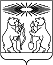 Об утверждении муниципальной программы «Развитие образования» (актуальная редакция в редакции постановлений администрации Северо-Енисейского района от07.11.2013 № 584-п, от 18.11.2013 № 638-п, от 29.01.2014 № 24-п, от 27.02.2014 № 68-п, от 25.04.2014 № 154-п, от 03.06.2014 № 230-п, от 27.06.2014 № 282-п, от 08.07.2014 № 302-п, от 18.08.2014 № 392-п, от 02.10.2014 № 478-п, от 21.10.2014 № 508-п, от 13.11.2014 № 550-п, от 01.12.2014 № 478-5, от 21.10.2014 № 592-п, от 22.12.2014 № 663-п, от 24.12.2014 № 674-п, от 20.02.2015 № 48-п, от 20.05.2015 № 168-п, от 24.06.2015 № 306-п, от 13.07.2015 № 382-п, от 27.08.2015 № 513-п, от 28.09.2015 № 593-п, от 13.11.2015 № 678-п,от 08.12.2015 № 786-п,от 17.12.2015 № 820-п,от 25.02.2016 №71-п,от 05.04.2016 № 165-п, от 27.04.2016 № 220-п, от 10.06.2016 № 362-п, от 30.06.2016 г. № 420-п, от 28.07.2016г. № 504-п, , от 02.09.2016 г. № 593-п, от 07.10.2016 № 675-п, от 11.11.2016 № 750-п, от 14.12.2016 № 867-п,от 28.12.2016 № 913-п,от 09.02.2017 № 37-п, от 30.03.2017 № 105-п,от 04.05.2017 № 163-п, от 14.06.2017 №230-п,от 05.07.2017 № 256-п,от 20.07. 2017г № 285-п, от 20.07.2017 № 290-п, от 02.08. 2017 №310-п, от 08.08.2017 № 312-п, от 25.08.2017 № 340-п, от 21.09.2017 № 355-п, от 10.10.2017 № 387-п, от 12.10.2017 № 395-п,от. 01.11.2017 № 415-п,от 01.11.2017 № 426-п, от 08.11.2017 № 432-п, от 15.11.2017 № 444-п, от 24.11.2017 №455-п, от 25.12.2017 №508-п, от 25.12.2017 №509-п,19.01.2018 № 20-п,от 29.01.2018 № 36-п,от 28.02.2018 №65-п, от 06.03.2018 № 71-п,от 17.04.2018 № 115-п, от 18.05.2018 № 154-п,от 31.05.2018 № 170-п, от 07.06.2018 № 181-п, от 18.06.2018 №193-п,от 09.07.2018 №210-п, от 31.07.2018 № 232-п, от 10.08.2018 № 250-п, от 17.08.2018 № 259-п, от 06.09.2018 № 278-п, от 27.09.2018 № 306-п, от 09.10.2018 № 330-п, от 17.10.341-п,от 24.10.2018 № 346-п, от 01.11.2018 № 366-п,06.11.2018 № 372-п,от 23.11.2018 №406-п, от 30.11.2018№ 419-пот 18.12.2018 № 451-п,от 29.12.2018№ 492-п, от30.01.2019 № 25-п, от 05.02.2019 № 38-п, от 06.03.2019 № 76-п, 21.03.2019 № 95-п,08.04.2019 № 117-п, от 30.04.2019 № 156-п, от 24.05.2019 № 178-п, от 14.06.2019 № 217-п, от 01.07.2019 № 231-п,от 16.07.2019 № 263-п, от 31.07.2019 № 280-п, 20.08.2019 № 306-п, от 04.09.2019 № 317-п, от 17.092019. № 334-п,от 03.10.2019 № 355-п, от 30.10.2019 № 392-п,от 22.11.2019г. №445-п,06.12.2019г № 470-п,16.12.2019г №488-п, от 19.12.2019г. №506-п, от 27.12.2019г. № 530-п, от 28.01.2020 № 29-п, от 05.03.2020 № 80-п,от 11.03.2020 № 95-п,от 27.03.2020 № 109-п, от 22.04.2020 № 150-п, от  06.05.2020 № 162-п,от   05.06.2020 № 246-п, от 02.07.2020 № 282-п, от 22.07.2020 № 295-п, от 25.08.2020 № 331-п, от 07.09.2020 № 338-п, от 08.09.2020 № 344-п, от 25.09.2020 №  376-п , от  05.10.2020 №  388-п, от 16.11.2020 № 513-п, от 07.12.2020 № 539-п, от 11.12.2020 № 544-п, от 22.12.2020 № 582-п)В соответствии со статьей 179 Бюджетного кодекса Российской Федерации, постановлением администрации Северо-Енисейского района от 29.07.2013 № 364-п «Об утверждении Порядка принятия решений о разработке муниципальных программ Северо-Енисейского района, их формирования и реализации», распоряжением администрации Северо-Енисейского района от 30.07.2013 № 650-ОС «Об утверждении перечня муниципальных программ Северо-Енисейского района», руководствуясь статьей 34 Устава Северо-Енисейского района, ПОСТАНОВЛЯЮ:1. Утвердить муниципальную программу «Развитие образования», согласно приложению к настоящему постановлению.2. Контроль за выполнением настоящего постановления возложить на заместителя главы администрации района по социальным вопросам (Тефанова Н.Ю.)3. Настоящее постановление вступает в силу с 01 января 2014 года и подлежит опубликованию в газете «Северо-Енисейский Вестник».Глава администрацииСеверо - Енисейского района							Т.Л. КалининаПриложениек постановлению администрацииСеверо-Енисейского районаот 29.10.2013 года № 566-п(в новой редакции постановленияадминистрации Северо-Енисейского районаот 28.01.2020 № 29-п,от 05.03.2020 № 80-п, от11.03.2020 № 95-п, от 27.03.2020 № 109-п, от 22.04.2020 № 150-п, от  06.05.2020 № 162-п,от  05.06.2020 № 246-п, от 02.07.2020 № 282-п,от   22.07.2020 №295-п, от 25.08.2020 № 331-п, от 07.09.2020 № 338-п, от 08.09.2020 № 344-п, от 25.09.2020 №  376-п, от  05.10.2020 №  388-п,от 16.11.2020 № 513-п, от 27.11.2020 № 531-п, от 07.12.2020 № 539-п, от 11.12.2020 № 544-п, от 22.12.2020 № 582-п)Муниципальная программа Северо-Енисейского района«Развитие образования»1.ПаспортПриложение № 1к разделу 1 паспорта муниципальнойпрограммы«Развитие образования»(в редакции постановления администрации Северо-Енисейского района от 25.08.2020 № 331-п, от 27.11.2020 №531-п)Перечень целевых показателей муниципальной программы Северо-Енисейского района, с указанием планируемыхк достижению значений в результате реализации муниципальной программы Северо-Енисейского района2. Характеристика текущего состояния социально-экономического развития сферы образования Северо-Енисейского районаСистема образования Северо-Енисейского района представляет собой сеть муниципальных разноуровневых и разнонаправленных учреждений дошкольного, общего, дополнительного образования, которые реализуют многочисленные образовательные программы и в основном удовлетворяют потребности обучающихся.В системе образования Северо-Енисейского района функционируют следующие учреждения:-6 средних общеобразовательных школ (в структуре 4-х из них функционируют дошкольные группы);-1 основная общеобразовательная школа с филиалом начальной школы в п. Куромба (для детей старообрядцев);- 5 дошкольных образовательных учреждений (с 1 сентября 2019 года);-Детско-юношеский центр (ДЮЦ);-Детско-юношеская спортивная школа (ДЮСШ).По состоянию на 01.01.2013 года образовательные учреждения посещало:-общеобразовательные учреждения – 1340 учеников (на 01.09.2019 – 1317учеников);-дошкольные образовательные учреждения – 608 воспитанников (на 01.09.2019 -659 воспитанников);-учреждения дополнительного образования – 1201 воспитанников (на 01.09.2019–1466 воспитанников).В Северо-Енисейском районе сложилась в целом эффективная система управления образованием. Система образования сохраняет и развивает свой потенциал и продолжает являться определяющим фактором социально-экономического развития района. Создана и успешно развивается система мониторинга за качеством образования, в том числе состоянием здоровья детей и внедрения в учебный процесс здоровье сберегающих образовательных технологий. Это является основой в реализации национального проекта «Образование».Осуществляется обновление содержания общего образования в школах района, направленное на реализацию регионального проекта «Современная школа». Этому способствует участие четырех школ района в реализации краевой Концепции развития сельских муниципальных образований Красноярского края. В Новокаламинской средней школе обеспечено получение начального профессионального образования на старшей ступени обучения при взаимодействии с Енисейским многопрофильным техникумом, в Северо-Енисейской средней школе №1 – профильное обучение, где для каждого обучающегося составляются профильные индивидуальные учебные планы, на основании которых организуются профильные группы. Ведется обновление материально-технической базы образовательных организаций с целью создания цифровой образовательной среды.Приняты меры по обеспечению общедоступности дошкольного образования. Ведется целенаправленная работа по осуществлению преемственности дошкольного и начального общего образования. В Северо-Енисейском районе обеспечен 100 процентный охват детей в возрасте от 1,5 до 7 лет дошкольным образованием. В рамках реализации регионального проекта «Поддержка семей, имеющих детей» развивается инфраструктура в сфере дошкольного образования района с целью создания условий для повышения компетентности родителей обучающихся и воспитанников в вопросах образования и воспитания, в том числе для раннего развития детей в возрасте до трех лет.Развивается система дополнительного образования детей. Ежегодный охват детей, занимающихся в системе дополнительного образования составляет более 80 %.Успешно реализуется комплекс мероприятий, способствующих укреплению здоровья, развитию у детей творческого потенциала, пропаганде физической культуры, занятий спортом и туризмом. Охват детей летним отдыхом и оздоровлением ежегодно составляет не менее 82%, все учащиеся (за исключением д. Куромба) общеобразовательных школ Северо-Енисейского района охвачены бесплатным горячим завтраком, горячим обедом – не менее 33%.Создана и успешно развивается система по выявлению, сопровождению и поддержке интеллектуально, художественно и спортивно одаренных детей. С каждым годом увеличивается количество обучающихся Северо-Енисейского района, участвующих в районных и краевых мероприятиях и показывающих высокие результаты. Количество детей разных возрастов, принявших участие в различных конкурсах, форумах, конференциях, фестивалях и других мероприятиях муниципального и более высокого уровней ежегодно составляет более 400. Это способствует достижению целевых показателей регионального проекта «Успех каждого ребенка».Развитию кадрового потенциала и реализации регионального проекта «Учитель будущего» способствует реализация муниципального профессионального конкурсного движения для педагогов, создание условий для непрерывного повышение уровня профессиональной компетентности педагогических и руководящих работников муниципальной системы образования, обновление кадрового состава образовательных учреждений молодыми специалистами.Выполнение мероприятий комплексной программы социально-экономического развития Северо-Енисейского района обеспечило существенные позитивные изменения в организации деятельности образовательных учреждений. Созданы условия для долгосрочного планирования развития отрасли.Однако в работе по развитию образовательного комплекса Северо-Енисейского района имеется ряд проблем.Прежде всего, это проблема кадрового обеспечения образовательных учреждений, наиболее остро – общеобразовательных учреждений отдаленных труднодоступных. Сохраняется тенденция старения педагогических работников. Недостаточно быстро происходит процесс ротации педагогических кадров, требует дальнейшего развития система привлечения молодых специалистов в систему образования и обеспечения их профессиональной адаптации. Необходимо развивать творческий потенциал педагогических работников для наращивания культурного капитала, сохранять и развивать условия для повышения квалификации, подготовки и переподготовки в контексте с обновлением содержания образования, профессионального развития работников.Необходимо совершенствовать условия для развития развивающей предметно-пространственной среды в дошкольных образовательных организациях, обновлять материально-техническую базу для обеспечения успешной реализации задач, обозначенных национальным проектом «Образование».Работе с талантливыми детьми следует уделить особое внимание, необходимо развивать творческую среду для особо одаренных детей в каждом общеобразовательном учреждении, предоставлять возможность обучения по индивидуальным учебным планам. Требуется развивать систему олимпиад и конкурсов, отработать механизмы учета индивидуальных достижений школьников.Требует решения проблема сохранения здоровья детей, развития здоровье сберегающих образовательных технологий, препятствующих заболеваниям детей, психическим расстройствам, детской наркомании и алкоголизма, детской и подростковой преступности.Несмотря на постоянно принимаемые меры, существует серьезная проблема безопасности функционирования муниципальных учреждений, а также несоответствие их материально-технической базы лицензионным требованиям и стандартам. Среди различных видов угроз для жизнедеятельности общеобразовательных учреждений района, здоровья обучающихся и работников учреждений наиболее опасными являются несоответствие образовательных учреждений требованиям пожарной и электрической безопасности, аварийное состояние инженерных коммуникаций, зданий и сооружений, нарушение санитарно-эпидемиологических норм и правил содержания помещений, учебных кабинетов.Перечисленные проблемы являются основой определения целей, направлений и задач развития системы образования Северо-Енисейского района.В ходе реализации программы могут возникнуть финансово-экономические риски и социальные риски.Финансово-экономические риски связаны с сокращением в ходе реализации программы предусмотренных объемов бюджетных средств. Это потребует внесения изменений в муниципальную программу, пересмотра целевых значений показателей, и, возможно, отказ от реализации отдельных мероприятий и задач муниципальной программы.Социальные риски связаны с вероятностью повышения социальной напряженности среди населения из-за неполной или недостоверной информации о реализуемых мероприятиях. Управление данной группой рисков будет обеспечено за счет открытости и прозрачности планов мероприятий и практических действий, информационного сопровождения.Основными мерами управления рисками с целью минимизации их влияния на достижение целей муниципальной программы выступают следующие:1. Мониторинг (социологические исследования: родители, педагоги, учащиеся; исследования качества образования):достижения конкретных целей и задач отслеживается с использованием системы количественных показателей и качественного анализа, что позволяет своевременно выявлять отклонения в достижении значений целевых показателей муниципальной программы, осуществлять их корректировку, уточнение и дополнение мероприятий.2. Открытость и подотчетность:на официальном сайте управления образования администрации Северо-Енисейского района будет размещена полная информация о реализации эффективности программы, в т.ч. ежегодные публичные отчеты исполнителей для общественности и проведение Общественным советом независимой оценки качества условий оказания услуг образовательными организациями. 3. Экспертно-аналитическое сопровождение:проведение анализа;регулярный сравнительный анализ системы образования Северо-Енисейского района и других территорий Красноярского края, анализ кадрового состава системы образования района.4. Информационное сопровождение:в ходе реализации программы будет проводиться информационно-разъяснительная работа (через СМИ, интернет-пространство), направленная на обеспечение благоприятной общественной атмосферы по отношению к планируемым/проводимым мероприятиям.В целях минимизации рисков при реализации муниципальной программы анализ хода результатов реализации муниципальной программы будет ежегодно рассматриваться Управлением образования администрации Северо-Енисейского района, и предоставляться в виде отчета администрации Северо-Енисейского района.3. Основные цели и задачи муниципальной программыМуниципальная программа развития системы образования Северо-Енисейского района разработана с учетом приоритетов государственной образовательной политикии процессов социально-экономического развития. Важным фактором, влияющим на постановку цели и задач Программы, является федеральная и региональная образовательная политика, направленная на модернизацию системы образования. Стратегической целью в сфере образования является обеспечение высокого качества образования, соответствующего требованиям развития экономики, современным потребностям общества и каждого гражданина. Современный период характеризуется значительными перестройками всей системы образования. Это связано с новой концепцией социально-экономического развития страны. В ряде основных стратегических документов - Концепции 2020, национальный проект «Образование», региональные проекты «Современная школа», «Успех каждого ребенка», «Учитель будущего», «Цифровая образовательная среда» и «Поддержка семей, имеющих детей» - представлены главные ориентиры и пути достижения необходимого уровня качества современного образования. Необходимость разработки и принятия муниципальной программы развития муниципальной системы образования на 2014 - 2030 годы обусловлена тенденциями развития общества, необходимостью повышения открытости и эффективности системы образования, направленной на обеспечение удовлетворения образовательных запросов населения района. Результаты современного состояния муниципальной системы образования района свидетельствуют о том, что образовательная система является целостной и динамично развивающейся.Цель Программы - обеспечение высокого качества образования на территории района, соответствующего потребностям граждан и перспективным задачам развития экономики.Для достижения цели Программы необходимо решение ряда задач, предусматривающих системный и комплексный подход к обновлению системы образования. Основанием для определения задач являются исходная ситуация и ориентиры, заданные Концепцией модернизации российского образования, национальным проектом "Образование".Таким образом, перед муниципальной системой образования стоят следующие задачи:Обеспечение безопасных условий жизнедеятельности образовательных учреждений. Решение данной задачи планируется через укрепление и развитие материально-технической базы образовательных учреждений, а также проведение текущих и капитальных ремонтов.Обеспечение качества образования посредством обновления содержания и технологий преподавания общеобразовательных программ, вовлечения всех участников системы образования (обучающиеся, педагоги, родители (законные представители), работодатели и представители общественных объединений) в развитие системы общего образования, а также за счет обновления материально-технической базы.Обеспечение для детей в возрасте от 5 до 18 лет доступных для каждого и качественных условий для воспитания гармонично развитой и социально ответственной личности путем увеличения охвата дополнительным образованием не менее80 % от общего числа детей данной возрастной категории, обновления содержания и методов дополнительного образования детей, развития кадрового потенциала и модернизации инфраструктуры системы дополнительного образования детей. Решение данной задачи предусматривает расширение форм выявления, сопровождения и поддержки одаренных детей и талантливой молодежи, увеличение доли охвата детей дополнительными образовательными программами, направленными на развитие их способностей, поддержку педагогических работников, имеющих высокие достижения в работе с одаренными детьми.В целях реализации мероприятий федерального проекта «Успех каждого ребенка» национального проекта «Образование», утвержденного протоколом президиума Совета при Президенте Российской Федерации по стратегическому развитию и национальным проектам от 3 сентября 2018 г. №10, в целях обеспечения равной доступности качественного дополнительного образования вСеверо-Енисейском районе реализуется система персонифицированного финансирования дополнительного образования детей, подразумевающая предоставление детям сертификатов дополнительного образования. С целью обеспечения использования сертификатов дополнительного образования Управление образования администрации Северо-Енисейского района руководствуется региональными Правилами персонифицированного финансирования дополнительного образования детей и ежегодно принимает программу персонифицированного финансирования дополнительного образования детей в Северо-Енисейском районе.4. Создание условий, обеспечивающих полноценный отдых, оздоровление, занятость детей, сохранение и укрепление здоровья учащихся. Решение данной задачи предусматривает обеспечение организации отдыха и занятости детей в каникулярное время; совершенствование организации школьного питания, использование здоровьесберегающих технологий в образовательном процессе.5. Создание условий для повышения компетентности родителей обучающихсяи воспитанников в вопросах образования и воспитания, в том числе для раннего развития детей в возрасте до полутора лет путем предоставления услуг психолого-педагогической, методической и консультативной помощи родителям (законным представителям) детей, а также гражданам, желающим принять на воспитание в свои семьи детей, оставшихся без попечения родителей.Решение данной задачи планируется через обеспечение обновления структуры и содержания образования, развитие кадрового потенциала.6. Создание условий для эффективного развития районной системы образования. Решение данной задачи предусматривает оптимизацию системы управления процессом образования, механизмов финансирования образования, использования финансовых средств бюджета и привлечения дополнительных ресурсов, развитие кадрового потенциала, повышение социального статуса и профессионализма работников образовательных учреждений.4. Прогноз конечных результатов в сфере образования на территории Северо-Енисейского районаСвоевременная и в полном объеме реализация Программы позволит:создать условия для стабильного функционирования районной системы образования;увеличить долю охвата детей дополнительными образовательными программами, направленными на развитие их способностей;создать условия, обеспечивающие полноценный летний отдых детей;совершенствование организации питания учащихся образовательных учреждений;повысить удовлетворенность населения качеством образования;создать условия, соответствующие требованиям федеральных государственных образовательных стандартов в образовательных учреждениях;обеспечить охват не менее 80,0 % детей в возрасте 5-18 лет программами дополнительного образования детей;повысить уровень квалификации педагогических кадров;повысить удовлетворенность населения качеством образовательных услуг.5. Информация по подпрограммам муниципальной программы5.1. Подпрограмма 1 «Обеспечение жизнедеятельности образовательных учреждений»5.1.1. Постановка общерайонной проблемы и обоснование необходимости разработки подпрограммыБезопасность образовательных учреждений - это условие сохранения жизни и здоровья обучающихся, воспитанников и работников, а также материальных ценностей образовательных учреждений от возможных несчастных случаев, пожаров, аварий и других чрезвычайных ситуаций.Безопасность образовательных учреждений включает все виды безопасности и в том числе безопасность, связанную с техническим состоянием среды обитания (техническое состояние строительных конструкций), антитеррористической защищенностью, защитой от преступлений против личности и имущества, поддержанием общественного порядка на территории образовательного учреждения.5.1.2. Анализ причин возникновения проблемыНесмотря на постоянно принимаемые меры, существует серьезная проблема безопасности функционирования муниципальных учреждений, а также несоответствие их материально-технической базы лицензионным требованиям и стандартам. Среди различных видов угроз для жизнедеятельности общеобразовательных учреждений города, здоровья обучающихся и работников учреждений наиболее опасными являются несоответствие образовательных учреждений требованиям пожарной и электрической безопасности, аварийное состояние инженерных коммуникаций, зданий и сооружений, нарушение санитарно-эпидемиологических норм и правил содержания помещений, учебных кабинетов.Основные фонды образовательных учреждений (здания, сооружения, инженерные коммуникации) характеризуются высокой степенью изношенности. В результате проводимых обследований 13 объектов образовательных учреждений находятся в состоянии, требующем капитального ремонта.Обеспечение жизнедеятельности образовательных учреждений Северо-Енисейского района может быть достигнуто системой единых мер ресурсного и организационного характера, предусмотренных настоящей подпрограммой.5.1.3. Основная цель и задачи подпрограммыЦелью настоящей подпрограммы является обеспечение безопасных условий жизнедеятельности образовательных учреждений.Задачи, решаемые в рамках реализации подпрограммы:1. Приведение образовательных учреждений в соответствие с требованиями санитарных норм и правил.2. Приведение образовательных учреждений в соответствие с правилами пожарной безопасности.3. Обеспечение антитеррористической защищенности образовательных учреждений.4. Проведение текущих и капитальных ремонтов в образовательных учреждениях.5.1.4. Сроки реализации подпрограммыРеализация подпрограммы рассчитана на 2014 – 2030 годы.5.1.5. Планируемое изменение объективных показателей, характеризующих уровень социально-экономического развития в сфере образования, качество жизни населения и их влияние на достижение задач программыРеализация подпрограммы будет способствовать приведению в соответствие с требованиями санитарных норм и правил пищеблоков образовательных учреждений, медицинских кабинетов в части оснащения технологическим и медицинским оборудованием, приведению образовательных учреждений в соответствие с правилами пожарной безопасности и требованиям санитарных норм и правил, укреплению антитеррористической защищенности образовательных учреждений.Решение задач подпрограммы будет способствовать реализации комплекса мер по созданию в образовательных учреждениях Северо-Енисейского района комфортных и безопасных условий жизнедеятельности отвечающим современным требованиям.Перечень целевых показателей представлен в приложении № 1 к подпрограмме.5.1.6. Экономический эффект в результате реализации мероприятий подпрограммыОбязательным условием эффективности подпрограммы является успешное выполнение целевых индикаторов подпрограммы.Оценка социально – экономической эффективности подпрограммы осуществляется путем сопоставления фактически достигнутых значений целевых индикаторов с прогнозируемыми.Перечень целевых индикаторов представлен в приложении № 1 к подпрограмме.5.2. Подпрограмма 2 «Одаренные дети»5.2.1. Постановка общерайонной проблемы и обоснование необходимости разработки подпрограммыОдаренные дети - это дети, обладающие потенциалом к высоким достижениям и выдающимся результатам в одной или нескольких сферах деятельности.Существуют проблемы при создании условий для выявления, сопровождения и поддержки интеллектуально, художественно и спортивно одаренных детей. Следовательно, есть необходимость объединения усилий по созданию условий для выявления и развития одаренных детей, которые включают в себя выявление одаренных учащихся посредством предоставления детям возможности участвовать в школьном и муниципальном этапах краевых конкурсных программ (олимпиады, научно-практические конференции учащихся, турниры, состязания), сопровождение одаренных детей (интенсивные школы, смотры и т.д.), предъявление результатов учащимися на школьном, муниципальном, краевом, федеральном и международном уровнях (краевые именные стипендии, предметные олимпиады, научно-практические конференции, конкурсы и турниры).5.2.2. Анализ причин возникновения проблемыПри создании условий для выявления, сопровождения и поддержки интеллектуально, художественно и спортивно одаренных детей выявлены следующие проблемы:- нескоординированное многообразие мероприятий в области работы с одаренными детьми;- отсутствие многоуровневой инфраструктуры, специально обеспечивающей развитие способных и одаренных детей и выявление одаренности в раннем возрасте;- недостаточный уровень материально-технической базы муниципальных образовательных учреждений дополнительного и дошкольного образования для выявления, поддержки и сопровождения одаренных детей;- отсутствие эффективной системы поиска, выявления и профессионального сопровождения одаренных детей в масштабах района;- низкий процент качества выступления на региональном этапе Всероссийской предметной олимпиаде школьников, увеличение количества научно-исследовательских работ и одновременное снижение их качества;- отсутствие системы тиражирования эффективного опыта работы с одаренными детьми.Но наряду с отмеченными проблемами наблюдаются положительные тенденции и достигнуты определенные результаты:- в муниципальный ресурсный центр по работе с одаренными детьми приобретены методики для диагностики одаренный детей района;- для развития технического творчества молодежи лицензирована программа дополнительного образования, приобретено оборудование для ее реализации;- проведены мероприятия «Живая классика», «Юный эрудит», «Зимняя планета детства», «Таланты без границ» в которых приняли участие 185 школьников района;- 15 школьников района приняли участие в региональном этапе Всероссийской предметной олимпиады школьников в г. Красноярске, из них 4 учащихся набрали больше половины баллов от суммы баллов победителя (80% - МХК, 70% - математика, 74% - технология и география);	В марте 2019 года прошёл муниципальный форум «Я и НАУКА», посвящённый 85-летию образования Красноярского края и 180-летию золотодобычи в северной тайге. Форум прошел в двух форматах: научно-практическая конференция «Первые шаги в науку», где было представлено 26 исследовательских работ, 19 из них - победители и призёры и выставка проектно-исследовательских работ, технических идей и разработок «МОИ ИССЛЕДОВАНИЯ ДЛЯ МОЕГО РАЙОНА», на которой представлено 15 стендовых докладов, 13 из которых стали победителями и лауреатами. Все работы получили оценку краевых экспертов, ученых ВУЗов края.15 работ рекомендовано на краевой дистанционный тур краевого молодёжного форума «Научно-технический потенциал Сибири». В мае 2019 года прошла IХ Муниципальная конференция творческих и исследовательских работ младших школьников «Я - ИССЛЕДОВАТЕЛЬ»,в которой приняли участие47 школьников, 35 работ, 19 из которых стали победителями и призёрами.12 апреля 2019 года на базе ДЮЦ прошёл муниципальный этап олимпиады младших школьников Северо-Енисейского района «Юный эрудит». В олимпиаде приняли участие 65 обучающихся 3-4 классов – победители школьных олимпиад, из шести образовательных организаций района. Олимпиада «Юный эрудит» проходила по четырём предметам: русский язык - 16 обучающихся, математика - 17 обучающихся, литературное чтение - 16 обучающихся, окружающий мир - 16 обучающихся. Интеллектуальное состязание включало две возрастные категории обучающихся- 3 и 4 классы.- 14 учащихся школ района приняли участие в краевых интенсивных школах;- 7 школьников приняли участие в Дистанционном туре краевого форума «Научно-технический потенциал Сибири» - 2019 – 7 работ из 13 (54%) вошли в число победителей;- 3 школьника приняли участие в ХХIV краевом слёте школьных лесничеств – 2019 . Из 53 команд участников заняли 4 общекомандное место в номинации «Лучшее школьное лесничество», 1 командное место в номинации «Лесное хозяйство»;-ВVI Всероссийской конференция «Юные техники и изобретатели» в Государственной Думе Федерального Собрания Российской Федерации, приуроченной к международному Дню изобретателя и рационализатора, г. Москва, 28.06.2019. в составе краевой делегации принял участие ученик 10 класса ССШ №1;- В краевом этапе проекта «Школьная спортивная лига» ССШ№1 заняла третье место среди общеобразовательных учреждений Красноярского края.Необходимо отметить, что даже сохранение достигнутого результата невозможно без целевой финансовой поддержки по поддержке одаренных детей.5.2.3. Основная цель и задачи подпрограммыОсновной целью данной подпрограммы является развитие системы выявления и поддержки одаренных детей. Для достижения поставленной цели необходимо решение следующих задач:1. Материально-техническая поддержка образовательных учреждений Северо-Енисейского района, осуществляющих работу с одаренными детьми.2. Сопровождение и поддержка деятельности с одаренными детьми.5.2.4. Сроки реализации подпрограммыРеализация подпрограммы рассчитана на 2014 – 2030 годы.5.2.5. Планируемое изменение объективных показателей, характеризующих уровень социально-экономического развития в сфере образования, качество жизни населения и их влияние на достижение задач программыДля проявления успешности и одаренности каждому ребенку необходимо создать определенные условия для реализации его интересов, стимулирования мотивации развития собственных способностей, поддержки его талантов. Эти условия непросто создать в силу имеющегося ряда проблем как научно-методического, материально-технического, так и кадрового характера в рамках педагогического процесса одного образовательного учреждения. Именно поэтому необходимо развивать систему работы с одаренными детьми. Работа с одаренными детьми требует особой профессиональной подготовки педагогов, внедрения современного программного обеспечения, организации интеллектуальных, художественно-творческих и спортивных мероприятий.Перечень целевых показателей представлен в приложении № 1 к подпрограмме.5.2.6. Экономический эффект в результате реализации мероприятий подпрограммыОбязательным условием эффективности подпрограммы является успешное выполнение целевых индикаторов подпрограммы.Оценка социально – экономической эффективности подпрограммы осуществляется путем сопоставления фактически достигнутых значений целевых индикаторов с прогнозируемыми.Перечень целевых индикаторов представлен в приложении № 1 к подпрограмме.5.3. Подпрограмма 3 «Сохранение и укрепление здоровья детей»5.3.1. Постановка общерайонной проблемы и обоснование необходимости разработки подпрограммыРабота по сохранению, укреплению здоровья школьников и организация отдыха, оздоровления и занятости детей в каникулярный период являются одними из важных направлений в деятельности Управления образования администрации Северо-Енисейского района и образовательных учреждений Северо-Енисейского района. Организованный отдых и занятость является эффективным элементом социализации, приобщения детей к труду, получению профессиональных навыков в условиях, обеспечивающих сохранение их здоровья и соответствующих физиологическим возможностям организма; адаптации к трудовой деятельности, что в свое время является мощным механизмом, с помощью которого решается проблема безнадзорности подрастающего поколения.В каникулярный период на территории района массовой организационной формой отдыха являются лагеря с дневным пребыванием детей и летниетрудовые отрядов старшеклассников, которые традиционно функционируют в летний период. Во всех муниципальных общеобразовательных учреждениях разработаны и успешно реализуются программы, направленные на сохранение здоровья школьников, формирование у подрастающего поколения навыков и привычек здорового образа жизни. Все это - это комплекс условий и мероприятий, способствующих укреплению здоровья, развитию у детей творческого потенциала, пропаганде физической культуры, занятий спортом и туризмом как составляющей части здорового образа жизни.В настоящее время по основным направлениям подпрограммы достигнуты следующие результаты:- создана модель организации эффективного отдыха, оздоровления и занятости детей и подростков, основанная на усилении патриотического и нравственного воспитания, развитии навыков коллективного труда, привитии норм здорового образа жизни;- охват несовершеннолетних отдыхом и оздоровлением ежегодно составляет80-82%;-наблюдается снижение числа правонарушений и случаев безнадзорности среди детей и подростков в каникулярный период;- у учащихся развиваются навыки проектирования полезной деятельности;- все учащиеся общеобразовательных школ Северо-Енисейского района охвачены бесплатным горячим питанием.5.3.2. Анализ причин возникновения проблемыНо, несмотря на достигнутые в предыдущие годы позитивные результаты по решению вопросов организации отдыха, оздоровления, занятости детей и подростков, сохраняется ряд проблем, которые требуют решения:- социально-экономические проблемы в обществе существенно ослабили институт семьи, ее воздействие на воспитание детей. В результате этого проявляется безнадзорность детей, распространение в детской среде наркотических средств и различных психоактивных препаратов, алкоголя и, как следствие, увеличение правонарушений среди несовершеннолетних;- содержательное наполнение программ оздоровительных лагерей не всегда позволяет ребенку восполнить собственный психический, эмоциональный, интеллектуальный потенциал;- за последние годы не улучшается состояние здоровья детей и подростков. Основными причинами болезненности детского населения являются ухудшение социального положения населения, ухудшение питания, пониженная двигательная активность и т.д. В результате проведения диспансеризации установлено, что с отклонениями состояния здоровья выявляется 10 - 15% детей.Проблемы организации отдыха, оздоровления, занятости детей и подростков остаются в числе наиболее острых социальных проблем и требуют решения программными методами.5.3.3. Основная цель и задачи подпрограммыЦелью настоящей подпрограммы является создание условий, обеспечивающих полноценный отдых, оздоровление, занятость детей, сохранение и укрепление здоровья учащихся.Задачи, решаемые в рамках реализации подпрограммы:1. повышение эффективности организации доступного и безопасного отдыха и оздоровления детей;2. пропаганда здорового образа жизни, развитие в районе системы спортивно-массовых мероприятий, укрепление здоровья;3. совершенствование навыков и умений поведения в экстремальных ситуациях;4. совершенствование организации питания учащихся.5.3.4. Сроки реализации подпрограммыРеализация подпрограммы рассчитана на 2014 – 2030 годы.5.3.5. Планируемое изменение объективных показателей, характеризующих уровень социально-экономического развития в сфере образования, качество жизни населения и их влияние на достижение задач программыРеализация подпрограммы позволит использовать комплексный подход в реализации программных мероприятий в сфере организации отдыха, оздоровления детей, сохранения и укрепления здоровья детей, обеспечить интеллектуальное, творческое и физическое развитие детей, снизить уровень правонарушений среди несовершеннолетних, оказать социальную поддержку малообеспеченной категории семей, воспитывающих детей из группы риска.Перечень целевых показателей представлен в приложении № 1 к подпрограмме.5.3.6. Экономический эффект в результате реализации мероприятий подпрограммыОбязательным условием эффективности подпрограммы является успешное выполнение целевых индикаторов подпрограммы.Оценка социально – экономической эффективности подпрограммы осуществляется путем сопоставления фактически достигнутых значений целевых индикаторов с прогнозируемыми.Перечень целевых индикаторов представлен в приложении № 1 к подпрограмме.5.4. Подпрограмма 4 «Развитие дошкольного, общего и дополнительного образования»5.4.1. Постановка общерайонной проблемы и обоснование необходимости разработки подпрограммыПо состоянию на 01.01.2013 районная сеть образовательных учреждений включала:5 дошкольных образовательных учреждений,7 образовательных учреждений, предоставляющих начальное, основное и среднее общее образование;2 учреждения дополнительного образования детей.Дошкольное образованиеВ системе дошкольного образования по состоянию на 01.01.2013 функционировало 5 дошкольных образовательных учреждений. Кроме этого в четырех школах работают 8 дошкольных групп полного дня.Общее количество мест в учреждениях, реализующих программы дошкольного образования, по состоянию на 01.01.2013 года составляет 648 мест. Посещало дошкольные образовательные учреждения 610 детей.Общее количество мест в учреждениях, реализующих программы дошкольного образования в 2019 году планируется 659 места.Общее образованиеСистема общего образования состоит из 7 муниципальных общеобразовательных учреждений, из них 6 средних общеобразовательных школ и 1 основная общеобразовательная школа.Дополнительное образование детейВ муниципальной системе образования действует 2 учреждения дополнительного образования детей.Доля детей, занимающихся дополнительным образованием, составляет 82% от общей численности детей в возрасте от 5 до 18 лет.5.4.2. Анализ причин возникновения проблемыПри этом текущий момент характеризуется процессами, которые стимулируют образовательные организации к реализации всех видов образовательных программ в одной организации.Причиной этого является потребность общества в доступных и качественных образовательных услугах. Ограниченность финансовых, кадровых ресурсов побуждает к оптимизации использования площадей помещений, энерго - и трудозатрат, концентрации материальных ресурсов. Уже в настоящее время некоторые школы имеют в качестве филиалов детские сады и структурные подразделения, реализующие программы дополнительного образования, организуют отдых и оздоровление детей.5.4.3. Основная цель и задачи подпрограммыЦелью настоящей подпрограммы является создание в системе дошкольного, общего и дополнительного образования равных возможностей для современного качественного образования.Задачи, решаемые в рамках реализации подпрограммы:1. Обеспечение доступности дошкольного образования, соответствующего единому стандарту качества дошкольного образования2. Обеспечение условий и качества обучения, соответствующих федеральным государственным стандартам начального общего, основного общего, среднего общего образования3. Обеспечение развития системы дополнительного образования.5.4.4. Сроки реализации подпрограммыРеализация подпрограммы рассчитана на 2014 – 2030 годы.5.4.5. Планируемое изменение объективных показателей, характеризующих уровень социально-экономического развития в сфере образования, качество жизни населения и их влияние на достижение задач программыВ настоящее время обеспечен 100 процентный охват детей в возрасте от 3 до 7 лет дошкольным образованием.Образовательная деятельность дошкольных образовательных учреждений края осуществляется в соответствии с федеральными государственными требованиями к основной общеобразовательной программе дошкольного образования.В настоящее время в Российской Федерации осуществляется модернизация системы дошкольного образования: вносятся изменения в основные нормативные документы регламентирующие деятельность дошкольных организаций (Порядок приема на обучение по образовательным программам дошкольного образования, Порядок организации образовательной деятельности по общеобразовательным программам дошкольного образования); планируется введение федерального государственного образовательного стандарта дошкольного образования (далее ФГОС).Изменения содержания дошкольного образования потребует формирование системы оценки качества дошкольного образования: проведение апробации модели оценки качества; утверждение единого стандарта качества дошкольного образования в Красноярском крае.С целью создания необходимых (базовых) условий для реализации основных образовательных программ в соответствии с требованиями федеральных государственных образовательных стандартов начального и основного общего образования осуществляется оснащение общеобразовательных учреждений края учебным оборудованием, обеспечение учебниками и повышение квалификации учителей и руководителей общеобразовательных учреждений.Все обучающиеся с первого по одиннадцатый класс муниципальных общеобразовательных учреждений обеспечены необходимыми бесплатными учебниками.С 2013 года скорость доступа к Сети Интернет в общеобразовательных учреждениях района составляет не менее 512 Кб/с.Все начальные ступени общеобразовательных учреждений обеспечены комплектами мультимедийного оборудования для проведения обучения с использованием электронных образовательных ресурсов.В целях обеспечения условий для регулярных занятий физической культурой и спортом в 6 общеобразовательных учреждениях созданы и функционируют физкультурно-спортивные клубы, обеспеченные необходимым спортивным оборудованием и инвентарем. Доля муниципальных образовательных учреждений, реализующих программы общего образования, имеющих физкультурный зал, в общей численности муниципальных образовательных учреждений, реализующих программы общего образования, в 2013 году составляла 85,7 %.В целях обеспечения доступности дополнительного образования для детей независимо от их социального статуса и места проживания в муниципальной системе образования развивается практика реализации интенсивных школ.Также на муниципальном уровне работает система предъявления результатов образовательной деятельности детей (конкурсы, выставки, фестивали, конференции, форумы, спартакиады и т.д.) с последующим выходом на зональный и краевой уровни.Перечень целевых показателей представлен в приложении № 1 к подпрограмме.5.4.6. Экономический эффект в результате реализации мероприятий подпрограммыОбязательным условием эффективности подпрограммы является успешное выполнение целевых индикаторов подпрограммы.Оценка социально – экономической эффективности подпрограммы осуществляется путем сопоставления фактически достигнутых значений целевых индикаторов с прогнозируемыми.Перечень целевых индикаторов представлен в приложении № 1 к подпрограмме.5.5. Подпрограмма 5 «Обеспечение реализации муниципальной программы»5.5.1. Постановка общерайонной проблемы и обоснование необходимости разработки подпрограммыУправление образования администрации Северо-Енисейского района является органом администрации Северо-Енисейского района, обладающим правами юридического лица. Управление действует в целях осуществления полномочий администрации Северо-Енисейского района по решению вопросов местного значения в области образования, организации отдыха детей в каникулярное время, а также выполнения государственных полномочий в области опеки и попечительства.В соответствии с осуществляемыми полномочиями Управление образования администрации Северо-Енисейского района руководствуется действующим законодательством и решает следующие задачи:осуществление методического руководства и контроля за деятельностью образовательных учреждений Северо-Енисейского района;организацию предоставления общедоступного и бесплатного начального общего, основного общего, среднего (полного) общего образования по основным общеобразовательным программам, организация предоставления дополнительного образования детям и общедоступного бесплатного дошкольного образования на территории Северо-Енисейского района, а также организацию отдыха детей в каникулярное время;обеспечение исполнения администрацией Северо-Енисейского района отдельных государственных полномочий по организации и осуществлению деятельности по опеке и попечительству в отношении несовершеннолетних.5.5.2. Основная цель и задачи подпрограммыЦелью настоящей подпрограммы является создание условий для эффективного развития районной системы образования.Задача, решаемая в рамках реализации подпрограммы: организация деятельности Управления образования администрации Северо-Енисейского района, обеспечивающего деятельность образовательных учреждений. 5.5.3. Сроки реализации подпрограммыРеализация подпрограммы рассчитана на 2014 – 2030 годы.5.5.4. Планируемое изменение объективных показателей, характеризующих уровень социально-экономического развития в сфере образования, качество жизни населения и их влияние на достижение задач программыРазработка подпрограммы и её дальнейшая реализация необходима для обеспечения устойчивого функционирования и развития районной системы образования.Перечень целевых показателей представлен в приложении № 1 к подпрограмме.5.5.5. Экономический эффект в результате реализации мероприятий подпрограммыОбязательным условием эффективности подпрограммы является успешное выполнение целевых индикаторов подпрограммы.Оценка социально – экономической эффективности подпрограммы осуществляется путем сопоставления фактически достигнутых значений целевых индикаторов с прогнозируемыми.Перечень целевых индикаторов представлен в приложении № 1 к подпрограмме.6. Информация о ресурсном обеспечении программыИнформация о ресурсном обеспечении Программы по подпрограммам с указанием главных распорядителей бюджета Северо-Енисейского района, а также по годам реализации Программы приведена в приложении № 1 к паспорту Программы.Общий объем финансирования на реализацию муниципальной программы за счет средств бюджетов всех уровней, по прогнозным данным, за период с 2014 по 2022 год, составит 5 180 382 375,15 руб., в том числе за счет:средств федерального бюджета – 64 789 958,00 руб.,средств краевого бюджета – 2 073 655 319,78 руб.,средств бюджета Северо-Енисейского района –  2 980 300 138,53 руб.,внебюджетных источников – 61 636 958,84 руб.»; (в редакции постановления администрации Северо-Енисейского района от 28.01.2020г. №29-п, от 05.03.2020 № 80-п, от 11.03.2020 № 95-п, от 27.03.2020 № 109-п, от 22.04.2020 № 150-п, от  06.05.2020 № 162-п, от  05.06.2020 № 246-п, от 02.07.2020 № 282-п, от   22.07.2020  № 295-п, от 25.08.2020 № 331-п, от 07.09.2020 № 338-п, от 08.09.2020 № 344-п,  от 25.09.2020 №  376-п, от  05.10.2020 №  388-п, от 16.11..2020 № 513-п, от 27.11.2020 №531-п, от 07.12.2020 № 539-п, от 11.12.2020 № 544-п, от 22.12.2020 № 582-п)Информация об источниках финансирования подпрограмм, отдельных мероприятий муниципальной программы с учетом источников финансирования, в том числе федерального бюджета, и бюджетов муниципальных образований края, а также перечень реализуемых ими мероприятий, в случае участия в разработке и реализации муниципальной программы приведена в приложении № 2 к паспорту Программы.Приложение № 1 к паспорту муниципальной программы«Развитие образования»(в новой редакции постановления администрацииСеверо-Енисейского районаот 28.01.2020г №29-п, от 05.03.2020 № 80-п, от 11.03.2020 № 95-п, от 27.03.2020 № 109-п, от 22.04.2020 № 150-п, от  06.05.2020 № 162-п, от  05.06.2020 № 246-п, от 02.07.2020 № 282-п, от 22.07.2020 № 295-п, от 25.08.2020 № 331-п, от 07.09.2020 № 338-п, от 08.09.2020 № 344-п, от 25.09.2020 №  376-п, от  05.10.2020 №  388-п, от 16.11..2020 № 513-п, от 27.11.2020 №531-п, от 07.12.2020 № 539-п, от 11.12.2020 № 544-п, от 22.12.2020 № 582-п)Ресурсное обеспечение муниципальной программы за счет средств бюджета района, в том числе за счет средств, поступивших из бюджетов других уровней бюджетной системы и внебюджетных источников (рублей)Приложение № 2к паспорту муниципальной программы«Развитие образования»(в новой редакции постановления администрацииСеверо-Енисейского районаот _28.01.2020г №29-п, от 05.03.2020 № 80-п, от 11.03.2020 № 95-п, от 27.03.2020 № 109-п, от 22.04.2020 № 150-п, от  06.05.2020 № 162-п, от  05.06.2020 № 246-п, от 02.07.2020 № 282-п,от    22.07.2020 № 295-п, от 25.08.2020 № 331-п , от 07.09.2020 № 338-п, от 08.09.2020 № 344-п, от 25.09.2020 №  376-п, от  05.10.2020 №  388-п, от 16.11..2020 № 513-п, от 27.11.2020. №531-п, от 07.12.2020 № 539-п, от 11.12.2020 № 544-п, от 22.12.2020 № 582-п)Информация об источниках финансирования подпрограмм, отдельных мероприятий муниципальной программы (рублей)Приложение № 1к Муниципальной программе«Развитие образования»(в редакции постановления администрацииСеверо-Енисейского районаот 28.01.2020 г. № 29-п,от 11.03.2020 № 95-п, от 22.04.2020 № 150-п, от  05.06.2020 № 246-п, от  02.07.2020 № 282-п, от   22.07.2020 № 295-п, от 25.08.2020 № 331-п, от 08.09.2020 № 344-п,   от  05.10.2020 №  388-п, от 27.11.2020 №531-п, от 22.12.2020 № 582-п)Подпрограмма 11. Паспорт подпрограммы2. Мероприятия подпрограммыПеречень мероприятий подпрограммы представлен в приложении № 2 к настоящей подпрограмме.3. Механизм реализации подпрограммыРеализацию подпрограммы осуществляет Управление образования администрации Северо-Енисейского района.Реализация мероприятий 4.3 «Капитальные ремонты в образовательных учреждениях» и 4.4 «Создание новых объектов и выполнение работ по содержанию новых и действующих объектов»осуществляется МКУ «Служба заказчика-застройщика Северо-Енисейского района». По мероприятию 4.3 «Капитальные ремонты в образовательных учреждениях» и 4.4 «Создание новых объектов и выполнение работ по содержанию новых и действующих объектов»главным распорядителем средств является администрация Северо-Енисейского района, получателем бюджетных средств является МКУ «Служба заказчика-застройщика Северо-Енисейского района». Реализация данного мероприятия осуществляется МКУ «Служба заказчика-застройщика» в соответствии с процедурой, предусмотренной Федеральным законом от 05.04.2013 № 44-ФЗ «О контрактной системе в сфере закупок товаров, работ, услуг для обеспечения государственных и муниципальных нужд». Финансовое обеспечение выполнения указанного мероприятия осуществляется путем выделения бюджетных ассигнований, предоставляемых из бюджета Северо-Енисейского района МКУ «Служба заказчика-застройщика.Финансовое обеспечение мероприятий подпрограммы осуществляется за счет средств бюджета Северо-Енисейского района согласно приложению № 2 к подпрограмме.Управление образования администрации Северо-Енисейского района является главным распорядителем средств на выполнение мероприятий подпрограммы 1.1, 1,2, 1.3, 1.4, 2.1, 2.2, 3.1, 3.2, 4.1, 4.2. Получателями бюджетных средств на реализацию мероприятий подпрограммы и исполнителем мероприятий являются образовательные учреждения Северо-Енисейского района, подведомственные Управлению образования администрации Северо-Енисейского района.Реализация мероприятий, предусмотренных подпрограммой, осуществляется в соответствии с Федеральным законом от 05.04.2013 № 44-ФЗ «О контрактной системе в сфере закупок товаров, работ, услуг для обеспечения государственных и муниципальных нужд». Муниципальные образовательные учреждения осуществляют закупки товаров, работ и услуг в рамках реализации мероприятий, предусмотренных подпрограммой и направленных на развитие этих учреждений, в соответствии с законодательством Российской Федерации о размещении заказов на поставку товаров, выполнение работ, оказание услуг для муниципальных нужд и собственными уставами.4. Управление подпрограммой и контроль за исполнением подпрограммыОрганизация управления подпрограммой осуществляется Управлением образования администрации Северо-Енисейского района, которое определяет промежуточные результаты и проводит оценку подпрограммы в целом. Контроль за реализацией подпрограммы осуществляет Контрольно-счетная комиссия Северо-Енисейского района, администрация Северо-Енисейского района, Финансовое управление администрации Северо-Енисейского района, иные органы – в пределах своей компетенции. Контроль за целевым использованием бюджетных средств осуществляет Финансовое управление администрации Северо-Енисейского района и Контрольно-счетная комиссия Северо-Енисейского района.Ответственность за реализацию мероприятий подпрограммы 1.1, 1,2, 1.3, 1.4, 2.1, 2.2, 3.1, 3.2, 4.1, 4.2 несет Управление образования администрации Северо-Енисейского района.Ответственность за реализацию мероприятия 4.3 «Капитальные ремонты в образовательных учреждениях» и 4.4 «Создание новых объектов и выполнение работ по содержанию новых и действующих объектов»несет МКУ «Служба заказчика-застройщика Северо-Енисейского района».Управление образования администрации Северо-Енисейского района формирует отчет о ходе реализации подпрограммы, целевом и эффективном использовании средств бюджета Северо-Енисейского района с учетом информации, полученной от соисполнителей подпрограммы за первое полугодие отчетного года и представляет, в срок не позднее 10-го августа отчетного года, в отдел экономического анализа и прогнозирования администрации района, согласно приложениям № 9-13 Порядка, утвержденного постановлением администрации Северо-Енисейского района от 29.07.2013 № 364-п «Об утверждении Порядка принятия решений о разработке муниципальных программ Северо-Енисейского района, их формирования и реализации».Годовой отчет о ходе реализации подпрограммы предоставляется в соответствии с пунктом 6.7 Порядка, утвержденного постановлением администрации Северо-Енисейского района от 29.07.2013 № 364-п в отдел экономического анализа и прогнозирования администрации Северо-Енисейского района до 1 марта года, следующего за отчетным годом.Контроль за законностью и результативностью использования бюджетных средств осуществляет Контрольно-счетная комиссия Северо-Енисейского района.Приложение № 1 к подпрограмме «Обеспечение жизнедеятельностиобразовательных учреждений»(в новой редакции постановления администрацииСеверо-Енисейского района от 25.08.2020 № 331-п)Перечень и значения показателей результативности подпрограммы «Обеспечение жизнедеятельности образовательных учреждений»Приложение № 2к подпрограмме «Обеспечение жизнедеятельностиобразовательных учреждений»(в новой редакции постановления администрацииСеверо-Енисейского районаот 28.01.2020 № 29-п,от 11.03.2020 № 95-п,от 27.03.2020 № 109-п, от 22.04.2020 № 150-п, от  05.06.2020 № 246-п, от 02.07.2020 № 282-п, от 22.07.2020 № 295-п, от 25.08.2020 № 331-п, от 08.09.2020 № 344-п,  от  05.10.2020 №  388-п, от 27.11.2020 №531-п, от 22.12.2020 № 582-п)Перечень мероприятий подпрограммы «Обеспечение жизнедеятельности образовательных учреждений» с указанием объема средств на их реализацию и ожидаемых результатовПриложение № 2к Муниципальной программе«Развитие образования»(в новой редакции постановления администрацииСеверо-Енисейского районаот 28.01.2020г № 29-п, от 02.07.2020 № 282-п,  от 22.07 2020 № 295-п, от 27.11.2020 №531-п, от 22.12.2020 № 582-п)Подпрограмма 21. Паспорт подпрограммы2. Мероприятия подпрограммыПеречень мероприятий подпрограммы представлен в приложении № 2 к настоящей подпрограмме.3. Механизм реализации подпрограммыРеализацию подпрограммы осуществляет Управление образования администрации Северо-Енисейского района.Финансовое обеспечение мероприятий подпрограммы осуществляется за счет средств бюджета Северо-Енисейского района согласно приложению № 2 к подпрограмме.Управление образования администрации Северо-Енисейского района является главным распорядителем средств на выполнение мероприятий программы. Получателями бюджетных средств на реализацию мероприятий подпрограммы и исполнителем мероприятий являются образовательные учреждения Северо-Енисейского района, подведомственные управлению образования администрации Северо-Енисейского района.Реализация мероприятий, предусмотренных подпрограммой, осуществляется в соответствии с федеральным законом от 05.04.2013 № 44-ФЗ «О контрактной системе в сфере закупок товаров, работ, услуг для обеспечения государственных и муниципальных нужд». Муниципальные образовательные учреждения осуществляют закупки товаров, работ и услуг в рамках реализации мероприятий, предусмотренных подпрограммой и направленных на развитие этих учреждений, в соответствии с законодательством Российской Федерации о размещении заказов на поставку товаров, выполнение работ, оказание услуг для муниципальных нужд и собственными уставами.4. Управление подпрограммой и контроль за исполнением подпрограммыОрганизация управления подпрограммой осуществляется Управлением образования администрации Северо-Енисейского района, которое определяет промежуточные результаты и проводит оценку подпрограммы в целом. Контроль за реализацией подпрограммы осуществляет Контрольно-счетная комиссия Северо-Енисейского района, администрация Северо-Енисейского района, Финансовое управление администрации Северо-Енисейского района, иные органы – в пределах своей компетенции. Контроль за целевым использованием бюджетных средств осуществляет Финансовое управление администрации Северо-Енисейского района и Контрольно-счетная комиссия Северо-Енисейского района.Управление образования администрации Северо-Енисейского района формирует отчет о ходе реализации подпрограммы, целевом и эффективном использовании средств бюджета Северо-Енисейского района с учетом информации, полученной от соисполнителей подпрограммы за первое полугодие отчетного года и представляет, в срок не позднее 10-го августа отчетного года, в отдел экономического анализа и прогнозирования администрации района, согласно приложениям № 9-13 Порядка, утвержденного постановлением администрации Северо-Енисейского района от 29.07.2013 № 364-п «Об утверждении Порядка принятия решений о разработке муниципальных программ Северо-Енисейского района, их формирования и реализации».Годовой отчет о ходе реализации подпрограммы предоставляется в соответствии с пунктом 6.7 Порядка, утвержденного постановлением администрации Северо-Енисейского района от 29.07.2013 № 364-п в отдел экономического анализа и прогнозирования администрации Северо-Енисейского района до 1 марта года, следующего за отчетным годом.Приложение №1 к подпрограмме «Одаренные дети»Перечень и значения показателей результативности подпрограммы «Одаренные дети»Приложение № 2к подпрограмме «Одаренные дети»(в новой редакции постановления администрацииСеверо-Енисейского района от 28.01.2020г  № 29-п, от 02.07.2020 № 282-п, от   22.07.2020 № 295-п, от 27.11.2020 №531—п, от 22.12.2020 № 582-п)Перечень мероприятий подпрограммы «Одаренные дети» с указанием объема средств на их реализацию и ожидаемых результатовПриложение № 3к Муниципальной программеРазвитие образования»(в редакции постановления администрацииСеверо-Енисейского районаот 28.01.2020 г. № 29-п, от 22.04.2020 № 150-п, от  06.05.2020 № 162-п, от  05.06.2020 № 246-п, от 02.07.2020 № 282-п, от    22.07.2020 № 295-п , от 25.08.2020 № 331-п, от 07.09.2020 № 338-п, от 25.09.2020 №  376-п, от 16.11..2020 № 513-п, от 27.11.2020 №531-п, от 07.12.2020 № 539-п, от 22.12.2020 № 582-п)Подпрограмма 31. Паспорт подпрограммы2. Мероприятия подпрограммыПеречень мероприятий подпрограммы представлен в приложении № 2 к настоящей подпрограмме.3. Механизм реализации подпрограммыРеализацию подпрограммы осуществляет Управление образования администрации Северо-Енисейского района.Финансовое обеспечение мероприятий подпрограммы осуществляется за счет средств бюджета Северо-Енисейского района согласно приложению № 2 к подпрограмме.Управление образования администрации Северо-Енисейского района является главным распорядителем средств на выполнение мероприятий программы. Получателями бюджетных средств на реализацию мероприятий подпрограммы и исполнителем мероприятий являются образовательные учреждения Северо-Енисейского района, подведомственные Управлению образования администрации Северо-Енисейского района.Реализация мероприятий, предусмотренных подпрограммой, осуществляется в соответствии с Федеральным законом от 05.04.2013 № 44-ФЗ «О контрактной системе в сфере закупок товаров, работ, услуг для обеспечения государственных и муниципальных нужд». Муниципальные образовательные учреждения осуществляют закупки товаров, работ и услуг в рамках реализации мероприятий, предусмотренных подпрограммой и направленных на развитие этих учреждений, в соответствии с законодательством Российской Федерации о размещении заказов на поставку товаров, выполнение работ, оказание услуг для муниципальных нужд и собственными уставами.Финансовое обеспечение мероприятий подпрограммы осуществляется за счет средств бюджета Северо-Енисейского района и субвенций бюджета Красноярского края.Реализация мероприятий, предусмотренных подпрограммой, осуществляется в соответствии с законодательством Российской Федерации о размещении заказов на поставку товаров, выполнение работ, оказание услуг для муниципальных нужд. Обеспечение размещения заказов на приобретение путевок, автотранспортные перевозки осуществляется в соответствии с Федеральным законом от 05.04.2013 № 44-ФЗ «О контрактной системе в сфере закупок товаров, работ, услуг для обеспечения государственных и муниципальных нужд». Обеспечение бесплатным питанием осуществляется в соответствии с пунктом 6 статьи 11 Закона от 02 ноября 2000 года № 12-961 "О защите прав ребенка", Муниципальные образовательные учреждения осуществляют закупки товаров, работ и услуг в рамках реализации мероприятий, предусмотренных подпрограммой.Обеспечение бесплатными путевками, организация двухразового питания в лагерях с дневным пребыванием детейс частичной оплатой за счет средств краевого бюджета, осуществляется в соответствии Законом Красноярского края от 07.07.2009 № 8-3618 «Об обеспечении прав детей на отдых, оздоровление и занятость в Красноярском крае» осуществляется за счет средств субвенции, выделяемой бюджетам муниципальных образований на осуществление государственных полномочий по обеспечению отдыха и оздоровления детей врамках подпрограммы «Развитие дошкольного, общего и дополнительного образования» государственной программы Красноярского края «Развитие образования». Расходы, связанные созданием условий в Северо-Енисейском районе, обеспечивающих полноценный отдых, оздоровление, занятость детей, сохранения и укрепления здоровья учащихся, повышения эффективности организации доступного и безопасного отдыха и оздоровления детей, укрепления здоровья детей, совершенствования организации питания осуществляются в соответствии с Постановлением администрации Северо-Енисейского района от 17 апреля 2018 года № 107-п «Об осуществлении переданных Красноярским краем муниципальному образованию Северо-Енисейский район отдельных государственных полномочий в сфере организации и обеспечения отдыха и оздоровления детей и лиц из числа детей-сирот и детей, оставшихся без попечения родителей.Деятельность летних лагерей с дневным пребыванием регламентируется Постановлением администрации Северо-Енисейского района от 22 мая 2018 года № 165-п«Об утверждении Положения о летних лагерях с дневным пребыванием, организованных образовательными организациями, осуществляющими организацию отдыха, оздоровления и занятости обучающихся в каникулярное время».4.Управление подпрограммой и контроль за исполнением подпрограммыОрганизация управления подпрограммой осуществляется Управлением образования администрации Северо-Енисейского района, которое определяет промежуточные результаты и проводит оценку подпрограммы в целом. Контроль за реализацией подпрограммы осуществляет Контрольно-счетная комиссия Северо-Енисейского района, администрация Северо-Енисейского района, Финансовое управление администрации Северо-Енисейского района, иные органы – в пределах своей компетенции. Контроль за целевым использованием бюджетных средств осуществляет Финансовое управление администрации Северо-Енисейского района и Контрольно-счетная комиссия Северо-Енисейского района.Управление образования администрации Северо-Енисейского района формирует отчет о ходе реализации подпрограммы, целевом и эффективном использовании средств бюджета Северо-Енисейского района с учетом информации, полученной от соисполнителей подпрограммы за первое полугодие отчетного года и представляет, в срок не позднее 10-го августа отчетного года, в отдел экономического анализа и прогнозирования администрации района, согласно приложениям № 9-13 Порядка, утвержденного постановлением администрации Северо-Енисейского района от 29.07.2013 № 364-п «Об утверждении Порядка принятия решений о разработке муниципальных программ Северо-Енисейского района, их формирования и реализации».Годовой отчет о ходе реализации подпрограммы предоставляется в соответствии с пунктом 6.7 Порядка, утвержденного постановлением администрации Северо-Енисейского района от 29.07.2013 № 364-п в отдел экономического анализа и прогнозирования администрации Северо-Енисейского района до 1 марта года, следующего за отчетным годом.Контроль за законностью и результативностью использования бюджетных средств осуществляет Контрольно-счетная комиссия Северо-Енисейского района.Приложение № 1 к подпрограмме «Сохранение и укрепление здоровья детей»(в новой редакции постановления администрацииСеверо-Енисейского района от 25.08.2020 № 331-п)Перечень и значения показателей результативности подпрограммы «Сохранение и укрепление здоровья детей»Приложение № 2к подпрограмме «Сохранение иукрепление здоровья детей»(в новой редакции постановления администрацииСеверо-Енисейского района от 28.01.2020 № 29-п, от 22.04.2020 № 150-п, от  06.05.2020 № 162-п, от  05.06.2020 № 246-п, от 02.07.2020 № 282-п,  от   22.07.2020 № 295-п , от 25.08.2020 № 331-п, от 07.09.2020 № 338-п, от 25.09.2020 №  376-п, от 16.11..2020 № 513-п, от 27.11.2020 №531-п, от 07.12.2020 № 539-п, от 22.12.2020 № 582-п)Перечень мероприятий подпрограммы «Сохранение и укрепление здоровья детей» с указанием объема средств на их реализацию и ожидаемых результатовПриложение № 4к Муниципальной программеРазвитие образования»(в редакции постановления администрацииСеверо-Енисейского районаот 28.01.2020г  №29-п, от 05.03.2020 № 80-п,от 11.03.2020 № 95-п, от 27.03.2020 № 109-п, от 22.04.2020 № 150-п, от  06.05.2020 № 162-п, от  05.06.2020 № 246-п, от 02.07.2020 № 282-п, от 22.07.2020 № 295-п , от 25.08.2020 № 331-п, от 07.09.2020 № 338-п, от 08.09.2020 № 344-п,  от 25.09.2020 №  376-п, от  05.10.2020 №  388-п, от 16.11..2020 № 513-п, от 27.11.2020 №531-п, от 07.12.2020 № 539-п, от 11.12.2020 № 544-п, от 22.12.2020 № 582-п)Подпрограмма 41. Паспорт подпрограммы2. Перечень мероприятий подпрограммыПеречень мероприятий подпрограммы представлен в приложении № 2 к настоящей подпрограмме.3. Механизм реализации подпрограммыРеализацию подпрограммы осуществляет Управление образования администрации Северо-Енисейского района.Финансовое обеспечение мероприятий подпрограммы осуществляется за счет средств бюджета Северо-Енисейского района и субвенций бюджета Красноярского края согласно приложению № 2 к подпрограмме.Управление образования администрации Северо-Енисейского района является главным распорядителем средств на выполнение мероприятий программы.Получателями бюджетных средств на реализацию мероприятий подпрограммы и исполнителем мероприятий являются образовательные учреждения Северо-Енисейского района, подведомственные управлению образования администрации Северо-Енисейского района.Финансовое обеспечение мероприятий подпрограммы осуществляется за счет средств бюджета Северо-Енисейского района и субвенций бюджета Красноярского края.Реализация мероприятий, предусмотренных подпрограммой, осуществляется в соответствии с законодательством Российской Федерации о размещении заказов на поставку товаров, выполнение работ, оказание услуг для муниципальных нужд. Обеспечение размещения заказов на приобретение путевок, автотранспортные перевозки осуществляется в соответствии с Федеральным законом от 05.04.2013 № 44-ФЗ «О контрактной системе в сфере закупок товаров, работ, услуг для обеспечения государственных и муниципальных нужд».Реализация мероприятия «Приобретение новогодних подарков для детей» осуществляется Управлением образования администрации Северо-Енисейского района и Отделом социальной защиты населения администрации Северо-Енисейского района. Управлением образования администрации Северо-Енисейского района заключается муниципальный контракт в соответствии с процедурой, предусмотренной Федеральным законом от 05.04.2013 № 44-ФЗ «О контрактной системе в сфере закупок товаров, работ, услуг для обеспечения государственных и муниципальных нужд». Приобретенные по муниципальному контракту новогодние подарки распределяются в следующем порядке: - новогодние подарки, предусмотренные для детей, не посещающих образовательные учреждения, передаются Отделу социальной защиты населения администрации Северо-Енисейского района по акту приема-передачи для их последующей раздачи детям; - новогодние подарки, предусмотренные для детей, посещающих образовательные учреждения, передаются образовательным учреждениям по актам приема-передачи для их последующей раздачи детям.Обеспечение бесплатным питанием осуществляется в соответствии с пунктом 3 статьи 11 Закона от 02 ноября 2000 года № 12-961 «О защите прав ребенка» осуществляется за счет средств субвенции бюджетам муниципальных образований на обеспечение питанием детей, обучающихся в муниципальных и частных образовательных организациях, реализующих основные общеобразовательные программы, без взимания платы в рамках подпрограммы «Развитие дошкольного, общего и дополнительного образования» государственной программы Красноярского края «Развитие образования». Расходы, связанные с обеспечением бесплатным питанием учащихся общеобразовательных школ района, не имеющих права на обеспечение бесплатным питанием в соответствии с пунктом 3 статьи 11 Закона от 02 ноября 2000 года № 12-961 «О защите прав ребенка» осуществляются за счет средств бюджета района с учетом коэффициента накладных расходов поставщика, предоставляющего услуги по организации общественного питания учащихся в период учебного процесса в размере не более 0,35 от суммы расходов на питание в соответствии с нормой расходов, установленной на одного обучающегося в соответствии с решением Северо-Енисейского районного Совета депутатов от 31.01.2011 № 226-16 «О бесплатном питании учащихся общеобразовательных учреждений.4.Управление подпрограммой и контроль за исполнением подпрограммыОрганизация управления подпрограммой осуществляется Управлением образования администрации Северо-Енисейского района, которое определяет промежуточные результаты и проводит оценку подпрограммы в целом. Контроль за реализацией подпрограммы осуществляет Контрольно-счетная комиссия Северо-Енисейского района, администрация Северо-Енисейского района, Финансовое управление администрации Северо-Енисейского района, иные органы – в пределах своей компетенции. Контроль за целевым использованием бюджетных средств осуществляет Финансовое управление администрации Северо-Енисейского района и Контрольно-счетная комиссия Северо-Енисейского района.Управление образования администрации Северо-Енисейского района формирует отчет о ходе реализации подпрограммы, целевом и эффективном использовании средств бюджета Северо-Енисейского района с учетом информации, полученной от соисполнителей подпрограммы за первое полугодие отчетного года и представляет, в срок не позднее 10-го августа отчетного года, в отдел экономического анализа и прогнозирования администрации района, согласно приложениям № 9-13 Порядка, утвержденного постановлением администрации Северо-Енисейского района от 29.07.2013 № 364-п «Об утверждении Порядка принятия решений о разработке муниципальных программ Северо-Енисейского района, их формирования и реализации».Годовой отчет о ходе реализации подпрограммы предоставляется в соответствии с пунктом 6.7 Порядка, утвержденного постановлением администрации Северо-Енисейского района от 29.07.2013 № 364-п в отдел экономического анализа и прогнозирования администрации Северо-Енисейского района до 1 марта года, следующего за отчетным годом.Контроль за законностью и результативностью использования бюджетных средств осуществляет Контрольно-счетная комиссия Северо-Енисейского района.Приложение № 1к подпрограмме «Развитие дошкольного,общего и дополнительного образования»(в новой редакции постановления администрацииСеверо-Енисейского района от 25.08.2020 № 331-п)Перечень и значения показателей результативности подпрограммы «Развитие дошкольного, общего и дополнительного образования»Приложение № 2к подпрограмме «Развитие дошкольного,общего и дополнительного образования»(в новой редакции постановления администрацииСеверо-Енисейского районаОт 28.01.2020г.  №29-п, от 05.03.2020 № 80-п,от 11.03.2020 № 95-п,от 27.03.2020 № 109-п, от 22.04.2020 № 150-п, от  06.05.2020 № 162-п, от  05.06.2020 № 246-п, от 02.07.2020 № 282-п,  от  22. 07.2020 № 295-п, от 25.08.2020 № 331-п, от 07.09.2020 № 338-п, от 08.09.2020 № 344-п,  от 25.09.2020 №  376-п, от  05.10.2020 №  388-п, от 16.11..2020 № 513-п,от 27.11.2020 №531-п,  от 07.12.2020 № 539-п, от 11.12.2020 № 544-п, от 22.12.2020 № 582-п)Перечень мероприятий подпрограммы «Развитие дошкольного, общего и дополнительного образования» с указанием объема средств на их реализацию и ожидаемых результатовПриложение № 5к Муниципальной программеРазвитие образования»в редакции постановления администрацииСеверо-Енисейского района от 28.01.2020г  № 29-п, от 11.03.2020 № 95-п, от 22.04.2020 № 150-п, от 02.07.2020 № 282-п, от   22.07.2020 №295-п, от 25.08.2020 № 331-п, от 08.09.2020 № 344-п,    от  05.10.2020 №  388-п, от 16.11..2020 № 513-п, от 27.11.2020 №531-п, от 11.12.2020 № 544-п, от 22.12.2020 № 582-п)Подпрограмма 51. Паспорт подпрограммы2.Мероприятия подпрограммыПеречень мероприятий подпрограммы представлены в приложении № 2 к настоящей подпрограмме.3. Механизм реализации подпрограммыРеализацию подпрограммы осуществляет Управление образования администрации Северо-Енисейского района.Финансовое обеспечение мероприятий подпрограммы осуществляется за счет средств бюджета Северо-Енисейского района согласно приложению № 2 к подпрограмме.Управление образования администрации Северо-Енисейского района является главным распорядителем и получателем средств на выполнение мероприятий подпрограммы.Реализация мероприятий, предусмотренных подпрограммой, осуществляется в соответствии с Федеральным законом от 05.04.2013 № 44-ФЗ «О контрактной системе в сфере закупок товаров, работ, услуг для обеспечения государственных и муниципальных нужд». Управление образования администрации Северо-Енисейского района осуществляет закупки товаров, работ и услуг в рамках реализации мероприятий, предусмотренных подпрограммой и направленных на его развитие, в соответствии с законодательством Российской Федерации о размещении заказов на поставку товаров, выполнение работ, оказание услуг для муниципальных нужд и собственными уставами.Финансовое обеспечение мероприятий подпрограммы осуществляется за счет средств бюджета Северо-Енисейского района и субвенций бюджета Красноярского края.Реализация мероприятий, предусмотренных подпрограммой, осуществляется в соответствии с законодательством Российской Федерации о размещении заказов на поставку товаров, выполнение работ, оказание услуг для муниципальных нужд. Обеспечение размещения заказов на приобретение путевок, автотранспортные перевозки осуществляется в соответствии с Федеральным законом от 05.04.2013 № 44-ФЗ «О контрактной системе в сфере закупок товаров, работ, услуг для обеспечения государственных и муниципальных нужд».4.Управление подпрограммой и контроль за исполнением подпрограммыОрганизация управления подпрограммой осуществляется Управлением образования администрации Северо-Енисейского района, которое определяет промежуточные результаты и проводит оценку подпрограммы в целом. Контроль за реализацией подпрограммы осуществляет Контрольно-счетная комиссия Северо-Енисейского района, администрация Северо-Енисейского района, Финансовое управление администрации Северо-Енисейского района, иные органы – в пределах своей компетенции. Контроль за целевым использованием бюджетных средств осуществляет Финансовое управление администрации Северо-Енисейского района и Контрольно-счетная комиссия Северо-Енисейского района.Управление образования администрации Северо-Енисейского района формирует отчет о ходе реализации подпрограммы, целевом и эффективном использовании средств бюджета Северо-Енисейского района с учетом информации, полученной от соисполнителей подпрограммы за первое полугодие отчетного года и представляет, в срок не позднее 10-го августа отчетного года, в отдел экономического анализа и прогнозирования администрации района, согласно приложениям № 9-13 Порядка, утвержденного постановлением администрации Северо-Енисейского района от 29.07.2013 № 364-п «Об утверждении Порядка принятия решений о разработке муниципальных программ Северо-Енисейского района, их формирования и реализации».Годовой отчет о ходе реализации подпрограммы предоставляется в соответствии с пунктом 6.7 Порядка, утвержденного постановлением администрации Северо-Енисейского района от 29.07.2013 № 364-п в отдел экономического анализа и прогнозирования администрации Северо-Енисейского района до 1 марта года, следующего за отчетным годом.Контроль за законностью и результативностью использования бюджетных средств осуществляет Контрольно-счетная комиссия Северо-Енисейского района.Приложение № 1 к подпрограмме «Обеспечение реализациимуниципальной программы»(в новой редакции постановления администрацииСеверо-Енисейского района от 25.08.2020 № 331-п)Перечень и значения показателей результативности подпрограммы «Обеспечение реализации муниципальной программы»Приложение № 2к подпрограмме «Обеспечение реализациимуниципальной программы»(в новой редакции постановления администрацииСеверо-Енисейского районаот 28.01.2020г  № 29-п,от 11.03.2020 № 95-п, от 22.04.2020 № 150-п, от 02.07.2020 № 282-п,от 22.07.2020 № 295-п, от 25.08.2020 № 331-п, от 08.09.2020 № 344-п, от  05.10.2020 №  388-п, от 16.11..2020 № 513-п, от 27.11.2020 №531-п, от 11.12.2020 № 544-п, от 22.12.2020 № 582-п)Перечень мероприятий подпрограммы «Обеспечение реализации муниципальной программы» с указанием объема средств на их реализацию и ожидаемых результатовАДМИНИСТРАЦИЯ СЕВЕРО-ЕНИСЕЙСКОГО РАЙОНАПОСТАНОВЛЕНИЕАДМИНИСТРАЦИЯ СЕВЕРО-ЕНИСЕЙСКОГО РАЙОНАПОСТАНОВЛЕНИЕ«29 » октября 2013 г.№ 566-пр.п. Северо-Енисейскийр.п. Северо-Енисейский1Основания для разработки муниципальной программыСтатья 179 Бюджетного кодекса Российской ФедерацииПостановление администрации Северо-Енисейского района от 29.07.2013 № 364-п «Об утверждении Порядка принятия решений о разработке муниципальных программ Северо-Енисейского района, их формировании и реализации»Распоряжение администрации Северо-Енисейского района от 30.07.2013 № 650-ОС «Об утверждении перечня муниципальных программ муниципального образования Северо-Енисейский район»2Ответственный исполнитель муниципальной программыУправление образования администрации Северо-Енисейского района3Соисполнители муниципальной программыМуниципальное бюджетное общеобразовательное учреждение «Северо-Енисейская средняя школа № 1 им.Е.С. Белинского»Муниципальное бюджетное общеобразовательное учреждение «Северо-Енисейская средняя школа № 2Муниципальное бюджетное общеобразовательное учреждение «Тейская средняя школа № 3»Муниципальное бюджетное общеобразовательное учреждение «Брянковская средняя школа № 5»Муниципальное бюджетное общеобразовательное учреждение «Новокаламинская средняя школа № 6»Муниципальное бюджетное общеобразовательное учреждение «Вангашская средняя школа № 8»Муниципальное бюджетное общеобразовательное учреждение «Вельминская основная школа № 9»Муниципальное бюджетное дошкольное образовательное учреждение «Северо-Енисейский детский сад № 1»Муниципальное бюджетное дошкольное образовательное учреждение «Северо-Енисейский детский сад № 3»Муниципальное бюджетное дошкольное образовательное учреждение «Северо-Енисейский детский сад № 5»Муниципальное бюджетное дошкольное образовательное учреждение «Северо-Енисейский детский сад № 4 «Жарки»Муниципальное бюджетное дошкольное образовательное учреждение «Северо-Енисейский детский сад-ясли №8 «Иволга» имени Гайнутдиновой Валентины БрониславовныМуниципальное образовательное учреждение дополнительного образования «Северо-Енисейская детско-юношеская спортивная школа»Муниципальное образовательное учреждение дополнительного образования Северо-Енисейский детско-юношеский центр»Администрация Северо–Енисейского районаМКУ «Служба заказчика-застройщика Северо-Енисейского района»4Перечень подпрограмм и отдельных мероприятиймуниципальной программыПодпрограмма 1 «Обеспечение жизнедеятельности образовательных учреждений»Подпрограмма 2 «Одаренные дети»Подпрограмма 3 «Сохранение и укрепление здоровья детей»Подпрограмма 4 «Развитие дошкольного, общего и дополнительного образования»Подпрограмма 5 «Обеспечение реализации муниципальной программы»5Цели муниципальной программыОбеспечение высокого качества образования на территории района, соответствующего потребностям граждан и перспективным задачам развития экономики, направленных на реализацию национального проекта «Образование», организация отдыха и оздоровления детей.6Задачи муниципальной программы1. Обеспечение безопасных условий жизнедеятельности образовательных учреждений2. Развитие системы выявления и поддержки одаренных детей.3. Создание условий, обеспечивающих полноценный отдых, оздоровление, занятость детей, сохранение и укрепление здоровья учащихся.4. Создание в системе дошкольного, общего и дополнительного образования равных возможностей для современного качественного образования.5. Создание условий для эффективного развития районной системы образования, обеспечивающей достижение нового образовательного результата7Этапы и сроки реализации муниципальной программы2014 – 2030 годы8Перечень целевых показателей муниципальной программы с указанием планируемых к достижению значений в результате реализации муниципальной программы Перечень целевых показателей и показателей результативности муниципальной программы «Развитие образования» (далее – Программа) представлен в приложении № 1 к паспорту Программы9Информация по ресурсному обеспечению муниципальной программы, в том числе по годам реализации программы Объем финансирования муниципальной программы составит:5 180 382 375,15 руб., в том числе:по годам реализации:2014 г. – 392 308 570,41 руб.2015 г. – 494 333 759,32 руб.2016 г. – 592 094 970,08 руб.2017 г. – 581 142 333,80 руб.2018 г. – 567 492 301,78 руб.2019 г. – 606 863 250,87 руб.2020 г. – 645 096 410,05 руб.2021 г. – 658 909 225,26 руб.2022г. –  642 141 553,58 руб.Из них:из средств федерального бюджета – 64 789 958,00 руб., в том числе:2014 г. – 0,00руб.2015 г. – 694 000,00 руб.2016 г. – 0,00руб.2017 г. – 0,00руб.2018 г. – 0,00 руб.2019 г. – 0,00 руб.2020 г. – 11 397 187,55 руб.2021 г. –30 451 672,22 руб.2022г. – 22 247 098,23 руб.из средств краевого бюджета – 2 073 655 319,78 руб., в том числе:2014 г. – 163 251 360,94 руб.2015 г. – 172 306 947,79 руб.2016 г. – 223 265 263,24 руб.2017 г. – 217 081 905,00 руб.2018 г. – 233 437 154,00 руб.2019 г. – 272 397 040,73 руб.2020 г. – 267 467 307,53 руб.2021 г. – 262 421 330,12 руб.2022 г. –262 027 010,43 руб.из средств бюджета Северо-Енисейского района – 2 980 300 138,53 руб.2014 г. – 223 798 289,57 руб.2015 г. – 315 862 621,53 руб.2016 г. – 362 829 706,84 руб.2017 г. – 355 762 875,80 руб.2018 г. – 325 452 570,77руб.2019 г. – 324 708 459,14 руб.2020 г. – 361 357 272,97 руб. 2021 г. – 359 348 559,95 руб.2022 г. – 351 179 781,95 руб.из внебюджетных источников – 61 636 958,84 руб., в том числе:2014 г. – 5 258 919,90 руб.2015 г. – 5 470 190,00 руб.2016 г. – 6 000 000,00 руб.2017 г. – 8 297 553,00 руб.2018 г. – 8 602 577,00 руб.2019 г. – 9 757 751,00 руб.2020 г. – 4 874 642,00 руб.2021 г. – 6 687 662,97 руб.2022 г. – 6 687 662,97 руб. (в редакции постановления администрации Северо-Енисейского района от28.01.2020г № 29-п, от 05.03.2020 № 80-п, от 11.03.2020 № 95-п, от 27.03.2020 № 109-п, от 22.04.2020 № 150-п, от  06.05.2020 № 162-п, от  05.06.2020 № 246-п, от 02.07.2020 № 282-п, от   22.07.2020 № 295-п, от 25.08.2020 № 331-п, от 07.09.2020 № 338-п , от 08.09.2020 № 344-п, от 25.09.2020 №  376-п, от  05.10.2020 №  388-п, от 16.11.2020 № 513-п, от 27.11.2020 №531-п, от 07.12.2020 № 539-п, от 11.12.2020 № 544-п, от 22.12.2020 № 582-п).N п/пЦели, задачи, показателиЕдиница измеренияГод, предшествующий реализации программыГоды реализации программыГоды реализации программыГоды реализации программыГоды реализации программыГоды реализации программыГоды реализации программыГоды реализации программыГоды реализации программыГоды реализации программыГоды реализации программыГоды реализации программыГоды реализации программыГоды реализации программыГоды реализации программыГоды реализации программыГоды реализации программыГоды реализации программыГоды реализации программыГоды реализации программыN п/пЦели, задачи, показателиЕдиница измерения2013год2014 год2015 год2016 год2017 год2018 год2019 год2020 год2021 год2022 год2023 год2024 год2025 год2025 год2026 год2026 год2027 год2028 год2029 год2030 год12345678910111213141516161717181920211Цель «Обеспечение высокого качества образования на территории района, соответствующего потребностям граждан и перспективным задачам развития экономики, организация отдыха и оздоровления детей»Цель «Обеспечение высокого качества образования на территории района, соответствующего потребностям граждан и перспективным задачам развития экономики, организация отдыха и оздоровления детей»Цель «Обеспечение высокого качества образования на территории района, соответствующего потребностям граждан и перспективным задачам развития экономики, организация отдыха и оздоровления детей»Цель «Обеспечение высокого качества образования на территории района, соответствующего потребностям граждан и перспективным задачам развития экономики, организация отдыха и оздоровления детей»Цель «Обеспечение высокого качества образования на территории района, соответствующего потребностям граждан и перспективным задачам развития экономики, организация отдыха и оздоровления детей»Цель «Обеспечение высокого качества образования на территории района, соответствующего потребностям граждан и перспективным задачам развития экономики, организация отдыха и оздоровления детей»Цель «Обеспечение высокого качества образования на территории района, соответствующего потребностям граждан и перспективным задачам развития экономики, организация отдыха и оздоровления детей»Цель «Обеспечение высокого качества образования на территории района, соответствующего потребностям граждан и перспективным задачам развития экономики, организация отдыха и оздоровления детей»Цель «Обеспечение высокого качества образования на территории района, соответствующего потребностям граждан и перспективным задачам развития экономики, организация отдыха и оздоровления детей»Цель «Обеспечение высокого качества образования на территории района, соответствующего потребностям граждан и перспективным задачам развития экономики, организация отдыха и оздоровления детей»Цель «Обеспечение высокого качества образования на территории района, соответствующего потребностям граждан и перспективным задачам развития экономики, организация отдыха и оздоровления детей»Цель «Обеспечение высокого качества образования на территории района, соответствующего потребностям граждан и перспективным задачам развития экономики, организация отдыха и оздоровления детей»Цель «Обеспечение высокого качества образования на территории района, соответствующего потребностям граждан и перспективным задачам развития экономики, организация отдыха и оздоровления детей»Цель «Обеспечение высокого качества образования на территории района, соответствующего потребностям граждан и перспективным задачам развития экономики, организация отдыха и оздоровления детей»Цель «Обеспечение высокого качества образования на территории района, соответствующего потребностям граждан и перспективным задачам развития экономики, организация отдыха и оздоровления детей»Цель «Обеспечение высокого качества образования на территории района, соответствующего потребностям граждан и перспективным задачам развития экономики, организация отдыха и оздоровления детей»Цель «Обеспечение высокого качества образования на территории района, соответствующего потребностям граждан и перспективным задачам развития экономики, организация отдыха и оздоровления детей»Цель «Обеспечение высокого качества образования на территории района, соответствующего потребностям граждан и перспективным задачам развития экономики, организация отдыха и оздоровления детей»Цель «Обеспечение высокого качества образования на территории района, соответствующего потребностям граждан и перспективным задачам развития экономики, организация отдыха и оздоровления детей»Цель «Обеспечение высокого качества образования на территории района, соответствующего потребностям граждан и перспективным задачам развития экономики, организация отдыха и оздоровления детей»Цель «Обеспечение высокого качества образования на территории района, соответствующего потребностям граждан и перспективным задачам развития экономики, организация отдыха и оздоровления детей»Цель «Обеспечение высокого качества образования на территории района, соответствующего потребностям граждан и перспективным задачам развития экономики, организация отдыха и оздоровления детей»Доля муниципальных общеобразовательных учреждений, соответствующих современным требованиям обучения в общем количестве муниципальных общеобразовательных учреждений%71,4077,579,1773,2175,8976,7980,6184,8285,7188,3990,1891,0791,9691,9692,8692,8693,7594,6895,5496,43Доля лиц, сдавших единый государственный экзамен по русскому языку и математике, в общей численности выпускников общеобразовательных учреждений муниципальной формы собственности, участвовавших в едином государственном экзамене по данным предметам%97,8798,94100,0100,0100,099,8497,4094,87100,0100,0100,0100,0100,0100,0100,0100,0100,0100,0100,0100,0Доля детей в возрасте от 1,5 до 3 лет, которым предоставлена возможность получать услуги дошкольного образования, в общей численности детей в возрасте от 1,5 до 3 лет (с учетом групп кратковременного пребывания)%42,0045,7045,8352,0063,4098,0097,196,2196,3697,7498,2898,2998,2998,2998,3098,3098,3098,3198,3298,33Доля детей в возрасте от 3 до 7 лет, которым предоставлена возможность получать услуги дошкольного образования, в общей численности детей в возрасте от 3 до 7 лет (с учетом групп кратковременного пребывания)%100,00100,0100,0100,0100,0100,097,097,1397,3298,7398,7598,7598,7698,7698,7798,7798,7898,7998,8098,81Доля общеобразовательных организаций, расположенных в сельской местности и малых городах, обновивших материально-техническую базу для реализации основных и дополнительных общеобразовательных программ цифрового и гуманитарного профилей%0,00,00,00,00,00,00,014,2942,8657,1471,4385,71100100100100100100100100Количество услуг психолого-педагогической, методической и консультативной помощи родителям (законным представителям детей, а также гражданам, желающим принять на воспитание в свои семьи детей, оставшихся без попечения родителейед0,00,00,00,00,00,00,0120180240300310315315320320325330335340Доля граждан, которым предоставлена услуга психолого-педагогической, методической и консультативной помощи родителям (законным представителям детей, а также гражданам, желающим принять на воспитание в свои семьи детей, оставшихся без попечения родителей положительно оценивающих качество оказанных услуг психолого-педагогической методической и консультативной помощи%0,00,00,00,00,00,00,0556065758085858787909295100Доля общеобразовательных организаций, своевременно прошедших независимую оценку качества условий оказания услуг образовательных организаций%100,0100,0100,0100,0100,0100,0100,0100,0100,0100,0100,0100,0100,0100,0100,0100,0100,0100,0100,0100,01.1Задача 1. Создание безопасных условий жизнедеятельности образовательных учрежденийЗадача 1. Создание безопасных условий жизнедеятельности образовательных учрежденийЗадача 1. Создание безопасных условий жизнедеятельности образовательных учрежденийЗадача 1. Создание безопасных условий жизнедеятельности образовательных учрежденийЗадача 1. Создание безопасных условий жизнедеятельности образовательных учрежденийЗадача 1. Создание безопасных условий жизнедеятельности образовательных учрежденийЗадача 1. Создание безопасных условий жизнедеятельности образовательных учрежденийЗадача 1. Создание безопасных условий жизнедеятельности образовательных учрежденийЗадача 1. Создание безопасных условий жизнедеятельности образовательных учрежденийЗадача 1. Создание безопасных условий жизнедеятельности образовательных учрежденийЗадача 1. Создание безопасных условий жизнедеятельности образовательных учрежденийЗадача 1. Создание безопасных условий жизнедеятельности образовательных учрежденийЗадача 1. Создание безопасных условий жизнедеятельности образовательных учрежденийЗадача 1. Создание безопасных условий жизнедеятельности образовательных учрежденийЗадача 1. Создание безопасных условий жизнедеятельности образовательных учрежденийЗадача 1. Создание безопасных условий жизнедеятельности образовательных учрежденийЗадача 1. Создание безопасных условий жизнедеятельности образовательных учрежденийЗадача 1. Создание безопасных условий жизнедеятельности образовательных учрежденийЗадача 1. Создание безопасных условий жизнедеятельности образовательных учрежденийЗадача 1. Создание безопасных условий жизнедеятельности образовательных учрежденийЗадача 1. Создание безопасных условий жизнедеятельности образовательных учрежденийЗадача 1. Создание безопасных условий жизнедеятельности образовательных учрежденийПодпрограмма 1. «Обеспечение жизнедеятельности образовательных учреждений»Подпрограмма 1. «Обеспечение жизнедеятельности образовательных учреждений»Подпрограмма 1. «Обеспечение жизнедеятельности образовательных учреждений»Подпрограмма 1. «Обеспечение жизнедеятельности образовательных учреждений»Подпрограмма 1. «Обеспечение жизнедеятельности образовательных учреждений»Подпрограмма 1. «Обеспечение жизнедеятельности образовательных учреждений»Подпрограмма 1. «Обеспечение жизнедеятельности образовательных учреждений»Подпрограмма 1. «Обеспечение жизнедеятельности образовательных учреждений»Подпрограмма 1. «Обеспечение жизнедеятельности образовательных учреждений»Подпрограмма 1. «Обеспечение жизнедеятельности образовательных учреждений»Подпрограмма 1. «Обеспечение жизнедеятельности образовательных учреждений»Подпрограмма 1. «Обеспечение жизнедеятельности образовательных учреждений»Подпрограмма 1. «Обеспечение жизнедеятельности образовательных учреждений»Подпрограмма 1. «Обеспечение жизнедеятельности образовательных учреждений»Подпрограмма 1. «Обеспечение жизнедеятельности образовательных учреждений»Подпрограмма 1. «Обеспечение жизнедеятельности образовательных учреждений»Подпрограмма 1. «Обеспечение жизнедеятельности образовательных учреждений»Подпрограмма 1. «Обеспечение жизнедеятельности образовательных учреждений»Подпрограмма 1. «Обеспечение жизнедеятельности образовательных учреждений»Подпрограмма 1. «Обеспечение жизнедеятельности образовательных учреждений»Подпрограмма 1. «Обеспечение жизнедеятельности образовательных учреждений»Подпрограмма 1. «Обеспечение жизнедеятельности образовательных учреждений»1.1.1Доля муниципальных образовательных учреждений, подготовленных к новому учебному году, в обшей численности муниципальных образовательных учреждений%1001001001001001001001001001001001001001001001001001001001001.1.2Доля муниципальных общеобразовательных учреждений, соответствующих современным требованиям обучения в общем количестве муниципальных общеобразовательных учреждений%71,4077,579,1773,2175,8976,7980,6184,8285,7188,3990,1891,0791,9691,9692,8693,7593,7594,6895,5496,431.2Задача 2. Развитие системы выявления и поддержки одаренных детейЗадача 2. Развитие системы выявления и поддержки одаренных детейЗадача 2. Развитие системы выявления и поддержки одаренных детейЗадача 2. Развитие системы выявления и поддержки одаренных детейЗадача 2. Развитие системы выявления и поддержки одаренных детейЗадача 2. Развитие системы выявления и поддержки одаренных детейЗадача 2. Развитие системы выявления и поддержки одаренных детейЗадача 2. Развитие системы выявления и поддержки одаренных детейЗадача 2. Развитие системы выявления и поддержки одаренных детейЗадача 2. Развитие системы выявления и поддержки одаренных детейЗадача 2. Развитие системы выявления и поддержки одаренных детейЗадача 2. Развитие системы выявления и поддержки одаренных детейЗадача 2. Развитие системы выявления и поддержки одаренных детейЗадача 2. Развитие системы выявления и поддержки одаренных детейЗадача 2. Развитие системы выявления и поддержки одаренных детейЗадача 2. Развитие системы выявления и поддержки одаренных детейЗадача 2. Развитие системы выявления и поддержки одаренных детейЗадача 2. Развитие системы выявления и поддержки одаренных детейЗадача 2. Развитие системы выявления и поддержки одаренных детейЗадача 2. Развитие системы выявления и поддержки одаренных детейЗадача 2. Развитие системы выявления и поддержки одаренных детейЗадача 2. Развитие системы выявления и поддержки одаренных детейПодпрограмма 2. «Одаренные дети»Подпрограмма 2. «Одаренные дети»Подпрограмма 2. «Одаренные дети»Подпрограмма 2. «Одаренные дети»Подпрограмма 2. «Одаренные дети»Подпрограмма 2. «Одаренные дети»Подпрограмма 2. «Одаренные дети»Подпрограмма 2. «Одаренные дети»Подпрограмма 2. «Одаренные дети»Подпрограмма 2. «Одаренные дети»Подпрограмма 2. «Одаренные дети»Подпрограмма 2. «Одаренные дети»Подпрограмма 2. «Одаренные дети»Подпрограмма 2. «Одаренные дети»Подпрограмма 2. «Одаренные дети»Подпрограмма 2. «Одаренные дети»Подпрограмма 2. «Одаренные дети»Подпрограмма 2. «Одаренные дети»Подпрограмма 2. «Одаренные дети»Подпрограмма 2. «Одаренные дети»Подпрограмма 2. «Одаренные дети»Подпрограмма 2. «Одаренные дети»1.2.1.Удельный вес численности обучающихся по программам общего образования, участвующих в олимпиадах и конкурсах различного уровня в общей численности обучающихся по программам общего образования%35,567,039,039,039,039,048,067,5068,068,5068,7069,069,069,2069,5069,8069,8070,070,5071,01.3Задача 3. Создание условий, обеспечивающих полноценный отдых, оздоровление, занятость детей, сохранение и укрепление здоровья детейЗадача 3. Создание условий, обеспечивающих полноценный отдых, оздоровление, занятость детей, сохранение и укрепление здоровья детейЗадача 3. Создание условий, обеспечивающих полноценный отдых, оздоровление, занятость детей, сохранение и укрепление здоровья детейЗадача 3. Создание условий, обеспечивающих полноценный отдых, оздоровление, занятость детей, сохранение и укрепление здоровья детейЗадача 3. Создание условий, обеспечивающих полноценный отдых, оздоровление, занятость детей, сохранение и укрепление здоровья детейЗадача 3. Создание условий, обеспечивающих полноценный отдых, оздоровление, занятость детей, сохранение и укрепление здоровья детейЗадача 3. Создание условий, обеспечивающих полноценный отдых, оздоровление, занятость детей, сохранение и укрепление здоровья детейЗадача 3. Создание условий, обеспечивающих полноценный отдых, оздоровление, занятость детей, сохранение и укрепление здоровья детейЗадача 3. Создание условий, обеспечивающих полноценный отдых, оздоровление, занятость детей, сохранение и укрепление здоровья детейЗадача 3. Создание условий, обеспечивающих полноценный отдых, оздоровление, занятость детей, сохранение и укрепление здоровья детейЗадача 3. Создание условий, обеспечивающих полноценный отдых, оздоровление, занятость детей, сохранение и укрепление здоровья детейЗадача 3. Создание условий, обеспечивающих полноценный отдых, оздоровление, занятость детей, сохранение и укрепление здоровья детейЗадача 3. Создание условий, обеспечивающих полноценный отдых, оздоровление, занятость детей, сохранение и укрепление здоровья детейЗадача 3. Создание условий, обеспечивающих полноценный отдых, оздоровление, занятость детей, сохранение и укрепление здоровья детейЗадача 3. Создание условий, обеспечивающих полноценный отдых, оздоровление, занятость детей, сохранение и укрепление здоровья детейЗадача 3. Создание условий, обеспечивающих полноценный отдых, оздоровление, занятость детей, сохранение и укрепление здоровья детейЗадача 3. Создание условий, обеспечивающих полноценный отдых, оздоровление, занятость детей, сохранение и укрепление здоровья детейЗадача 3. Создание условий, обеспечивающих полноценный отдых, оздоровление, занятость детей, сохранение и укрепление здоровья детейЗадача 3. Создание условий, обеспечивающих полноценный отдых, оздоровление, занятость детей, сохранение и укрепление здоровья детейЗадача 3. Создание условий, обеспечивающих полноценный отдых, оздоровление, занятость детей, сохранение и укрепление здоровья детейЗадача 3. Создание условий, обеспечивающих полноценный отдых, оздоровление, занятость детей, сохранение и укрепление здоровья детейЗадача 3. Создание условий, обеспечивающих полноценный отдых, оздоровление, занятость детей, сохранение и укрепление здоровья детейПодпрограмма 3. «Сохранение и укрепление здоровья детей»Подпрограмма 3. «Сохранение и укрепление здоровья детей»Подпрограмма 3. «Сохранение и укрепление здоровья детей»Подпрограмма 3. «Сохранение и укрепление здоровья детей»Подпрограмма 3. «Сохранение и укрепление здоровья детей»Подпрограмма 3. «Сохранение и укрепление здоровья детей»Подпрограмма 3. «Сохранение и укрепление здоровья детей»Подпрограмма 3. «Сохранение и укрепление здоровья детей»Подпрограмма 3. «Сохранение и укрепление здоровья детей»Подпрограмма 3. «Сохранение и укрепление здоровья детей»Подпрограмма 3. «Сохранение и укрепление здоровья детей»Подпрограмма 3. «Сохранение и укрепление здоровья детей»Подпрограмма 3. «Сохранение и укрепление здоровья детей»Подпрограмма 3. «Сохранение и укрепление здоровья детей»Подпрограмма 3. «Сохранение и укрепление здоровья детей»Подпрограмма 3. «Сохранение и укрепление здоровья детей»Подпрограмма 3. «Сохранение и укрепление здоровья детей»Подпрограмма 3. «Сохранение и укрепление здоровья детей»Подпрограмма 3. «Сохранение и укрепление здоровья детей»Подпрограмма 3. «Сохранение и укрепление здоровья детей»Подпрограмма 3. «Сохранение и укрепление здоровья детей»Подпрограмма 3. «Сохранение и укрепление здоровья детей»1.3.1. Доля оздоровленных детей школьного возраста%82,9582,9282,92828282820,0082,3883,5084,084,084,084,084,084,084,084,084,084,01.3.2.Доля учащихся муниципальных общеобразовательных учреждений, получающих горячее питание%99,799,799,799,799,799,799,7100,0100,0100,0100,0100,0100,0100,0100,0100,0100,0100,0100,0100,01.4Задача 4. «Создание в системе дошкольного, общего и дополнительного образования равных возможностей для современного качественного образования»Задача 4. «Создание в системе дошкольного, общего и дополнительного образования равных возможностей для современного качественного образования»Задача 4. «Создание в системе дошкольного, общего и дополнительного образования равных возможностей для современного качественного образования»Задача 4. «Создание в системе дошкольного, общего и дополнительного образования равных возможностей для современного качественного образования»Задача 4. «Создание в системе дошкольного, общего и дополнительного образования равных возможностей для современного качественного образования»Задача 4. «Создание в системе дошкольного, общего и дополнительного образования равных возможностей для современного качественного образования»Задача 4. «Создание в системе дошкольного, общего и дополнительного образования равных возможностей для современного качественного образования»Задача 4. «Создание в системе дошкольного, общего и дополнительного образования равных возможностей для современного качественного образования»Задача 4. «Создание в системе дошкольного, общего и дополнительного образования равных возможностей для современного качественного образования»Задача 4. «Создание в системе дошкольного, общего и дополнительного образования равных возможностей для современного качественного образования»Задача 4. «Создание в системе дошкольного, общего и дополнительного образования равных возможностей для современного качественного образования»Задача 4. «Создание в системе дошкольного, общего и дополнительного образования равных возможностей для современного качественного образования»Задача 4. «Создание в системе дошкольного, общего и дополнительного образования равных возможностей для современного качественного образования»Задача 4. «Создание в системе дошкольного, общего и дополнительного образования равных возможностей для современного качественного образования»Задача 4. «Создание в системе дошкольного, общего и дополнительного образования равных возможностей для современного качественного образования»Задача 4. «Создание в системе дошкольного, общего и дополнительного образования равных возможностей для современного качественного образования»Задача 4. «Создание в системе дошкольного, общего и дополнительного образования равных возможностей для современного качественного образования»Задача 4. «Создание в системе дошкольного, общего и дополнительного образования равных возможностей для современного качественного образования»Задача 4. «Создание в системе дошкольного, общего и дополнительного образования равных возможностей для современного качественного образования»Задача 4. «Создание в системе дошкольного, общего и дополнительного образования равных возможностей для современного качественного образования»Задача 4. «Создание в системе дошкольного, общего и дополнительного образования равных возможностей для современного качественного образования»Задача 4. «Создание в системе дошкольного, общего и дополнительного образования равных возможностей для современного качественного образования»1.4.1.Доля выпускников, сдавших 
ЕГЭ по русскому языку и математике, в общей численностивыпускников, сдавших ЕГЭ по данным предметам%97,8398,910010010099,8497,401001001001001001001001001001001001001001.4.2.Доля выпускников дневных общеобразовательных учреждений муниципальной формы собственности, не получивших аттестат о среднем (полном) образовании, в общей численности выпускников дневных общеобразовательных учреждений муниципальной формы собственности%1,061,060,00,01,103,953,400,00,00,00,00,00,00,00,00,00,00,00,00,01.4.3.Доля муниципальных общеобразовательных учреждений, соответствующих современным требованиям обучения в общем количестве муниципальных общеобразовательных учреждений%71,4077,579,1773,2175,8976,7980,6184,8285,7188,3990,1891,0791,9691,9692,8693,7593,7594,6895,5496,431.4.4.Доля обучающихся в дневных общеобразовательных учреждениях муниципальной формы собственности, занимающихся во вторую (третью) смену, в общей численности обучающихся в дневных общеобразовательных учреждениях муниципальной формы собственности%28,5532,5327,7025,0222,7518,5321,3321,1419,3218,3818,3818,3818,3818,3818,3818,3818,3818,3818,3818,381.4.5.Доля детей первой и второй групп здоровья в общей численности обучающихся в общеобразовательных учреждениях муниципальной формы собственности%91,1687,3188,1288,2084,0893,0192,0192,1992,2092,2992,3692,3892,4092,4092,4292,4492,4492,4692,4892,501.4.6.Доля детей в возрасте от 1,5 до 3 лет, которым предоставлена возможность получать услуги дошкольного образования, в общей численности детей в возрасте от 1,5 до 3 лет (с учетом групп кратковременного пребывания)%42,0045,7045,8352,0063,4098,0097,1096,2196,3697,7498,2898,2998,2998,2998,3098,3098,3098,3198,3298,331.4.7.Доля детей в возрасте от 3 до 7 лет, которым предоставлена возможность получать услуги дошкольного образования, в общей численности детей в возрасте от 3 до 7 лет (с учетом групп кратковременного пребывания)%100,0100,0100,0100,0100,0100,097,0097,1397,3298,7398,7598,7598,7698,7698,7798,7898,7898,7998,8098,811.4.8.Доля детей в возрасте от 5 до 18 лет, охваченных дополнительным образованием%71,071,071,71,071,071,080,080,080,080,080,080,081,081,082,083,083,084,085,086,01.4.9.Доля детей в возрасте от 5 до 18 лет, использующих сертификаты дополнительного образования%0,00,00,00,00,00,00,080,080,080,080,080,081,081,082,083,083,084,085,086,01.4.10.Доля детей в возрасте от 5 до 18 лет, имеющих право на получение дополнительного образования в рамках системы персонифицированного финансирования в общей численности детей в возрасте от 5 до 18 лет%0,00,00,00,00,00,00,0025,025,025,025,025,025,025,025,025,025,025,025,025,01.4.11Доля обучающихся, охваченных основными и дополнительными общеобразовательными программа цифрового и гуманитарного профилей%0,00,00,00,00,00,00,041,5684,2890,3790,3790,3790,3790,3790,3790,3790,3790,3790,3790,371.4.12Доля участников открытых онлайн-уроков, реализуемых с учетом цикла открытых уроков «Проектория», «Уроки настоящего» или иных аналогичных по возможностям функциям и результатам проектов, направленных на раннюю профориентацию%0,00,00,00,00,00,00,026,1335,8566,9772,0072,0072,0072,0072,0072,0072,0072,0072,0072,001.4.13Доля детей (учащихся 6-11 классов), участвующих в проекте «Билет в будущее» (зарегистрированных на платформе  проекта)%0,00,00,00,00,00,00,018,8027,0442,9045,2045,2045,2045,2045,2045,2045,2045,2045,2045,201.4.14Доля обучающихся по программам общего образования, дополнительного образования для детей которых формируется цифровой образовательный профиль и индивидуальный план обучения с использованием федеральной информационно-сервисной  платформы цифровой образовательной среды, в общем числе обучающихся по указанным программам%0,00,00,00,00,00,00,0153030505050505050505050501.4.15Доля образовательных организаций, реализующих программы общего образования и дополнительного образования детей, осуществляющих образовательную деятельность с использованием федеральной информационно-сервисной платформы цифровой образовательной среды, в общем числе образовательных организаций%0,00,00,00,00,00,00,0154060 858585858585858585851.4.16Количество муниципальных мероприятий, проводимых с целью обеспечения непрерывности профессионального мастерства педагогических работников%0,00,00,00,00,00,00,08911121314141516161718191.4.17Доля педагогических работников общего образования, прошедших повышение квалификации в рамках периодической аттестации в цифровой форме с использованием информационного ресурса «одного окна» («Современная цифровая образовательная среда в Российской Федерации»), в общем числе педагогических работников общего образования%0,00,00,00,00,00,00,03510252626262728282930301.4.18Доля  учителей общеобразовательных организаций, вовлеченных в национальную систему профессионального роста педагогических работников%0,00,00,00,00,00,00,010203040506060708080901001001.4.19Доля педагогических работников, прошедших добровольную независимую оценку квалификациишт0,00,00,00,00,00,00,00,81,4571012121517171922251.4.20Доля общеобразовательных организаций, своевременно прошедших независимую оценку качества условий оказания услуг образовательных организаций%100,0100,0100,0100,0100,0100,0100,0100,0100,0100,0100,0100,0100,0100,0100,0100,0100,0100,0100,0100,01.5Задача 5. «Создание условий для эффективного развития районной системы образования»Задача 5. «Создание условий для эффективного развития районной системы образования»Задача 5. «Создание условий для эффективного развития районной системы образования»Задача 5. «Создание условий для эффективного развития районной системы образования»Задача 5. «Создание условий для эффективного развития районной системы образования»Задача 5. «Создание условий для эффективного развития районной системы образования»Задача 5. «Создание условий для эффективного развития районной системы образования»Задача 5. «Создание условий для эффективного развития районной системы образования»Задача 5. «Создание условий для эффективного развития районной системы образования»Задача 5. «Создание условий для эффективного развития районной системы образования»Задача 5. «Создание условий для эффективного развития районной системы образования»Задача 5. «Создание условий для эффективного развития районной системы образования»Задача 5. «Создание условий для эффективного развития районной системы образования»Задача 5. «Создание условий для эффективного развития районной системы образования»Задача 5. «Создание условий для эффективного развития районной системы образования»Задача 5. «Создание условий для эффективного развития районной системы образования»Задача 5. «Создание условий для эффективного развития районной системы образования»Задача 5. «Создание условий для эффективного развития районной системы образования»Задача 5. «Создание условий для эффективного развития районной системы образования»Задача 5. «Создание условий для эффективного развития районной системы образования»Задача 5. «Создание условий для эффективного развития районной системы образования»Задача 5. «Создание условий для эффективного развития районной системы образования»Подпрограмма 5 «Обеспечение реализации муниципальной программы»Подпрограмма 5 «Обеспечение реализации муниципальной программы»Подпрограмма 5 «Обеспечение реализации муниципальной программы»Подпрограмма 5 «Обеспечение реализации муниципальной программы»Подпрограмма 5 «Обеспечение реализации муниципальной программы»Подпрограмма 5 «Обеспечение реализации муниципальной программы»Подпрограмма 5 «Обеспечение реализации муниципальной программы»Подпрограмма 5 «Обеспечение реализации муниципальной программы»Подпрограмма 5 «Обеспечение реализации муниципальной программы»Подпрограмма 5 «Обеспечение реализации муниципальной программы»Подпрограмма 5 «Обеспечение реализации муниципальной программы»Подпрограмма 5 «Обеспечение реализации муниципальной программы»Подпрограмма 5 «Обеспечение реализации муниципальной программы»Подпрограмма 5 «Обеспечение реализации муниципальной программы»Подпрограмма 5 «Обеспечение реализации муниципальной программы»Подпрограмма 5 «Обеспечение реализации муниципальной программы»Подпрограмма 5 «Обеспечение реализации муниципальной программы»Подпрограмма 5 «Обеспечение реализации муниципальной программы»Подпрограмма 5 «Обеспечение реализации муниципальной программы»Подпрограмма 5 «Обеспечение реализации муниципальной программы»Подпрограмма 5 «Обеспечение реализации муниципальной программы»Подпрограмма 5 «Обеспечение реализации муниципальной программы»1.5.1.Своевременность утверждения муниципальных заданий подведомственных учреждений на текущий финансовый год и плановый период в установленный срок%1001001001001001001001001001001001001001001001001001001001001.5.2.Своевременность утверждения планов финансово-хозяйственной деятельности подведомственных учреждений на текущий финансовый год и плановый период в установленный срок%1001001001001001001001001001001001001001001001001001001001001.5.3.Соблюдение сроков сдачи отчетности%1001001001001001001001001001001001001001001001001001001001001.5.4.Уровень удовлетворенности жителей района качеством предоставления муниципальных услуг по отрасли образования%707580858582,585,0085,3085,5086,0087,0087,5087,5088,0089,0089,589,59093100N п/пСтатус (муниципальная программа, подпрограмма)Наименование программы, подпрограммыНаименование ГРБСКод бюджетной классификацииКод бюджетной классификацииКод бюджетной классификацииКод бюджетной классификации202020212022итого на периодN п/пСтатус (муниципальная программа, подпрограмма)Наименование программы, подпрограммыНаименование ГРБСГРБСРзПрЦСРВРпланпланпланитого на период1234567891011121Муниципальная программаРазвитие образования всего расходные обязательства по программеХХХХ645 096 410,05658 909 225,26642 141 553,581 946 147 188,891Муниципальная программаРазвитие образования в том числе по ГРБС:-1Муниципальная программаРазвитие образования Управление образования администрации Северо-Енисейского района444ХХХ635 517 328,79651 007 547,26642 141 553,58 1 928 666 429,63 1Муниципальная программаРазвитие образования Администрация Северо-Енисейского района441ХХХ9 579 081,267 901 678,000,0017 480 759,262Подпрограмма 1Обеспечение жизнедеятельности образовательных учрежденийвсего расходные обязательства по подпрограммеХХХХ25 153 214,8020 710 978,0012 809 300,0058 673 492,802Подпрограмма 1Обеспечение жизнедеятельности образовательных учрежденийв том числе по ГРБС:2Подпрограмма 1Обеспечение жизнедеятельности образовательных учрежденийУправление образования администрации Северо-Енисейского района444ХХХ15 574 133,5412 809 300,0012 809 300,0041 192 733,542Подпрограмма 1Обеспечение жизнедеятельности образовательных учрежденийАдминистрация Северо-Енисейского района441ХХХ9 579 081,267 901 678,000,0017 480 759,263Подпрограмма 2Одаренные детивсего расходные обязательства по подпрограмме444ХХХ464 780,571 743 502,001 743 502,003 951 784,573Подпрограмма 2Одаренные детив том числе по ГРБС:-3Подпрограмма 2Одаренные детиУправление образования администрации Северо-Енисейского района464 780,571 743 502,001 743 502,003 951 784,574Подпрограмма 3Сохранение и укрепление здоровья детейвсего расходные обязательства по подпрограмме444ХХХ21 118 273,5032 440 956,2032 440 956,2086 000 185,904Подпрограмма 3Сохранение и укрепление здоровья детейв том числе по ГРБС:444-4Подпрограмма 3Сохранение и укрепление здоровья детейУправление образования администрации Северо-Енисейского района444ХХХ21 118 273,5032 440 956,2032 440 956,2086 000 185,905Подпрограмма 4Развитие дошкольного, общего и дополнительного образованиявсего расходные обязательства по мероприятию444ХХХ537 495 714,20 547 351 541,90538 485 548,221 623 332 804,325Подпрограмма 4Развитие дошкольного, общего и дополнительного образованияв том числе по ГРБС:-5Подпрограмма 4Развитие дошкольного, общего и дополнительного образованияУправление образования администрации Северо-Енисейского района444ХХХ   537 495 714,20547 351 541,90538 485 548,221 623 332 804,326Подпрограмма 5Обеспечение реализации муниципальной программывсего расходные обязательства по мероприятию программы444ХХХ60 864 426,98   56 662 247,1656 662 247,16174 188 921,30   6Подпрограмма 5Обеспечение реализации муниципальной программыв том числе по ГРБС:-6Подпрограмма 5Обеспечение реализации муниципальной программыУправление образования администрации Северо-Енисейского района444ХХХ60 864 426,98   56 662 247,1656 662 247,16174 188 921,30   № п/пСтатус (муниципальная программа, подпрограмма)Наименование муниципальной программы, подпрограммы муниципальной программыУровень бюджетной системы / источники финансирования202020212022Итого на период№ п/пСтатус (муниципальная программа, подпрограмма)Наименование муниципальной программы, подпрограммы муниципальной программыУровень бюджетной системы / источники финансированияпланпланпланИтого на период12345678Муниципальная программаРазвитие образования Всего645 096 410,05658 909 225,26642 141 553,581 946 147 188,89Муниципальная программаРазвитие образования в том числе:-Муниципальная программаРазвитие образования федеральный бюджет11 397 187,5530 451 672,2222 247 098,2364 095 958,00Муниципальная программаРазвитие образования краевой бюджет267 467 307,53262 421 330,12262 027 010,43791 915 648,08Муниципальная программаРазвитие образования Районный бюджет361 357 272,97359 348 559,95351 179 781,951 071 885 614,87   Муниципальная программаРазвитие образования внебюджетные источники4 874 642,006 687 662,976 687 662,9718 249 967,94Подпрограмма 1Обеспечение жизнедеятельности образовательных учреждений Всего25 153 214,8020 710 978,0012 809 300,0058 673 492,80Подпрограмма 1Обеспечение жизнедеятельности образовательных учреждений в том числе:-Подпрограмма 1Обеспечение жизнедеятельности образовательных учреждений федеральный бюджет750 000,000,000,00750 000,00Подпрограмма 1Обеспечение жизнедеятельности образовательных учреждений краевой бюджет1 330 000,000,000,001 330 000,00Подпрограмма 1Обеспечение жизнедеятельности образовательных учреждений Районный бюджет23 073 214,8020 710 978,0012 809 300,0056 593 492,80Подпрограмма 1Обеспечение жизнедеятельности образовательных учреждений внебюджетные источники0,000,000,000,00Подпрограмма 2Одаренные детиВсего464 780,571 743 502,001 743 502,003 951 784,57Подпрограмма 2Одаренные детив том числе:-Подпрограмма 2Одаренные детифедеральный бюджет0,000,000,000,00Подпрограмма 2Одаренные детикраевой бюджет0,000,000,000,00Подпрограмма 2Одаренные детиРайонный бюджет464 780,571 743 502,001 743 502,003 951 784,57Подпрограмма 2Одаренные детивнебюджетные источники0,000,000,000,00Подпрограмма 3Сохранение и укрепление здоровья детейВсего21 118 273,5032 440 956,2032 440 956,2086 000 185,90Подпрограмма 3Сохранение и укрепление здоровья детейв том числе:-Подпрограмма 3Сохранение и укрепление здоровья детейфедеральный бюджет3 249 321,000,000,003 249 321,00Подпрограмма 3Сохранение и укрепление здоровья детейкраевой бюджет7 750 087,009 191 600,009 191 600,0026 133 287,00Подпрограмма 3Сохранение и укрепление здоровья детейРайонный бюджет10 118 865,5023 249 356,2023 249 356,2056 617 577,90Подпрограмма 3Сохранение и укрепление здоровья детейвнебюджетные источники0,000,000,000,00Подпрограмма 4Развитие дошкольного, общего и дополнительного образования.Всего537 495 714,20547 351 541,90538 485 548,221 623 332 804,32   Подпрограмма 4Развитие дошкольного, общего и дополнительного образования.в том числе:-Подпрограмма 4Развитие дошкольного, общего и дополнительного образования.федеральный бюджет7 397 866,5530 451 672,2222 247 098,2360 096 637,00Подпрограмма 4Развитие дошкольного, общего и дополнительного образования.краевой бюджет256 046 693,03250 322 730,12249 928 410,43756 297 833,58Подпрограмма 4Развитие дошкольного, общего и дополнительного образования.Районный бюджет269 176 512,62259 889 476,59259 622 376,59788 688 365,80   Подпрограмма 4Развитие дошкольного, общего и дополнительного образования.внебюджетные источники4 874 642,006 687 662,976 687 662,9718 249 967,94Подпрограмма 5Обеспечение реализации муниципальной программыВсего60 864 426,9856 662 247,1656 662 247,16174 188 921,30   Подпрограмма 5Обеспечение реализации муниципальной программыв том числе:-Подпрограмма 5Обеспечение реализации муниципальной программыфедеральный бюджет0,000,000,000,00Подпрограмма 5Обеспечение реализации муниципальной программыкраевой бюджет2 340 527,502 907 000,002 907 000,008 154 527,50Подпрограмма 5Обеспечение реализации муниципальной программыРайонный бюджет58 523 899,4853 755 247,1653 755 257,16166 034 393,80Подпрограмма 5Обеспечение реализации муниципальной программывнебюджетные источники0,000,000,000,00Наименование подпрограммы «Обеспечение жизнедеятельности образовательных учреждений» (далее – подпрограмма)Наименование муниципальной программы, в рамках которой реализуется подпрограмма«Развитие образования» (далее – Программа)Исполнитель подпрограммыМуниципальное бюджетное общеобразовательное учреждение «Северо-Енисейская средняя школа № 1 им.Е.С. Белинского»Муниципальное бюджетное общеобразовательное учреждение «Северо-Енисейская средняя школа № 2Муниципальное бюджетное общеобразовательное учреждение «Тейская средняя школа № 3»Муниципальное бюджетное общеобразовательное учреждение «Брянковская средняя школа № 5»Муниципальное бюджетное общеобразовательное учреждение «Новокаламинская средняя школа № 6»Муниципальное бюджетное общеобразовательное учреждение «Вангашская средняя школа № 8»Муниципальное бюджетное общеобразовательное учреждение «Вельминская основная школа № 9»Муниципальное бюджетное дошкольное образовательное учреждение «Северо-Енисейский детский сад № 1»Муниципальное бюджетное дошкольное образовательное учреждение «Северо-Енисейский детский сад № 3»Муниципальное бюджетное дошкольное образовательное учреждение «Северо-Енисейский детский сад № 5»Муниципальное бюджетное дошкольное образовательное учреждение «Северо-Енисейский детский сад № 4 «Жарки»Муниципальное бюджетное дошкольное образовательное учреждение «Северо-Енисейский детский сад-ясли №8 «Иволга» имени Гайнутдиновой Валентины Брониславовны»Муниципальное образовательное учреждение дополнительного образования «Северо-Енисейская детско-юношеская спортивная школа»Муниципальное образовательное учреждение дополнительного образования Северо-Енисейский детско-юношеский центр»Администрация Северо–Енисейского районаМКУ «Служба заказчика-застройщика Северо-Енисейского района»Главные распорядители бюджетных средствУправление образования администрации Северо-Енисейского районаЦель подпрограммыОбеспечение безопасных условий жизнедеятельности образовательных учреждений Задачи подпрограммы1. Приведение образовательных учреждений в соответствие с требованиями санитарных норм и правил;2. Приведение образовательных учреждений в соответствие с правилами пожарной безопасности;3. Обеспечение антитеррористической защищенности образовательных учреждений4. Проведение текущих и капитальных ремонтов в образовательных учрежденияхОжидаемые результаты от реализацииПеречень целевых индикаторов подпрограммы представлен в приложении № 1 к подпрограммеСроки реализации подпрограммы2020 – 2022 годыИнформация по ресурсному обеспечению подпрограммы, в том числе в разбивке по всем источникам финансирования на очередной финансовый год и плановый периодОбъем финансирования подпрограммы составит: 58 673 492,80 руб., в том числе:по годам реализации:2020 г. – 25 153 214,80 руб.2021 г. – 20 710 978,00 руб.2022 г. – 12 809 300,00 руб.Из них:из средств федерального бюджета – 750 000,00 руб., в том числе:по годам реализации:2020 г. – 750 000,00руб.2021 г. – 0,00 руб.2022 г. – 0,00 руб.из средств краевого бюджета – 1 330 000,00 руб., в том числе:по годам реализации:2020 г. – 1 330 000,00 руб.2021 г. – 0,00 руб.2022 г. – 0,00 руб.из средств бюджета Северо-Енисейского района – 56 593 492,80 руб., в том числе:по годам реализации:2020 г. – 23 073 214,80 руб.2021 г. – 20 710 978,00 руб.2022 г. – 12 809 300,00 руб. (в редакции постановления администрации Северо-Енисейского района от  28.01.2020г № 29-п, от 11.03.2020 № 95-п, от 27.03.2020 № 109-п, от 22.04.2020 № 150-п, от  05.06.2020 № 246-п, от 02.07.2020 № 282-п, от 22.07.2020 № 295-п, от 25.08.2020 № 331-п, от 08.09.2020 № 344-п,    от  05.10.2020 №  388-п, от 27.11.2020 №53-п, от 22.12.2020 № 582-п)N 
п/пЦели, показатели результативностиЕдиница измеренияИсточник информацииГоды реализации программыГоды реализации программыГоды реализации программыГоды реализации программыN 
п/пЦели, показатели результативностиЕдиница измеренияИсточник информации2020 год2021 год2022 год2023 годN 
п/пЦели, показатели результативности2020 год2021 год2022 год2023 год12345678Цель подпрограммы «Обеспечение безопасных условий жизнедеятельности образовательных учреждений»Цель подпрограммы «Обеспечение безопасных условий жизнедеятельности образовательных учреждений»Цель подпрограммы «Обеспечение безопасных условий жизнедеятельности образовательных учреждений»Цель подпрограммы «Обеспечение безопасных условий жизнедеятельности образовательных учреждений»Цель подпрограммы «Обеспечение безопасных условий жизнедеятельности образовательных учреждений»Цель подпрограммы «Обеспечение безопасных условий жизнедеятельности образовательных учреждений»Задача 1. Приведение образовательных учреждений в соответствие с требованиями санитарных норм и правилЗадача 1. Приведение образовательных учреждений в соответствие с требованиями санитарных норм и правилЗадача 1. Приведение образовательных учреждений в соответствие с требованиями санитарных норм и правилЗадача 1. Приведение образовательных учреждений в соответствие с требованиями санитарных норм и правилЗадача 1. Приведение образовательных учреждений в соответствие с требованиями санитарных норм и правилЗадача 1. Приведение образовательных учреждений в соответствие с требованиями санитарных норм и правил1.1Количество оснащенных пищеблоков образовательных учрежденийшт.Ведомственная отчетность121212121.2Количество оснащенных медицинских кабинетов образовательных учрежденийшт.Ведомственная отчетность88881.3Количество систем водоснабжения и канализирования приведенных в соответствие с требованиями СанПиНшт.Ведомственная отчетность141414141.4Количество оборудованных площадок для сбора ТБОшт.Ведомственная отчетность141414141.5Количество оборудованных игровых площадокшт.Ведомственная отчетность99991.6Количество учреждений, в которых повышен уровень искусственной освещенности в соответствиями с требованиями СанПиНшт.Ведомственная отчетность14141414Задача 2. Приведение образовательных учреждений в соответствие с правилами пожарной безопасностиЗадача 2. Приведение образовательных учреждений в соответствие с правилами пожарной безопасностиЗадача 2. Приведение образовательных учреждений в соответствие с правилами пожарной безопасностиЗадача 2. Приведение образовательных учреждений в соответствие с правилами пожарной безопасностиЗадача 2. Приведение образовательных учреждений в соответствие с правилами пожарной безопасностиЗадача 2. Приведение образовательных учреждений в соответствие с правилами пожарной безопасностиЗадача 2. Приведение образовательных учреждений в соответствие с правилами пожарной безопасностиЗадача 2. Приведение образовательных учреждений в соответствие с правилами пожарной безопасности2.1Количество образовательных учреждений, пожарная сигнализация которых выведена на пульт пожарной охраны шт.Ведомственная отчетность111111112.2Количество образовательных учреждений оборудованных системой речевого оповещения при пожарешт.Ведомственная отчетность55552.3Количество образовательных учреждений, пути эвакуации которых соответствуют правилам пожарной безопасностишт.Ведомственная отчетность14141414Задача 3. Обеспечение антитеррористической защищенности образовательных учреждений Задача 3. Обеспечение антитеррористической защищенности образовательных учреждений Задача 3. Обеспечение антитеррористической защищенности образовательных учреждений Задача 3. Обеспечение антитеррористической защищенности образовательных учреждений Задача 3. Обеспечение антитеррористической защищенности образовательных учреждений Задача 3. Обеспечение антитеррористической защищенности образовательных учреждений Задача 3. Обеспечение антитеррористической защищенности образовательных учреждений Задача 3. Обеспечение антитеррористической защищенности образовательных учреждений 3.1Количество образовательных учреждений оснащенных камерами наружного видеонаблюденияшт.Ведомственная отчетность131414143.2Количество образовательных учреждений, в которых отремонтированы окна и входные дверишт.Ведомственная отчетность141414143.3Количество образовательных учреждений имеющих ограждение территориишт.Ведомственная отчетность12121212Задача 4. Проведение текущих и капитальных ремонтов в образовательных учреждениях.Задача 4. Проведение текущих и капитальных ремонтов в образовательных учреждениях.Задача 4. Проведение текущих и капитальных ремонтов в образовательных учреждениях.Задача 4. Проведение текущих и капитальных ремонтов в образовательных учреждениях.Задача 4. Проведение текущих и капитальных ремонтов в образовательных учреждениях.Задача 4. Проведение текущих и капитальных ремонтов в образовательных учреждениях.Задача 4. Проведение текущих и капитальных ремонтов в образовательных учреждениях.Задача 4. Проведение текущих и капитальных ремонтов в образовательных учреждениях.4.1 Количество образовательных учреждений, подготовленных к новому учебному годушт.Ведомственная отчетность14141414Наименование программы, подпрограммыНаименование ГРБСКод бюджетной классификацииКод бюджетной классификацииКод бюджетной классификацииКод бюджетной классификацииРасходы реализации подпрограммы, (руб.)Расходы реализации подпрограммы, (руб.)Расходы реализации подпрограммы, (руб.)Расходы реализации подпрограммы, (руб.)Ожидаемый непосредственный результат (краткое описание) от реализации подпрограммного мероприятия (в том числе в натуральном выражении)ГРБСРзПрЦСРВР202020212022Итого на периодЦель подпрограммы «Обеспечение безопасных условий жизнедеятельности образовательных учреждений»Цель подпрограммы «Обеспечение безопасных условий жизнедеятельности образовательных учреждений»Цель подпрограммы «Обеспечение безопасных условий жизнедеятельности образовательных учреждений»Цель подпрограммы «Обеспечение безопасных условий жизнедеятельности образовательных учреждений»Цель подпрограммы «Обеспечение безопасных условий жизнедеятельности образовательных учреждений»Цель подпрограммы «Обеспечение безопасных условий жизнедеятельности образовательных учреждений»Цель подпрограммы «Обеспечение безопасных условий жизнедеятельности образовательных учреждений»Цель подпрограммы «Обеспечение безопасных условий жизнедеятельности образовательных учреждений»Цель подпрограммы «Обеспечение безопасных условий жизнедеятельности образовательных учреждений»Цель подпрограммы «Обеспечение безопасных условий жизнедеятельности образовательных учреждений»Цель подпрограммы «Обеспечение безопасных условий жизнедеятельности образовательных учреждений»Задача 1. Приведение образовательных учреждений в соответствие с требованиями  санитарных норм и правилУправление образования администрации Северо-Енисейского района444 735 840,00  794 300,00  794 300,00  2 324 440,001.1. Приобретение комплектов технологического оборудования для пищеблоковУправление образования администрации Северо-Енисейского района44407010210080010612 56800,00 58 500,00  58 500,00 173 800,00Приобретение комплектов технологического оборудования в 6 учреждениях по 1 комплекту в течении 2020-2022 годов1.1. Приобретение комплектов технологического оборудования для пищеблоковУправление образования администрации Северо-Енисейского района44407020210080010612 672 320,00 394 000,00  394 000,00 1 460 320,00Приобретение комплектов технологического оборудования в 6 учреждениях по 1 комплекту в течении 2020-2022 годов1.2. Приобретение комплектов медицинского оборудования для медицинских кабинетовУправление образования администрации Северо-Енисейского района44407010210080020612 6 720,007000,007000,0020 720,00Приобретение комплектов медицинского оборудования:по одному комплекту с 2020 по 2022 год для 1 учреждений1.3. Приобретение и установка санитарно-технических материалов и оборудованияУправление образования администрации Северо-Енисейского района444070302100803906120,00 134 800,00134 800,00269 600,00Ремонт системы водоснабжения и канализирования 2020 по 2022 год трех объектов 1 учреждения1.4. Приобретение и замена электротехнического оборудованияУправление образования администрации Северо-Енисейского района444070302100804006120,00 200 000,00200 000,00 400 000,00 Ремонт электротехническогооборудованияв2020-2022 годах по 2 учреждениям.Задача 2. Приведение образовательных учреждений в соответствие с правилами пожарной безопасностиУправление образования администрации Северо-Енисейского района4440,00125 000,00125 000,00250 000,002.1. Оборудование путей эвакуации в соответствии с требованиями пожарной безопасностиУправление образования администрации Северо-Енисейского района44407010210080380612 0,00125 000,00125 000,00250 000,00Ремонт путей эвакуации в 2020-2022 годах в 1 учрежденияхЗадача 3. Обеспечение антитеррористической защищенности образовательных учрежденийУправление образования администрации Северо-Енисейского района200000,00110000,00 110000,00420 000,00 3.1. Приобретение и установка окон и входных дверей Управление образования администрации Северо-Енисейского района444070202100803706120,00110 000,00110 000,00220 000,00 Установка оконв 2020г - 1 учреждение, установка дверей в 2020-2022 годах по 1 учреждениюУстановка камер  видеонаблюдения Управление образования администрации Северо-Енисейского района44407030210080360612200000,000,000,00200000,00Установка камер видеонаблюдения Задача 4. Проведение текущих и капитальных ремонтов в образовательных учрежденияхУправление образования администрации Северо-Енисейского района24 217 374,8019 681 678,0011 780 000,0055 679 052,804.1. Текущие ремонты учрежденийУправление образования администрации Северо-Енисейского района444070102100800406123 526 811,303 630 000,003 630 000,0010 786 811,30Ежегодная подготовка образовательных учреждений к новому учебному году – 14 учреждений4.1. Текущие ремонты учрежденийУправление образования администрации Северо-Енисейского района444070202100800406125 921 592,075 690 000,005 690 000,0017 301 592,07Ежегодная подготовка образовательных учреждений к новому учебному году – 14 учреждений4.1. Текущие ремонты учрежденийУправление образования администрации Северо-Енисейского района444070302100800406122 576 487,172 060 000,002 060 000,006 696 487,17Ежегодная подготовка образовательных учреждений к новому учебному году – 14 учреждений4.2. Текущие ремонты учрежденийУправление образования администрации Северо-Енисейского района44407090210080040244 400 000,00  400 000,00 400 000,00 1 200 000,00 Ежегодное проведение текущегоремонтазданий РУО4.3.Субсидия бюджетам муниципальных образований края на создание (обновление) материально-технической базы для реализации основных и дополнительных образовательных программ цифрового и гуманитарного профилей в общеобразовательных организаций расположенных в сельской местности и малых городах, за счет средств краевого бюджета на 2020 год(За счет средств краевого бюджета)Управление образования администрации Северо-Енисейского района444070202100159806121 080 000,000,000,001 080 000,00Обустройство помещений в рамках проекта «Точка роста» МБОУ ССШ14.4. Субсидия бюджетам муниципальных образований края на создание (обновление) материально-технической базы для реализации основных и дополнительных образовательных программ цифрового и гуманитарного профилей в общеобразовательных организаций расположенных в сельской местности и малых городах, за счет средств краевого бюджета на 2020 год(За счет средств местного бюджета)Управление образования администрации Северо-Енисейского района4440702021001598061233 403,000,000,0033 403,00Обустройство помещений в рамках проекта «Точка роста» МБОУ ССШ14.5. Реализация мероприятий в сфере обеспечения доступности приоритетных объектов и услуг в приоритетных сферах жизнедеятельности инвалидов и других маломобильных групп населения в рамках подпрограммы «Развитие дошкольного, общего и дополнительного образования» государственной программы Красноярского края «Развитие образования»(За счет средств краевого бюджетаУправление образования администрации Северо-Енисейского района444070102100L0271612250 000,00 0,000,00250 000,000Установка тактильной плитки, поручней, системы вызова  персонала, информационных табличек в рамках программы «Доступная среда»4.6. Реализация мероприятий в сфере обеспечения доступности приоритетных объектов и услуг в приоритетных сферах жизнедеятельности инвалидов и других маломобильных групп населения в рамках подпрограммы «Развитие дошкольного, общего и дополнительного образования» государственной программы Красноярского края «Развитие образования»(За счет средств федерального бюджета)Управление образования администрации Северо-Енисейского района444070102100L0271612750 000,00 0,000,00750 000,000Приобретение специального оборудования для инвалидов в рамках программы «Доступная среда» МБДОУ «Жарки»4.7. Реализация мероприятий в сфере обеспечения доступности приоритетных объектов и услуг в приоритетных сферах жизнедеятельности инвалидов и других маломобильных групп населения в рамках подпрограммы «Развитие дошкольного, общего и дополнительного образования» государственной программы Красноярского края «Развитие образования»(За счет средств местного бюджета)Управление образования администрации Северо-Енисейского района444070102100L0271612100 000,000,000,00100 000,00Установка тактильной плитки, поручней, системы вызова  персонала, информационных табличек в рамках программы «Доступная среда»4.3. Капитальные ремонты в образовательных учреждениях:Администрация Северо-Енисейского района9 579 081,267 901 678,00 0,0017 480 759,26Капитальный ремонт здания школьных мастерских муниципального бюджетного общеобразовательного учреждения «Тейская средняя школа № 3», ул. Октябрьская, 8Б, п. ТеяАдминистрация Северо-Енисейского района441070202100802702432 196 210,360,000,002 196 210,36замена нижних венцов, ремонт фундамента, завалинки, системы электроснабжения, АПСКапитальный ремонт здания школьных мастерских муниципального бюджетного общеобразовательного учреждения «Новокаламинская средняя школа № 6», ул. Дражников, 14, п. Новая КаламиАдминистрация Северо-Енисейского района441070202100803002430,007 901 678,000,007 901 678,00 Капитальный ремонт здания школьных мастерских Расходы по подготовке проектов капитальных ремонтов объектов муниципальной собственности Северо-Енисейского районаАдминистрация Северо-Енисейского района44107020210080215243100000,000,000,00100000,00Подготовка проектов капитальных ремонтов объектов муниципальной собственности Северо-Енисейского районаРасходы на проверку достоверности определения сметной стоимости капитального ремонта объектов муниципальной собственности Северо-Енисейского районаАдминистрация Северо-Енисейского района44107020210080216243100 577,760,000,00100 577,76Проверка достоверности определения сметной стоимости капитального ремонта объектов муниципальной собственности Северо-Енисейского районаРасходы  по подготовке  проектов капитальных ремонтов объектов муниципальной собственности Северо-Енисейского районаАдминистрация Северо-Енисейского района44107030210080215243100000,000,000,00100 000,00Подготовка проектов капитальных ремонтов объектов муниципальной собственности Северо-Енисейского районаРасходы на проверку достоверности определения сметной стоимости капитального ремонта объектов муниципальной собственности Северо-Енисейского районаАдминистрация Северо-Енисейского района4410703021008021624346 651,120,000,0046 651,12Проверка достоверности определения сметной стоимости капитального ремонта объектов муниципальной собственности Северо-Енисейского районаУстройство двух прогулочных веранд на территории муниципального бюджетного дошкольного образовательного учреждения «Северо-Енисейский детский сад №1», ул. Карла Маркса, 24, гп Северо-ЕнисейскийАдминистрация Северо-Енисейского района44107020210087350414499 048,480,000,00499 048,48Устройство прогулочных веранд для малых групп:2 шт., 5,7x3,5мБлагоустройство территории детского сада, ул. Нагорная, 9, п. Новая КаламиАдминистрация Северо-Енисейского района441070102100804502444 890 043,540,000,004 890 043,54Устройство подпорной стены, тротуара, лестниц, забора, асфальтирование территорииКапитальный ремонт  спортивного зала муниципального бюджетного общеобразовательного учреждения «Новокаламинская средняя школа №6», ул. Юбилейная, 25, п. Новая КаламиАдминистрация Северо-Енисейского района441070202100800122431 646 550,000,000,001 646 550,00Капитальный ремонт здания спортивного залаИтого25 153 214,8020 710 978,0012 809 300,0058 673 492,80Наименование подпрограммы«Одаренные дети» (далее – подпрограмма)Наименование муниципальной программы, в рамках которой реализуется подпрограмма «Развитие образования» (далее – Программа)Исполнители мероприятий подпрограммыМуниципальное бюджетное общеобразовательное учреждение «Северо-Енисейская средняя школа № 1 им.Е.С. Белинского»Муниципальное бюджетное общеобразовательное учреждение «Северо-Енисейская средняя школа № 2Муниципальное бюджетное общеобразовательное учреждение «Тейская средняя школа № 3»Муниципальное бюджетное общеобразовательное учреждение «Брянковская средняя школа № 5»Муниципальное бюджетное общеобразовательное учреждение «Новокаламинская средняя школа № 6»Муниципальное бюджетное общеобразовательное учреждение «Вангашская средняя школа № 8»Муниципальное бюджетное общеобразовательное учреждение «Вельминская основная школа № 9»Муниципальное бюджетное дошкольное образовательное учреждение «Северо-Енисейский детский сад № 1»Муниципальное бюджетное дошкольное образовательное учреждение «Северо-Енисейский детский сад № 3»Муниципальное бюджетное дошкольное образовательное учреждение «Северо-Енисейский детский сад № 5»Муниципальное бюджетное дошкольное образовательное учреждение «Северо-Енисейский детский сад № 4 «Жарки»Муниципальное бюджетное дошкольное образовательное учреждение «Северо-Енисейский детский сад-ясли №8 «Иволга» имени Гайнутдиновой Валентины Брониславовны»Муниципальное образовательное учреждение дополнительного образования Северо-Енисейский детско-юношеский центр»Главные распорядители бюджетных средствУправление образования администрации Северо-Енисейского районаЦель подпрограммыРазвитие системы выявления и поддержки одаренных детейЗадачи подпрограммы1.Материально-техническая поддержка образовательных учреждений Северо-Енисейского района, осуществляющих работу с одаренными детьми.2.Сопровождение и поддержка деятельности с одаренными детьмиОжидаемые результаты от реализации Перечень целевых индикаторов подпрограммы представлен в приложении № 1 к подпрограммеСроки реализации подпрограммы2020 – 2022 годыИнформация по ресурсному обеспечению подпрограммы, в том числе в разбивке по всем источникам финансирования на очередной финансовый год и плановый периодОбъем финансирования подпрограммы составит:3 951 784,57  руб., в том числе: по годам реализации:2020 г. – 464 780,57 руб.2021 г. – 1 743 502,00 руб.2022 г. – 1 743 502,00 руб.Из них:из средств бюджета Северо-Енисейского района – 3 951 784,57 руб., в том числе: по годам реализации:2020 г. – 464780,57 руб.2021 г. – 1 743 502,00 руб.2022 г. – 1 743 502,00 руб. (в новой редакции постановления администрации Северо-Енисейского районаот 28.01.2020г. № 29-п, от 02.07.2020 № 282-,от  22.07 2020 № 295-п, от 27.11.2020 №531-п, от 22.12.2020 № 582-п)N п/пЦели, показатели результативностиЕдиница измеренияИсточник информацииГоды реализации программыГоды реализации программыГоды реализации программыГоды реализации программыN п/пЦели, показатели результативностиЕдиница измеренияИсточник информации2020 год2021 год2022 год2023 годN п/пЦели, показатели результативности2020 год2021 год2022 год2023 год12345678Цель подпрограммы «Развитие системы выявления и поддержки одаренных детей»Цель подпрограммы «Развитие системы выявления и поддержки одаренных детей»Цель подпрограммы «Развитие системы выявления и поддержки одаренных детей»Цель подпрограммы «Развитие системы выявления и поддержки одаренных детей»Цель подпрограммы «Развитие системы выявления и поддержки одаренных детей»Цель подпрограммы «Развитие системы выявления и поддержки одаренных детей»Цель подпрограммы «Развитие системы выявления и поддержки одаренных детей»Цель подпрограммы «Развитие системы выявления и поддержки одаренных детей»Задача 1. Материально-техническая поддержка образовательных учреждений Северо-Енисейского района, осуществляющих работу с одаренными детьмиЗадача 1. Материально-техническая поддержка образовательных учреждений Северо-Енисейского района, осуществляющих работу с одаренными детьмиЗадача 1. Материально-техническая поддержка образовательных учреждений Северо-Енисейского района, осуществляющих работу с одаренными детьмиЗадача 1. Материально-техническая поддержка образовательных учреждений Северо-Енисейского района, осуществляющих работу с одаренными детьмиЗадача 1. Материально-техническая поддержка образовательных учреждений Северо-Енисейского района, осуществляющих работу с одаренными детьмиЗадача 1. Материально-техническая поддержка образовательных учреждений Северо-Енисейского района, осуществляющих работу с одаренными детьмиЗадача 1. Материально-техническая поддержка образовательных учреждений Северо-Енисейского района, осуществляющих работу с одаренными детьмиЗадача 1. Материально-техническая поддержка образовательных учреждений Северо-Енисейского района, осуществляющих работу с одаренными детьми1.1Доля муниципальных образовательных учреждений, осуществляющих работу с одаренными детьми, обеспеченных оборудованием%Отчетность 67676767Задача 2. Сопровождение и поддержка деятельности с одаренными детьмиЗадача 2. Сопровождение и поддержка деятельности с одаренными детьмиЗадача 2. Сопровождение и поддержка деятельности с одаренными детьмиЗадача 2. Сопровождение и поддержка деятельности с одаренными детьмиЗадача 2. Сопровождение и поддержка деятельности с одаренными детьмиЗадача 2. Сопровождение и поддержка деятельности с одаренными детьми2.1Количество детей разных возрастов, принявших участие в различных конкурсах, форумах, конференциях, фестивалях и других мероприятиях муниципального и более высокого уровнейчел.Отчетность5515515515512.2Численность детей – участников круглогодичных интенсивных школ и смотровчел.Отчетность50505050Наименование программы, подпрограммыНаименование ГРБСКод бюджетной классификацииКод бюджетной классификацииКод бюджетной классификацииКод бюджетной классификацииОжидаемый результат от реализации подпрограммного мероприятия (в натуральном выражении)Наименование программы, подпрограммыНаименование ГРБСГРБСРзПрЦСРВР202020212022Итого на периодОжидаемый результат от реализации подпрограммного мероприятия (в натуральном выражении)Наименование программы, подпрограммыНаименование ГРБСГРБСРзПрЦСРВР202020212022Итого на периодОжидаемый результат от реализации подпрограммного мероприятия (в натуральном выражении)Наименование программы, подпрограммыНаименование ГРБСГРБСРзПрЦСРВР202020212022Итого на периодОжидаемый результат от реализации подпрограммного мероприятия (в натуральном выражении)Цель подпрограммы «Развитие системы выявления и поддержки одаренных детей»Цель подпрограммы «Развитие системы выявления и поддержки одаренных детей»Цель подпрограммы «Развитие системы выявления и поддержки одаренных детей»Цель подпрограммы «Развитие системы выявления и поддержки одаренных детей»Цель подпрограммы «Развитие системы выявления и поддержки одаренных детей»Цель подпрограммы «Развитие системы выявления и поддержки одаренных детей»Цель подпрограммы «Развитие системы выявления и поддержки одаренных детей»Цель подпрограммы «Развитие системы выявления и поддержки одаренных детей»Задача №1. Материально-техническая поддержка образовательных учреждений Северо-Енисейского района, осуществляющих работу с одаренными детьми Управление образования администрации Северо-Енисейского района44485 000,0085 000,0085 000,00255 000,001.1 Приобретение материально-технического оборудования для работы с одаренными детьмиУправление образования администрации Северо-Енисейского района4440701022008005061225 000,0025 000,0025 000,0075 000,00Обеспечение необходимым материально-техническим оборудованием ежегодно– по 3 учреждения1.1 Приобретение материально-технического оборудования для работы с одаренными детьмиУправление образования администрации Северо-Енисейского района4440702022008005061260 000,0060 000,0060 000,00180 000,00Обеспечение необходимым материально-техническим оборудованием ежегодно– по 3 учрежденияЗадача №2. Сопровождение и поддержка деятельности с одаренными детьмиУправление образования администрации Северо-Енисейского района444379 780,571 658 502,001 658 502,003 696 784,572.1. Обеспечение возможности участия детей в круглогодичных интенсивных школах и интеллектуальных смотрах различных направленностейУправление образования администрации Северо-Енисейского района444070302200800606120,00140 979,00140 979,00281 958,00Участие детей в интенсивных школах и смотрах в 2014г. - 40 чел., в 2015-2022.г. ежегодно – 50 чел.2.2. Организация проведения и обеспечение участия одаренных детей разных возрастных категорий в мероприятиях различных уровнейУправление образования администрации Северо-Енисейского района44407030220080070612379 780,571 517 523,001 517 523,003 414 826,57Участие одаренных детей в мероприятиях различного уровня в 2014г. - 531 чел., в 2015-2022 г. - ежегодно 551 чел.Итого464 780,571 743 502,001 743 502,003 951 784,57Наименование подпрограммы«Сохранение и укрепление здоровья детей» (далее – подпрограмма)Наименование муниципальной программы, в рамках которой реализуется подпрограмма«Развитие образования» (далее – Программа)Исполнители мероприятий подпрограммыМуниципальное бюджетное образовательное учреждение дополнительного образования «Северо-Енисейский детско-юношеский центр»Муниципальное бюджетное образовательное учреждение дополнительного образования «Северо-Енисейская детско-юношеская спортивная школа»Муниципальное бюджетное общеобразовательное учреждение «Северо-Енисейская средняя школа № 1 им.Е.С. Белинского»Муниципальное бюджетное общеобразовательное учреждение «Северо-Енисейская средняя школа № 2Муниципальное бюджетное общеобразовательное учреждение «Тейская средняя школа № 3»Муниципальное бюджетное общеобразовательное учреждение «Брянковская средняя школа № 5»Муниципальное бюджетное общеобразовательное учреждение «Новокаламинская средняя школа № 6»Муниципальное бюджетное общеобразовательное учреждение «Вангашская средняя школа № 8»Муниципальное бюджетное общеобразовательное учреждение «Вельминская основная школа № 9»Главные распорядители бюджетных средствУправление образования администрации Северо-Енисейского районаЦель подпрограммыСоздание условий, обеспечивающих полноценный отдых, оздоровление, занятость детей, сохранение и укрепление здоровья учащихся.Задачи подпрограммы1. Повышение эффективности организации доступного и безопасного отдыха и оздоровления детей.2. Пропаганда здорового образа жизни, развитие в районе системы спортивно-массовых мероприятий, укрепление здоровья.3. Совершенствование навыков и умений поведения в экстремальных ситуациях.4. Совершенствование организации питания учащихся.Ожидаемые результаты от реализацииПеречень целевых индикаторов подпрограммы представлен в приложении № 1 к подпрограммеСроки реализации подпрограммы2020– 2022 годыИнформация по ресурсному обеспечению подпрограммы, в том числе в разбивке по всем источникам финансирования на очередной финансовый год и плановый периодОбъем финансирования подпрограммы составит:86 000 177,02 руб., в том числе:по годам реализации:2020 г. – 21 118 264,62 руб.2021 г. –32 440 956,20 руб.2022 г. – 32 440 956,20 руб.Из них:из средств федерального бюджета – 3 249 321,00 руб., в том числе:по годам реализации:2020 г. – 3 249 321,00 руб.2021 г. – 0,00 руб.2022 г. – 0,00 руб.из средств краевого бюджета – 26 133 287,00руб., в том числе:по годам реализации:2020 г. – 7 750 087,00руб.2021 г. – 9 191 600,00руб.2022 г. – 9 191 600,00руб.из средств бюджета Северо-Енисейского района – 56  617 569,02 руб., в том числе:по годам реализации:2020 г. – 10 118 865,50 руб.2021 г. – 23 249 356,20 руб.2022 г. – 23 249 356,20 руб. (в новой редакции постановления администрации Северо-Енисейского районаот 28.01.2020г. № 29-п, от 22.04.2020 № 150-п, от  06.05.2020 № 162-п, от  05.06.2020 № 246-п, от 02.07.2020 № 282-п,от  22.07.2020 № 295-п, от 25.08.2020 № 331-п, от 07.09.2020 № 338-п, от 25.09.2020 №  376-п, от 16.11..2020 № 513-п, 27.11.2020 №531-п, от 07.12.2020 № 539-п, от 22.12.2020 № 582-п)Nп/пЦели, показатели результативностиЕдиница измеренияИсточник информацииГоды реализации программыГоды реализации программыГоды реализации программыГоды реализации программыNп/пЦели, показатели результативности2020 год2021 год2022 год2023 год12345678Цель подпрограммы «Создание условий, обеспечивающих полноценный отдых, оздоровление, занятость детей, сохранение и укрепление здоровья учащихся»Цель подпрограммы «Создание условий, обеспечивающих полноценный отдых, оздоровление, занятость детей, сохранение и укрепление здоровья учащихся»Цель подпрограммы «Создание условий, обеспечивающих полноценный отдых, оздоровление, занятость детей, сохранение и укрепление здоровья учащихся»Цель подпрограммы «Создание условий, обеспечивающих полноценный отдых, оздоровление, занятость детей, сохранение и укрепление здоровья учащихся»Цель подпрограммы «Создание условий, обеспечивающих полноценный отдых, оздоровление, занятость детей, сохранение и укрепление здоровья учащихся»Цель подпрограммы «Создание условий, обеспечивающих полноценный отдых, оздоровление, занятость детей, сохранение и укрепление здоровья учащихся»Цель подпрограммы «Создание условий, обеспечивающих полноценный отдых, оздоровление, занятость детей, сохранение и укрепление здоровья учащихся»Задача 1. Повышение эффективности организации доступного и безопасного отдыха и оздоровления детейЗадача 1. Повышение эффективности организации доступного и безопасного отдыха и оздоровления детейЗадача 1. Повышение эффективности организации доступного и безопасного отдыха и оздоровления детейЗадача 1. Повышение эффективности организации доступного и безопасного отдыха и оздоровления детейЗадача 1. Повышение эффективности организации доступного и безопасного отдыха и оздоровления детейЗадача 1. Повышение эффективности организации доступного и безопасного отдыха и оздоровления детейЗадача 1. Повышение эффективности организации доступного и безопасного отдыха и оздоровления детейЗадача 1. Повышение эффективности организации доступного и безопасного отдыха и оздоровления детей1.1Количество детей, отдохнувших на летних пришкольных оздоровительных площадках чел.Ведомственная отчетность03783783781.2Доля детей от 7 до 17 лет, включенных в различные виды отдыха, оздоровления и занятости от общего числа детей от 7 до 17 лет%Ведомственная отчетность08282821.3Количество несовершеннолетних, трудоустроенных в летние трудовые отрядычел.Ведомственная отчетность01821821821.4Количество детей, съездивших в загородные стационарные лагеря, санатории, дома отдыхачел.Ведомственная отчетность09292922. Пропаганда здорового образа жизни, развитие в районе системы спортивно-массовых мероприятий, укрепление здоровья.2. Пропаганда здорового образа жизни, развитие в районе системы спортивно-массовых мероприятий, укрепление здоровья.2. Пропаганда здорового образа жизни, развитие в районе системы спортивно-массовых мероприятий, укрепление здоровья.2. Пропаганда здорового образа жизни, развитие в районе системы спортивно-массовых мероприятий, укрепление здоровья.2. Пропаганда здорового образа жизни, развитие в районе системы спортивно-массовых мероприятий, укрепление здоровья.2. Пропаганда здорового образа жизни, развитие в районе системы спортивно-массовых мероприятий, укрепление здоровья.2. Пропаганда здорового образа жизни, развитие в районе системы спортивно-массовых мероприятий, укрепление здоровья.2. Пропаганда здорового образа жизни, развитие в районе системы спортивно-массовых мероприятий, укрепление здоровья.2.1Организация учебно-тренировочных сборовчел.Ведомственная отчетность0505050Задача 3. Совершенствование навыков и умений поведения в экстремальных ситуациях.Задача 3. Совершенствование навыков и умений поведения в экстремальных ситуациях.Задача 3. Совершенствование навыков и умений поведения в экстремальных ситуациях.Задача 3. Совершенствование навыков и умений поведения в экстремальных ситуациях.Задача 3. Совершенствование навыков и умений поведения в экстремальных ситуациях.Задача 3. Совершенствование навыков и умений поведения в экстремальных ситуациях.Задача 3. Совершенствование навыков и умений поведения в экстремальных ситуациях.Задача 3. Совершенствование навыков и умений поведения в экстремальных ситуациях.3.1Количество детей, отдохнувших в палаточных лагерях (сплавы)чел.Ведомственная отчетность0909090Задача 4. Совершенствование организации питания учащихся.Задача 4. Совершенствование организации питания учащихся.Задача 4. Совершенствование организации питания учащихся.Задача 4. Совершенствование организации питания учащихся.Задача 4. Совершенствование организации питания учащихся.Задача 4. Совершенствование организации питания учащихся.Задача 4. Совершенствование организации питания учащихся.Задача 4. Совершенствование организации питания учащихся.4.1Доля учащихся муниципальных общеобразовательных учреждений, получающих горячее питание%Ведомственная отчетность99,799,799,799,7Наименование программы, подпрограммыНаименование ГРБСКод бюджетной классификацииКод бюджетной классификацииКод бюджетной классификацииКод бюджетной классификацииОжидаемый непосредственный результат (краткое описание) от реализации подпрограммного мероприятия (в том числе в натуральном выражении)ГРБСРзПрЦСРВР202020212022Итого на периодЦель подпрограммы «Создание условий, обеспечивающих полноценный отдых, оздоровление, занятость детей, сохранение и укрепление здоровья учащихся»Цель подпрограммы «Создание условий, обеспечивающих полноценный отдых, оздоровление, занятость детей, сохранение и укрепление здоровья учащихся»Цель подпрограммы «Создание условий, обеспечивающих полноценный отдых, оздоровление, занятость детей, сохранение и укрепление здоровья учащихся»Цель подпрограммы «Создание условий, обеспечивающих полноценный отдых, оздоровление, занятость детей, сохранение и укрепление здоровья учащихся»Цель подпрограммы «Создание условий, обеспечивающих полноценный отдых, оздоровление, занятость детей, сохранение и укрепление здоровья учащихся»Цель подпрограммы «Создание условий, обеспечивающих полноценный отдых, оздоровление, занятость детей, сохранение и укрепление здоровья учащихся»Цель подпрограммы «Создание условий, обеспечивающих полноценный отдых, оздоровление, занятость детей, сохранение и укрепление здоровья учащихся»Цель подпрограммы «Создание условий, обеспечивающих полноценный отдых, оздоровление, занятость детей, сохранение и укрепление здоровья учащихся»Цель подпрограммы «Создание условий, обеспечивающих полноценный отдых, оздоровление, занятость детей, сохранение и укрепление здоровья учащихся»Цель подпрограммы «Создание условий, обеспечивающих полноценный отдых, оздоровление, занятость детей, сохранение и укрепление здоровья учащихся»Цель подпрограммы «Создание условий, обеспечивающих полноценный отдых, оздоровление, занятость детей, сохранение и укрепление здоровья учащихся»Задача 1. Повышение эффективности организации доступного и безопасного отдыха и оздоровления детейУправление образования администрации Северо-Енисейского района345 445,91   7 123 145,00      7 123 145,00   14 591 735,911.1. Организация летних трудовых отрядов 44407070230080080612249 287,30400 000,00400 000,001 049 287,30Ежегодный охват 182 человек1.3 Организация летних пришкольных оздоровительных площадок44407070230080100612     96 158,61 1 310 984,00     1 310 984,00     2 718 126,61Ежегодный охват 378 человек1.4 Субвенции бюджетам муниципальных районов и городских округов на осуществление государственных полномочий по обеспечению отдыха и оздоровления детей в рамках подпрограммы «Развитие дошкольного, общего и дополнительного образования» государственной программы Красноярского края «Развитие образования»Управление образования администрации Северо-Енисейского района444070702300764906110,003 432 800,003 432 800,002 718 127,73Ежегодно будут обеспечены путевками в летний период в загородные лагеря ежегодно – 80 человек  (70% стоимости путевки) и 5 человек (100% оплаты стоимости путевки), питанием в лагерях с дневным пребыванием детей 540 человек (70% оплаты питания)1.5.Дополнительное финансовое обеспечение переданных Красноярским краем отдельных государственных полномочий в части оплаты 30 процентов средней стоимости путевок в краевые загородные лагеря, расположенные на территории Красноярского краяУправление образования администрации Северо-Енисейского района444070702300866896110,00   405 454,00       405 454,00       810 908,00   Обеспечение путевками 80 детей в части оплаты 30% стоимости путевок в загородные оздоровительные лагеря в 2020-2022 годах1.6.Дополнительное финансовое обеспечение переданных Красноярским краем отдельных государственных полномочий в части оплаты 30 процентов стоимости набора продуктов питания или готовых блюд и их транспортировки в лагеря с дневным пребыванием детейУправление образования администрации Северо-Енисейского района444070702300866936110,00    880 846,00     880 846,00      1 761 692,00    Обеспечение питанием в лагерях с дневным пребыванием детей 540 человек (оплата 30% стоимости питания) в 2020-2022 годах1.7.Финансовое обеспечение дополнительных мероприятий по охране и укреплению здоровья детей, проживающих в Северо-Енисейском районе в части оплаты 100 процентов стоимости путевок в краевые загородные оздоровительные лагеря, расположенные на территории Красноярского края для 7 детей в возрасте от 7 до 18 лет, являющихся гражданами Российской Федерации, проживающих на территории Северо-Енисейского районаУправление образования администрации Северо-Енисейского района444070702300866946110,00     281 565,00       281 565,00        563 130,00   Обеспечение путевками 7 детей по оплате 100% стоимости 15 путевок в 2020-2022 годах1.8.Финансовое обеспечение дополнительных мероприятий по охране и укреплению здоровья детей, проживающих в Северо-Енисейском районе в части содержания 3,5 ставок педагогов дополнительного образования, исполняющих функции по сопровождению детейУправление образования администрации Северо-Енисейского района444070702300866956120,00      302 750,00       302 750,00        605 500,00   Обеспечение сопровождения 92 детей в загородные оздоровительные лагеря 1.9.Финансовое обеспечение дополнительных мероприятий по охране и укреплению здоровья детей, проживающих в Северо-Енисейском районе в части оплаты 100 процентов стоимости набора продуктов питания или готовых блюд и их транспортировки в лагеря с дневным пребыванием для 20 детейУправление образования администрации Северо-Енисейского района444070702300866966110,00     108 746,00      108 746,00       217 492,00   Обеспечение питанием в лагерях с дневным пребыванием детей 20 человек (оплата 100% стоимости питания)Задача 2.Пропаганда здорового образа жизни, развитие в районе системы спортивно-массовых мероприятий, укрепление здоровья.Управление образования администрации Северо-Енисейского района0,00    119 925,00      119 925,00       239 850,00   2.1 Организация учебно-тренировочных сборов444070702300801206120,00    119 925,00       119 925,00       239 850,00   Ежегодный охват - 50 человекЗадача 3. Совершенствование навыков и умений поведения в экстремальных ситуациях. Управление образования администрации Северо-Енисейского района444     175 330,00         980 000,00        980 000,00       2 135 330,00   3.1 Проведение сплавов по рекам Большой Пит и Чиримба44407070230080130612    175 330,00        980 000,00      980 000,00       2 135 330,00   Ежегодный охват на сплавах - 90 человекЗадача 4. Совершенствование организации питания учащихсяУправление образования администрации Северо-Енисейского района44422 798 223,4324 217 886,2024 217 886,2071 233 995,834.1Субвенции бюджетам муниципальных районов и городских округов на обеспечение питанием обучающихся в муниципальных и частных общеобразовательных организациях по имеющим государственную аккредитацию основным общеобразовательным программам без взимания платы (в соответствии с Законом края от 27 декабря 2005 года № 17-4377) в рамках подпрограммы «Развитие дошкольного, общего и дополнительного образования» государственной программы Красноярского края «Развитие образования»Управление образования администрации Северо-Енисейского района444100302300756606126 666 980,005 758 800,005 758 800,0018 184 580,00Обеспечение горячим питанием обучающихся ежегодно 99,7%4.2 Финансовое обеспечение дополнительных мер социальной поддержки для всех обучающихся образовательных организаций Северо-Енисейского района, которые не обеспечены мерой социальной поддержки по предоставлению горячего завтрака без взимания платы в соответствии со статьей 11 Закона Красноярского края от 02 ноября 2000 года № 12-961 «О защите прав ребенка»Управление образования администрации Северо-Енисейского района 444100302300801406127 748 287,3916 456 911,2016 456 911,2040 662 109,79Обеспечение горячим питанием обучающихся ежегодно 99,7%4.3. Обеспечение молоком муниципальных образовательных учреждений для организации потребления учащимися 1-5 классов общеобразовательных учрежденийУправление образования администрации Северо-Енисейского района444100302300804106121 836 766,202 002 175,002 002 175,005 841 116,20Обеспечение ежегодно учащихся 1-5 классов школьным молоком4.4. Субсидии бюджетам муниципальных образований края на софинансирование организации и обеспечения обучающихся по образовательным программам начального общего образования в муниципальных образовательных организациях, за исключением обучающихся с ограниченными возможностями здоровья, бесплатным горячим питанием, предусматривающим наличие горячего блюда, не считая горячего напитка, в рамках подпрограммы «Развитие дошкольного, общего и дополнительного образования» государственной программы Красноярского края «Развитие образования»(за счет средств федерального бюджета)Управление образования администрации Северо-Енисейского района444100302300L30406123 249 321,000,000,003 249 321,00Обеспечение бесплатным горячим питанием 1-4 классов4.5. Субсидии бюджетам муниципальных образований края на софинансирование организации и обеспечения обучающихся по образовательным программам начального общего образования в муниципальных образовательных организациях, за исключением обучающихся с ограниченными возможностями здоровья, бесплатным горячим питанием, предусматривающим наличие горячего блюда, не считая горячего напитка, в рамках подпрограммы «Развитие дошкольного, общего и дополнительного образования» государственной программы Красноярского края «Развитие образования» (За счет средств краевого бюджета)Управление образования администрации Северо-Енисейского района444100302300L30406121 083 107,000,000,001 083 107,00Обеспечение бесплатным горячим питанием 1-4 классов4.5. Субсидии бюджетам муниципальных образований края на софинансирование организации и обеспечения обучающихся по образовательным программам начального общего образования в муниципальных образовательных организациях, за исключением обучающихся с ограниченными возможностями здоровья, бесплатным горячим питанием, предусматривающим наличие горячего блюда, не считая горячего напитка, в рамках подпрограммы «Развитие дошкольного, общего и дополнительного образования» государственной программы Красноярского края «Развитие образования»федеральный бюджет (За счет средств местного бюджета)Управление образования администрации Северо-Енисейского района444100302300L304061213036,000,000,0013 036,00Обеспечение бесплатным горячим питанием 1-4 классовитого21 118 273,50  32 440 956,20    32 440 956,20   86 000 185,90Наименование подпрограммы«Развитие дошкольного, общего и дополнительного образования» (далее – подпрограмма)Наименование муниципальной программы, в рамках которой реализуется подпрограмма«Развитие образования» (далее – Программа)Исполнители мероприятий подпрограммыОтдел социальной защиты населения администрации Северо-Енисейского районаМуниципальное бюджетное общеобразовательное учреждение «Северо-Енисейская средняя школа № 1 им.Е.С. Белинского»Муниципальное бюджетное общеобразовательное учреждение «Северо-Енисейская средняя школа № 2Муниципальное бюджетное общеобразовательное учреждение «Тейская средняя школа № 3»Муниципальное бюджетное общеобразовательное учреждение «Брянковская средняя школа № 5»Муниципальное бюджетное общеобразовательное учреждение «Новокаламинская средняя школа № 6»Муниципальное бюджетное общеобразовательное учреждение «Вангашская средняя школа № 8»Муниципальное бюджетное общеобразовательное учреждение «Вельминская основная школа № 9»Муниципальное бюджетное дошкольное образовательное учреждение «Северо-Енисейский детский сад № 1»Муниципальное бюджетное дошкольное образовательное учреждение «Северо-Енисейский детский сад № 3»Муниципальное бюджетное дошкольное образовательное учреждение «Северо-Енисейский детский сад № 5»Муниципальное бюджетное дошкольное образовательное учреждение «Северо-Енисейский детский сад № 4 «Жарки»Муниципальное бюджетное дошкольное образовательное учреждение «Северо-Енисейский детский сад-ясли №8 «Иволга» имени Гайнутдиновой Валентины Брониславовны»Муниципальное образовательное учреждение дополнительного образования «Северо-Енисейская детско-юношеская спортивная школа»Муниципальное образовательное учреждение дополнительного образования Северо-Енисейский детско-юношеский центр»Главные распорядители бюджетных средствУправление образования администрации Северо-Енисейского районаЦель подпрограммыСоздание в системе дошкольного, общего и дополнительного образования равных возможностей для современного качественного образованияЗадачи подпрограммы1. Обеспечение доступности дошкольного образования, соответствующего единому стандарту качества дошкольного образования2. Обеспечение условий и качества обучения, соответствующих федеральным государственным стандартам начального общего, основного общего, среднего общего образования3. Обеспечение развития системы дополнительного образования4. Обеспечение функционирования системы персонифицированного финансирования, обеспечивающей свободу выбора образовательных программ , равенство доступа к дополнительному образованию за счет средств бюджетов бюджетной системы, легкость и оперативность смены осваиваемых образовательных программОжидаемые результаты от реализацииПеречень целевых индикаторов подпрограммы представлен в приложении № 1 к подпрограммеСроки реализации подпрограммы2020 – 2022 годыИнформация по ресурсному обеспечению подпрограммы, в том числе в разбивке по всем источникам финансирования на очередной финансовый год и плановый периодОбъем финансирования подпрограммы составит:1 623 332 804,32 руб., в том числе:по годам реализации:2020 г. – 537 495 714,20 руб.2021 г. – 547 351 541,90 руб.2022 г. – 538 485 548,22 руб.Из них:Из средств федерального бюджета – 60 096 637,00 руб., в том числе:по годам реализации:2020 г. – 7 397 866,55 руб.2021 г. – 30 451 672,22 руб.2022 г. – 22 247 098,23 руб.из средств краевого бюджета –756 297 833,58 руб., в том числе:2020 г. – 256 046 693,03 руб.2021 г. – 250 322 730,12руб.2022 г. – 249 928 410,43 руб.из средств бюджета Северо-Енисейского района788 688 365,80 руб., в том числе:2020 г. – 269 176 512,62 руб.2021 г. – 259 889 476,59 руб.2022 г. – 259 622 376,59 руб.из внебюджетных источников – 18 249 967,94 руб., в том числе:2020 г. –  4 874 642,00 руб.2021 г. –  6 687 662,97 руб.2022 г. –  6 687 662,97 руб. (в редакции постановления администрации Северо-Енисейского района от 28.01.2020г №29-п, от 05.03.2020 № 80-п, от 11.03.2020 № 95-п, от 27.03.2020 № 109-п, от 22.04.2020 № 150-п, от  06.05.2020 № 162-п, от  05.06.2020 № 246-п, от 02.07.2020 № 282-п,  от  22.07.2020 № 295-п, от 25.08.2020 № 331-п, от 07.09.2020 № 338-п, от 08.09.2020 № 344-п,  от 25.09.2020 №  376-п  от  05.10.2020 №  388-п, от 16.11..2020 № 513-п, 27.11.2020 №531-п, от 07.12.2020 № 539-п, от 11.12.2020 № 544-п, от 22.12.2020 № 582-п)N 
п/пЦели, показатели результативностиЕдиница измеренияИсточник информацииГоды реализации программыГоды реализации программыГоды реализации программыГоды реализации программыN 
п/пЦели, показатели результативностиЕдиница измеренияИсточник информации2020 год2021 год2022 год2023 годN 
п/пЦели, показатели результативности2020 год2021 год2022 год2023 год12345678Цель подпрограммы «Создание в системе дошкольного, общего и дополнительного образования равных возможностей для современного качественного образования»Цель подпрограммы «Создание в системе дошкольного, общего и дополнительного образования равных возможностей для современного качественного образования»Цель подпрограммы «Создание в системе дошкольного, общего и дополнительного образования равных возможностей для современного качественного образования»Цель подпрограммы «Создание в системе дошкольного, общего и дополнительного образования равных возможностей для современного качественного образования»Цель подпрограммы «Создание в системе дошкольного, общего и дополнительного образования равных возможностей для современного качественного образования»Цель подпрограммы «Создание в системе дошкольного, общего и дополнительного образования равных возможностей для современного качественного образования»Цель подпрограммы «Создание в системе дошкольного, общего и дополнительного образования равных возможностей для современного качественного образования»Задача 1. «Обеспечение доступности дошкольного образования, соответствующего единому стандарту качества дошкольного образования»Задача 1. «Обеспечение доступности дошкольного образования, соответствующего единому стандарту качества дошкольного образования»Задача 1. «Обеспечение доступности дошкольного образования, соответствующего единому стандарту качества дошкольного образования»Задача 1. «Обеспечение доступности дошкольного образования, соответствующего единому стандарту качества дошкольного образования»Задача 1. «Обеспечение доступности дошкольного образования, соответствующего единому стандарту качества дошкольного образования»Задача 1. «Обеспечение доступности дошкольного образования, соответствующего единому стандарту качества дошкольного образования»Задача 1. «Обеспечение доступности дошкольного образования, соответствующего единому стандарту качества дошкольного образования»Задача 1. «Обеспечение доступности дошкольного образования, соответствующего единому стандарту качества дошкольного образования»1.1Доля детей в возрасте от 1,5 до 3 лет, которым предоставлена возможность получать услуги дошкольного образования, в общей численности детей в возрасте от 1,5 до 3 лет ( с учетом групп кратковременногопребывания )%Статистическая отчетность1001001001001.2Доля детей в возрасте от 3 до 7 лет, которым предоставлена возможность получать услуги дошкольного образования, в общей численности детей в возрасте от 3 до 7 лет (с учетом групп кратковременного пребывания)%Статистическая отчетность100100100100Задача 2. «Обеспечение условий и качества обучения, соответствующих федеральным государственным стандартам начального общего, основного общего, среднего общего образования»Задача 2. «Обеспечение условий и качества обучения, соответствующих федеральным государственным стандартам начального общего, основного общего, среднего общего образования»Задача 2. «Обеспечение условий и качества обучения, соответствующих федеральным государственным стандартам начального общего, основного общего, среднего общего образования»Задача 2. «Обеспечение условий и качества обучения, соответствующих федеральным государственным стандартам начального общего, основного общего, среднего общего образования»Задача 2. «Обеспечение условий и качества обучения, соответствующих федеральным государственным стандартам начального общего, основного общего, среднего общего образования»Задача 2. «Обеспечение условий и качества обучения, соответствующих федеральным государственным стандартам начального общего, основного общего, среднего общего образования»Задача 2. «Обеспечение условий и качества обучения, соответствующих федеральным государственным стандартам начального общего, основного общего, среднего общего образования»Задача 2. «Обеспечение условий и качества обучения, соответствующих федеральным государственным стандартам начального общего, основного общего, среднего общего образования»2.1Доля выпускников, сдавших 
ЕГЭ по русскому языку и математике, в общей численности 
выпускников, сдавших ЕГЭ по данным предметам%Статистическая отчетность97,401001001002.2Доля выпускников, набравших более 50 баллов по результатам ЕГЭ (в расчете на 1 предмет) в общей численности выпускников, сдавших ЕГЭ%Анализ результатов (протоколов) сдачи ЕГЭ70,071,071,071,02.3Доля муниципальных общеобразовательных учреждений, соответствующих современным требованиям обучения в общем количестве муниципальных общеобразовательных учреждений%Статистическая отчетность84,6984,6984,6984,692.4Доля общеобразовательных учреждений (с числом обучающихся более 50), в которых действуют управляющие советы%Статистическая отчетность1001001001002.5Доля детей с ограниченными возможностями здоровья, обучающихся в общеобразовательных учреждениях, имеющих лицензию и аккредитованных по программам специальных (коррекционных) образовательных учреждений, от количества детей данной категории, обучающихся в общеобразовательных учреждениях%Статистическая отчетность100100100100Задача 3. «Обеспечение развития системы дополнительного образования»Задача 3. «Обеспечение развития системы дополнительного образования»Задача 3. «Обеспечение развития системы дополнительного образования»Задача 3. «Обеспечение развития системы дополнительного образования»Задача 3. «Обеспечение развития системы дополнительного образования»Задача 3. «Обеспечение развития системы дополнительного образования»Задача 3. «Обеспечение развития системы дополнительного образования»Задача 3. «Обеспечение развития системы дополнительного образования»3.1 Охват детей, занимающихся в системе дополнительного образования%Статистическая отчетность85858587Задача 4. «Развитие кадрового потенциала»Задача 4. «Развитие кадрового потенциала»Задача 4. «Развитие кадрового потенциала»Задача 4. «Развитие кадрового потенциала»Задача 4. «Развитие кадрового потенциала»Задача 4. «Развитие кадрового потенциала»Задача 4. «Развитие кадрового потенциала»Задача 4. «Развитие кадрового потенциала»4.1Доля образовательных учреждений, в которых оценка деятельности, их руководителей и основных категорий работников осуществляется на основе показателей эффективности деятельности%Статистическая отчетность1001001001004.2Количество педагогических работников муниципальных образовательных учреждений, прошедших повышение квалификации за годчелИтоги деятельности828282824.3Количество муниципальных мероприятий, проводимых с целью развития творческого потенциала педагогических работниковштИтоги деятельности8888Наименование программы, подпрограммыНаименование ГРБСКод бюджетной классификацииКод бюджетной классификацииКод бюджетной классификацииКод бюджетной классификацииОжидаемый результат от реализации подпрограммного мероприятия (в натуральном выражении)Ожидаемый результат от реализации подпрограммного мероприятия (в натуральном выражении)Наименование программы, подпрограммыНаименование ГРБСГРБСРзПрЦСРВР202020212022Итого на периодЦель подпрограммы «Создание в системе дошкольного, общего и дополнительного образования равных возможностей для современного качественного образования»Цель подпрограммы «Создание в системе дошкольного, общего и дополнительного образования равных возможностей для современного качественного образования»Цель подпрограммы «Создание в системе дошкольного, общего и дополнительного образования равных возможностей для современного качественного образования»Цель подпрограммы «Создание в системе дошкольного, общего и дополнительного образования равных возможностей для современного качественного образования»Цель подпрограммы «Создание в системе дошкольного, общего и дополнительного образования равных возможностей для современного качественного образования»Цель подпрограммы «Создание в системе дошкольного, общего и дополнительного образования равных возможностей для современного качественного образования»Цель подпрограммы «Создание в системе дошкольного, общего и дополнительного образования равных возможностей для современного качественного образования»Цель подпрограммы «Создание в системе дошкольного, общего и дополнительного образования равных возможностей для современного качественного образования»Цель подпрограммы «Создание в системе дошкольного, общего и дополнительного образования равных возможностей для современного качественного образования»Цель подпрограммы «Создание в системе дошкольного, общего и дополнительного образования равных возможностей для современного качественного образования»Цель подпрограммы «Создание в системе дошкольного, общего и дополнительного образования равных возможностей для современного качественного образования»Цель подпрограммы «Создание в системе дошкольного, общего и дополнительного образования равных возможностей для современного качественного образования»Задача 1. «Обеспечение доступности дошкольного образования, соответствующего единому стандарту качества дошкольного образования»Управление образования администрации Северо-Енисейского района163 214 220,57165 836 034,61165 836 034,61494 886 289,79   494 886 289,79   1.1 Субвенция бюджетам муниципальных образований на обеспечение государственных гарантий реализации прав на получение общедоступного и бесплатного дошкольного образования в муниципальных дошкольных образовательных организациях, общедоступного и бесплатного дошкольного образования в муниципальных общеобразовательных организациях, за исключением обеспечения деятельности административного и учебно-вспомогательного персонала муниципальных дошкольных образовательных и общеобразовательных организаций, в рамках подпрограммы "Развитие дошкольного, общего и дополнительного образования детей" государственной программы Красноярского края "Развитие образования"4440701024007588055 731 060,0052 968 500,0052 968 500,00161 668 060,00161 668 060,00услуги дошкольного образования получат 659воспитанника ежегодно1.1 Субвенция бюджетам муниципальных образований на обеспечение государственных гарантий реализации прав на получение общедоступного и бесплатного дошкольного образования в муниципальных дошкольных образовательных организациях, общедоступного и бесплатного дошкольного образования в муниципальных общеобразовательных организациях, за исключением обеспечения деятельности административного и учебно-вспомогательного персонала муниципальных дошкольных образовательных и общеобразовательных организаций, в рамках подпрограммы "Развитие дошкольного, общего и дополнительного образования детей" государственной программы Красноярского края "Развитие образования"4440701024007588061155 473 960,0052 711 400,0052 711 400,00160 896 760,00160 896 760,00услуги дошкольного образования получат 659воспитанника ежегодно1.1 Субвенция бюджетам муниципальных образований на обеспечение государственных гарантий реализации прав на получение общедоступного и бесплатного дошкольного образования в муниципальных дошкольных образовательных организациях, общедоступного и бесплатного дошкольного образования в муниципальных общеобразовательных организациях, за исключением обеспечения деятельности административного и учебно-вспомогательного персонала муниципальных дошкольных образовательных и общеобразовательных организаций, в рамках подпрограммы "Развитие дошкольного, общего и дополнительного образования детей" государственной программы Красноярского края "Развитие образования"44407010240075880612257 100,00257 100,00257 100,00771 300,00771 300,00услуги дошкольного образования получат 659воспитанника ежегодно1.2 Субвенция бюджетам муниципальных образований на обеспечение государственных гарантий реализации прав на получение общедоступного и бесплатного дошкольного образования в муниципальных дошкольных образовательных организациях, общедоступного и бесплатного дошкольного образования в муниципальных общеобразовательных организациях в части обеспечения деятельности административного и учебно-вспомогательного персонала муниципальных дошкольных образовательных и общеобразовательных организаций в рамках подпрограммы "Развитие дошкольного, общего и дополнительного образования детей" государственной программы Красноярского края "Развитие образования"Управление образования администрации Северо-Енисейского района4440701024007408035 324 239,4034 753 500,0034 753 500,00104 831 239,40104 831 239,40услуги дошкольного образования получат 659воспитанника ежегодно1.2 Субвенция бюджетам муниципальных образований на обеспечение государственных гарантий реализации прав на получение общедоступного и бесплатного дошкольного образования в муниципальных дошкольных образовательных организациях, общедоступного и бесплатного дошкольного образования в муниципальных общеобразовательных организациях в части обеспечения деятельности административного и учебно-вспомогательного персонала муниципальных дошкольных образовательных и общеобразовательных организаций в рамках подпрограммы "Развитие дошкольного, общего и дополнительного образования детей" государственной программы Красноярского края "Развитие образования"Управление образования администрации Северо-Енисейского района4440701024007408061132 850 910,4031 287 500,0031 287 500,0095 425 910,4095 425 910,40услуги дошкольного образования получат 659воспитанника ежегодно1.2 Субвенция бюджетам муниципальных образований на обеспечение государственных гарантий реализации прав на получение общедоступного и бесплатного дошкольного образования в муниципальных дошкольных образовательных организациях, общедоступного и бесплатного дошкольного образования в муниципальных общеобразовательных организациях в части обеспечения деятельности административного и учебно-вспомогательного персонала муниципальных дошкольных образовательных и общеобразовательных организаций в рамках подпрограммы "Развитие дошкольного, общего и дополнительного образования детей" государственной программы Красноярского края "Развитие образования"Управление образования администрации Северо-Енисейского района444070102400740806122 473 329,003 466 000,003 466 000,009 405 329,009 405 329,00услуги дошкольного образования получат 659воспитанника ежегодно1.3 Обеспечение деятельности (оказание услуг) дошкольных образовательных учрежденийУправление образования администрации Северо-Енисейского района44407010240188000
0240188001
0240188010 0240188020 0240188030 0240188040 0240188050 0240188070 0240188080 0240188090  
024018806156 912 623,29    69 144 773,56     69 144 773,56   195 202 170,41   195 202 170,41   услуги дошкольного образования получат 659 воспитанника ежегодно1.3 Обеспечение деятельности (оказание услуг) дошкольных образовательных учрежденийУправление образования администрации Северо-Енисейского района44407010240188000
0240188001
0240188010 0240188020 0240188030 0240188040 0240188050 0240188070 0240188080 0240188090  
024018806161155 143 599,66    68 155 173,56      68 155 173,56   191 453 946,78   191 453 946,78   услуги дошкольного образования получат 659 воспитанника ежегодно1.3 Обеспечение деятельности (оказание услуг) дошкольных образовательных учрежденийУправление образования администрации Северо-Енисейского района44407010240188000
0240188001
0240188010 0240188020 0240188030 0240188040 0240188050 0240188070 0240188080 0240188090  
02401880616121 769 023,63  989 600,00    989 600,00   3 748 223,633 748 223,63услуги дошкольного образования получат 659 воспитанника ежегодно1.4. Субвенции бюджетам муниципальных образований на исполнение государственных полномочий по осуществлению присмотра и ухода за детьми-инвалидами, детьми-сиротами и детьми, оставшимися без попечения родителей, а также детьми с туберкулезной интоксикацией, обучающимися в муниципальных образовательных организациях, реализующих образовательную программу дошкольного образования, без взимания родительской платы (в соответствии с Законом края от 27 декабря 2005 года № 17-4379) в рамках подпрограммы «Развитие дошкольного, общего и дополнительного образования» государственной программы Красноярского края «Развитие образования»Управление образования администрации Северо-Енисейского района4440701024007554061165 800,00165 800,00165 800,00397 400,00397 400,00осуществление присмотра и ухода за детьми-инвалидами, детьми-сиротами и детьми, оставшимися без попечения родителей, а также за детьми с туберкулезной интоксикацией, обучающимися в муниципальных бразовательных организациях, реализующих образовательную программу дошкольного образования - ежегодно 8 детей1.5. Субвенции бюджетам муниципальных образований по предоставлению компенсации родителям (законным представителям) детей, посещающих образовательные организации, реализующие образовательную программу дошкольного образования (в соответствии с Законом края от 29 марта 2007 года № 22-6015), в рамках подпрограммы «Развитие дошкольного, общего и дополнительного образования» государственной программы Красноярского края «Развитие образования»Управление образования администрации Северо-Енисейского района44410040240075560612974 600,003 212 100,003 212 100,007 398 800,007 398 800,00компенсацию части родительской платы за содержание ребенка в государственных, муниципальных, негосударственных учреждениях, реализующих основную общеобразовательную программу дошкольного образования 1.6. Субсидии бюджетам муниципальных образований Красноярского края на частичное финансирование (возмещение) расходов на региональные выплаты и выплаты, обеспечивающие уровень заработной платы работников бюджетной сферы не ниже размера минимальной заработной платы (минимального размера оплаты труда), по министерству финансов Красноярского края в рамках непрограммных расходов отдельных органов исполнительной властиУправление образования администрации Северо-Енисейского района444070102400104906111 291 833,300,000,001 291 833,301 291 833,30 Обеспечение уровня заработной платы не ниже уровня МРОТ1.7. Выплата премии в связи с празднованием Дня металлурга в 2020 году работникам  муниципальных учреждений Северо-Енисейского района, финансовое обеспечение  деятельности которых осуществляется за счет  средств бюджета Северо-Енисейского района, а так же межбюджетных трансфертов, поступающих в бюджет Северо-Енисейского района Управление образования администрации Северо-Енисейского района444070102400889806122 864046,350,000,002 864 046,352 864 046,35Выплата премии в связи с празднованием Дня металлурга в 2020 году работникам  муниципальных учреждений Северо-Енисейского района1.8. «Выплата премии по итогам работы за 2020 год работникам муниципальных учреждений,  органов местного самоуправления Северо-Енисейского района,  органов администрации Северо-Енисейского района с правами юридического лица, муниципальным служащим, финансовое обеспечение оплаты труда которых осуществляется за счет средств бюджета Северо-Енисейского района, в том числе за счет средств субвенций из бюджета Красноярского края»Управление образования администрации Северо-Енисейского района444070102400889816126 215 118,03   0,000,006 215 118,03   6 215 118,03   1.8. Внебюджетные источникиУправление образования администрации Северо-Енисейского района4443 834 900,005 591 361,055 591 361,0515 017 622,1015 017 622,10Задача 2. «Обеспечение условий и качества обучения, соответствующих федеральным государственным стандартам начального общего, основного общего, среднего общего образования»Управление образования администрации Северо-Енисейского района444287 899 334,55292 299 305,01292  299 305,01859 519 157,93859 519 157,932.1 Субвенция бюджетам муниципальных образований на обеспечение государственных гарантий реализации прав на получение общедоступного и бесплатного начального общего, основного общего, среднего общего образования в муниципальных общеобразовательных организациях, обеспечение дополнительного образования детей в муниципальных общеобразовательных организациях, за исключением обеспечения деятельности административного и учебно-вспомогательного персонала муниципальных общеобразовательных организаций, в рамках подпрограммы "Развитие дошкольного, общего и дополнительного образования детей" государственной программы Красноярского края "Развитие образования"Управление образования администрации Северо-Енисейского района44407020240075640119 615 810,00119 285 840,00119 285 840,00358 187 490,00358 187 490,00услуги общего образованияполучат учащиеся2014г – 13532015г – 13622016 – 13982017 – 14282018 – 13772019 -13812020 -1322 2.1 Субвенция бюджетам муниципальных образований на обеспечение государственных гарантий реализации прав на получение общедоступного и бесплатного начального общего, основного общего, среднего общего образования в муниципальных общеобразовательных организациях, обеспечение дополнительного образования детей в муниципальных общеобразовательных организациях, за исключением обеспечения деятельности административного и учебно-вспомогательного персонала муниципальных общеобразовательных организаций, в рамках подпрограммы "Развитие дошкольного, общего и дополнительного образования детей" государственной программы Красноярского края "Развитие образования"Управление образования администрации Северо-Енисейского района44407020240075640611119 084 419,00118 708 840,00118 708 840,00356 502 099,00356 502 099,00услуги общего образованияполучат учащиеся2014г – 13532015г – 13622016 – 13982017 – 14282018 – 13772019 -13812020 -1322 2.1 Субвенция бюджетам муниципальных образований на обеспечение государственных гарантий реализации прав на получение общедоступного и бесплатного начального общего, основного общего, среднего общего образования в муниципальных общеобразовательных организациях, обеспечение дополнительного образования детей в муниципальных общеобразовательных организациях, за исключением обеспечения деятельности административного и учебно-вспомогательного персонала муниципальных общеобразовательных организаций, в рамках подпрограммы "Развитие дошкольного, общего и дополнительного образования детей" государственной программы Красноярского края "Развитие образования"Управление образования администрации Северо-Енисейского района44407020240075640612531 391,00577 000,00577 000,001 685 391,001 685 391,00услуги общего образованияполучат учащиеся2014г – 13532015г – 13622016 – 13982017 – 14282018 – 13772019 -13812020 -1322 2.2 Субвенция бюджетам муниципальных образований на обеспечение государственных гарантий реализации прав на получение общедоступного и бесплатного начального общего, основного общего, среднего общего образования в муниципальных общеобразовательных организациях, обеспечение дополнительного образования детей в муниципальных общеобразовательных организациях, за исключением обеспечения деятельности административного и учебно-вспомогательного персонала муниципальных общеобразовательных организаций, в рамках подпрограммы "Развитие дошкольного, общего и дополнительного образования детей" государственной программы Красноярского края "Развитие образования"Управление образования администрации Северо-Енисейского района444070302400756407 540 430,00 7 618 960,00 7 618 960,0022 778 350,0022 778 350,00услуги дополнительного образования 2.2 Субвенция бюджетам муниципальных образований на обеспечение государственных гарантий реализации прав на получение общедоступного и бесплатного начального общего, основного общего, среднего общего образования в муниципальных общеобразовательных организациях, обеспечение дополнительного образования детей в муниципальных общеобразовательных организациях, за исключением обеспечения деятельности административного и учебно-вспомогательного персонала муниципальных общеобразовательных организаций, в рамках подпрограммы "Развитие дошкольного, общего и дополнительного образования детей" государственной программы Красноярского края "Развитие образования"Управление образования администрации Северо-Енисейского района444070302400756406117 540 430,00 7 618 960,00 7 618 960,0022 778 350,0022 778 350,002.3 Субвенция бюджетам муниципальных образований на обеспечение государственных гарантий реализации прав на получение общедоступного и бесплатного начального общего, основного общего, среднего общего образования в муниципальных общеобразовательных организациях, обеспечение дополнительного образования детей в муниципальных общеобразовательных организациях в части обеспечения деятельности административного и учебно-вспомогательного персонала муниципальных общеобразовательных организаций в рамках подпрограммы "Развитие дошкольного, общего и дополнительного образования детей" государственной программы Красноярского края "Развитие образования"Управление образования администрации Северо-Енисейского района4440702024007409030 832 800,0031 532 100,0031 532 100,0093 897 000,0093 897 000,00получение общедоступного и бесплатного начального общего, основного общего, среднего общего образованиядополнительногообразования- 1322 учащихся 2.3 Субвенция бюджетам муниципальных образований на обеспечение государственных гарантий реализации прав на получение общедоступного и бесплатного начального общего, основного общего, среднего общего образования в муниципальных общеобразовательных организациях, обеспечение дополнительного образования детей в муниципальных общеобразовательных организациях в части обеспечения деятельности административного и учебно-вспомогательного персонала муниципальных общеобразовательных организаций в рамках подпрограммы "Развитие дошкольного, общего и дополнительного образования детей" государственной программы Красноярского края "Развитие образования"Управление образования администрации Северо-Енисейского района4440702024007409061128 838 703,9628 141 235,0028 141 235,0085 121 173,9685 121 173,96получение общедоступного и бесплатного начального общего, основного общего, среднего общего образованиядополнительногообразования- 1322 учащихся 2.3 Субвенция бюджетам муниципальных образований на обеспечение государственных гарантий реализации прав на получение общедоступного и бесплатного начального общего, основного общего, среднего общего образования в муниципальных общеобразовательных организациях, обеспечение дополнительного образования детей в муниципальных общеобразовательных организациях в части обеспечения деятельности административного и учебно-вспомогательного персонала муниципальных общеобразовательных организаций в рамках подпрограммы "Развитие дошкольного, общего и дополнительного образования детей" государственной программы Красноярского края "Развитие образования"Управление образования администрации Северо-Енисейского района444070202400740906121 994 096,043 390 865,003 390 865,008 775 826,048 775 826,04получение общедоступного и бесплатного начального общего, основного общего, среднего общего образованиядополнительногообразования- 1322 учащихся 2.4 Обеспечение деятельности (оказание услуг) общеобразовательных учрежденийУправление образования администрации Северо-Енисейского района44407020240188100 0240188101 0240188110 0240188120 0240188130 0240188140 0240188150 0240188170 0240188180 0240188190 101 194 322,51     112 259 603,09    112 259 603,09   325 713 528,69325 713 528,69получение общедоступного и бесплатного начального общего, основного общего, среднего общего образованиядополнительного образования- 1322 учащихся 2.4 Обеспечение деятельности (оказание услуг) общеобразовательных учрежденийУправление образования администрации Северо-Енисейского района44407020240188100 0240188101 0240188110 0240188120 0240188130 0240188140 0240188150 0240188170 0240188180 0240188190 61199 055 198,32      110 406 618,53    110 406 618,53   319 868 435,38319 868 435,38получение общедоступного и бесплатного начального общего, основного общего, среднего общего образованиядополнительного образования- 1322 учащихся 2.4 Обеспечение деятельности (оказание услуг) общеобразовательных учрежденийУправление образования администрации Северо-Енисейского района44407020240188100 0240188101 0240188110 0240188120 0240188130 0240188140 0240188150 0240188170 0240188180 0240188190 6122 139 123,19   1 852 984,56      1 852 984,56   5 845 092,315 845 092,31получение общедоступного и бесплатного начального общего, основного общего, среднего общего образованиядополнительного образования- 1322 учащихся 2.5. Субсидия бюджетам муниципальных образований края на проведение работ в общеобразовательных организациях с целью приведения зданий и сооружений в соответствие требований надзорных органов на 2020 год и плановый период 2021-2022 годовУправление образования администрации Северо-Енисейского района44407020240075630612225 000,00262 500,00300 000,00787 500,00787 500,00Субсидия бюджетам на приобретение и установку тревожных кнопок 2.6. Субсидия бюджетам муниципальных образований края на проведение работ в общеобразовательных организациях с целью приведения зданий и сооружений в соответствие требований надзорных органов на 2020 год и плановый период 2021-2022 годов(За счет средств местного бюджета)Управление образования администрации Северо-Енисейского района444070202400S563061225 000,000,000,0025 000,0025 000,00Софинансирование на приобретеие и установку тревожных кнопок в образовательных учреэдениях2.7. Субсидия бюджетам муниципальных образований края на частичное финансирование (возмещение) расходов на региональные выплаты и выплаты, обеспечивающие уровень заработной платы работников бюджетной сферы не ниже размера минимальной заработной платы (минимального размера оплаты труда) на 2020 годУправление образования администрации Северо-Енисейского района444070202400104906112 827 429,530,000,002 827  429,532 827  429,53 Обеспечение уровня заработной платы не ниже уровня МРОТ2.8.«Создание (обновление) материально-технической базы для реализации основных и дополнительных общеобразовательных программ цифрового и гуманитарного профилей в общеобразовательных организациях, расположенных в сельской местности и малых городах», в рамках подпрограммы «Развитие дошкольного, общего и дополнительного образования» государственной программы Красноярского края «Развитие образования»(За счет средств краевого бюджета)Управление образования администрации Северо-Енисейского района4440702024E15169061284 282,45175 882,6291 610,43351 775,50351 775,50Приобретение оборудования, программного обеспечения, в рамках федерального проекта«Точки роста» в 2020 году для нужд МБОУ «ССШ 1», 2021 г. для нужд МБОУ «ССШ 2, МБОУ ТСШ 3», 2022г. для нужд МБОУ «НКСШ 6»2.9.«Создание (обновление) материально-технической базы для реализации основных и дополнительных общеобразовательных программ цифрового и гуманитарного профилей в общеобразовательных организациях, расположенных в сельской местности и малых городах», в рамках подпрограммы «Развитие дошкольного, общего и дополнительного образования» государственной программы Красноярского края «Развитие образования»(За счет средств федерального бюджета)Управление образования администрации Северо-Енисейского района4440702024E1516906121 601 366,553 341 769,721 740 598,236 683 734,506 683 734,50Приобретение оборудования, программного обеспечения, в рамках федерального проекта«Точки роста» в 2020 году для нужд МБОУ «ССШ 1», 2021 г. для нужд МБОУ «ССШ 2, МБОУ ТСШ 3», 2022г. для нужд МБОУ «НКСШ 6»2.10 .«Создание (обновление) материально-технической базы для реализации основных и дополнительных общеобразовательных программ цифрового и гуманитарного профилей в общеобразовательных организациях, расположенных в сельской местности и малых городах», в рамках подпрограммы «Развитие дошкольного, общего и дополнительного образования» государственной программы Красноярского края «Развитие образования»(За счет средств местного бюджета)Управление образования администрации Северо-Енисейского района4440702024E15169061252 200,00108 800,0056 700,00217 700,00217 700,00Приобретение оборудования, программного обеспечения, в рамках федерального проекта«Точки роста» в 2020 году для нужд МБОУ «ССШ 1», 2021 г. для нужд МБОУ «ССШ 2, МБОУ ТСШ 3», 2022г. для нужд МБОУ «НКСШ 6»2.11. «Внедрение целевой модели цифровой образовательной среды в общеобразовательной среды в общеобразовательных организациях и профессиональных организациях и профессиональных образовательных организациях в рамках подпрограммы «Развитие дошкольного, общего и дополнительного образования» государственной программы Красноярского края «Развитие образования»(За счет средств краевого бюджета)Управление образования администрации Северо-Енисейского района4440702024E4521006120,00347 547,500,00347 547,50347 547,50Приобретение оборудования, программного обеспечения, в рамках федеральных проектв «Цифровая образовательная среда» и «Современная школа»  в 2021 году для нужд МБОУ «ССШ 1», МБОУ «ССШ 22.12. «Внедрение целевой модели цифровой образовательной среды в общеобразовательной среды в общеобразовательных организациях и профессиональных организациях и профессиональных образовательных организациях в рамках подпрограммы «Развитие дошкольного, общего и дополнительного образования» государственной программы Красноярского края «Развитие образования»(За счет средств федерального бюджета)Управление образования администрации Северо-Енисейского района4440702024E4521006120,006 603 402,500,006 603 402,506 603 402,50Приобретение оборудования, программного обеспечения, в рамках федеральных проектв «Цифровая образовательная среда» и «Современная школа»  в 2021 году для нужд МБОУ «ССШ 1», МБОУ «ССШ 22.13 «Внедрение целевой модели цифровой образовательной среды в общеобразовательной среды в общеобразовательных организациях и профессиональных организациях и профессиональных образовательных организациях в рамках подпрограммы «Развитие дошкольного, общего и дополнительного образования» государственной программы Красноярского края «Развитие образования»(За счет средств местного бюджета)Управление образования администрации Северо-Енисейского района4440702024E4521006120,00215 000,000,00215 000,00215 000,00Приобретение оборудования, программного обеспечения, в рамках федеральных проектв «Цифровая образовательная среда» и «Современная школа»  в 2021 году для нужд МБОУ «ССШ 1», МБОУ «ССШ 22.14. Ежемесячное денежное вознаграждение за классное руководство педагогическим работникам государственных и муниципальных общеобразовательных организаций  врамках подпрограммы "Развитие дошкольного, общего и дополнительного образования" государственной программы Красноярского края "Развитие образования"Управление образования администрации Северо-Енисейского района444070202400530306125 796 500,0020 506 500,0020 506 500,0046 809 500,0046 809 500,00Доплата за классное руководство учителям2.15. Выплата премии в связи с празднованием Дня металлурга в 2020 году  работникам муниципальных учреждений Северо-Енисейского района, финансовое обеспечение деятельности которых осуществляется за счет  средств бюджета Северо-Енисейского района, а так же межбюджетных  трансфертов, поступающих в бюджет Северо-Енисейского района Управление образования администрации Северо-Енисейского района444070202400889806126 038 438,160,000,006 038 438,166 038 438,162.16.«Выплата премии по итогам работы за 2020 год работникам муниципальных учреждений,  органов местного самоуправления Северо-Енисейского района,  органов администрации Северо-Енисейского района с правами юридического лица, муниципальным служащим, финансовое обеспечение оплаты труда которых осуществляется за счет средств бюджета Северо-Енисейского района, в том числе за счет средств субвенций из бюджета Красноярского края»Управление образования администрации Северо-Енисейского района4440702024008898161212 978 786,64   0,000,0012 978 786,64   12 978 786,64   2.16. Внебюджетные источникиУправление образования администрации Северо-Енисейского района4441 039 742,001 096 301,921 096 301,923 232 345,843 232 345,84Задача 3. «Обеспечение развития системы дополнительного образования»Управление образования администрации Северо-Енисейского района44484 419 310,08   78 161 299,94    78 161 299,94   240 741 909,96   240 741 909,96   3.1 Обеспечение деятельности (оказание услуг) образовательных учреждений дополнительного образования детейУправление образования администрации Северо-Енисейского района44407030240188200 0240188201 0240188210 0240188220 0240188230 0240188240 0240188250 0240188270 0240188280 0240188290 73 725 246,53   76 672 999,9476 672 999,94227 071 246,41227 071 246,41услуги дополнительного образования получат 2272воспитанников 3.1 Обеспечение деятельности (оказание услуг) образовательных учреждений дополнительного образования детейУправление образования администрации Северо-Енисейского района44407030240188200 0240188201 0240188210 0240188220 0240188230 0240188240 0240188250 0240188270 0240188280 0240188290 61170 009 780,2075 086 999,9475 086 999,94220 183 780,08220 183 780,08услуги дополнительного образования получат 2272воспитанников 3.1 Обеспечение деятельности (оказание услуг) образовательных учреждений дополнительного образования детейУправление образования администрации Северо-Енисейского района44407030240188200 0240188201 0240188210 0240188220 0240188230 0240188240 0240188250 0240188270 0240188280 0240188290 6123 715 465,381 586 000,001 586 000,006 887 465,386 887 465,38услуги дополнительного образования получат 2272воспитанников 3.2. Обеспечение функционирования модели персонифицированного финансирования дополнительного образования детейУправление образования администрации Северо-Енисейского района444070302404880006111 739 535,240,000,001 739 535,241 739 535,243.3. Обеспечение деятельности (оказание услуг) в области спортивной подготовкиУправление образования администрации Северо-Енисейского района4441103024018820002401882200240188240284 670,000,00 0,00 284 670,00284 670,00Осуществление тренировочного этапа3.3. Обеспечение деятельности (оказание услуг) в области спортивной подготовкиУправление образования администрации Северо-Енисейского района4441103024018820002401882200240188240611284 670,000,00  0,00284 670,00284 670,00Осуществление тренировочного этапа3.4. Обеспечение функционирования модели персонифицированного финансирования дополнительного образования детейУправление образования администрации Северо-Енисейского района444070302404880000,000,000,000,000,003.4. Обеспечение функционирования модели персонифицированного финансирования дополнительного образования детейУправление образования администрации Северо-Енисейского района444070302404880006130,000,000,000,000,003.4. Обеспечение функционирования модели персонифицированного финансирования дополнительного образования детейУправление образования администрации Северо-Енисейского района444070302404880006230,000,000,000,000,003.4. Обеспечение функционирования модели персонифицированного финансирования дополнительного образования детейУправление образования администрации Северо-Енисейского района444070302404880006330,000,000,000,000,003.4. Обеспечение функционирования модели персонифицированного финансирования дополнительного образования детейУправление образования администрации Северо-Енисейского района444070302404880008130,000,000,000,000,003.5. Субсидия бюджетам муниципальных образований края на частичное финансирование (возмещение) расходов на региональные выплаты и выплаты, обеспечивающие уровень заработной платы работников бюджетной сферы не ниже размера минимальной заработной платы (минимального размера оплаты труда) на 2020 годУправление образования администрации Северо-Енисейского района44407030240010490611856 413,350,000,00856 413,35856 413,35 Обеспечение уровня заработной платы не ниже уровня МРОТ3.6. Приобретение новогодних подарков для детейУправление образования администрации Северо-Енисейского района444100302400801506121 387 040,801 488 300,001 488 300,004 363 640,804 363 640,801981 детей будут обеспечены новогодними подарками3.7.Субсидии бюджетам муниципальных образований Красноярского края на частичное финансирование (возмещение) расходов на повышение размеров оплаты труда отдельным категориям работников бюджетной сферы Красноярского края, для которых указами Президента Российской Федерации предусмотрено повышение оплаты труда, по министерству финансов Красноярского края в рамках непрограммных расходов отдельных органов исполнительной властиУправление образования администрации Северо-Енисейского района44407030240010480611472 261,000,000,00472 261,00472 261,00Средства на повышение размеров оплаты труда отдельным категориям работникам бюджетной сферы3.8. Выплата  премии в связи с празднованием Дня металлурга в 2020 году  работникам муниципальных учреждений Северо-Енисейского района, финансовое обеспечение деятельности которых осуществляется за счет средств бюджета Северо-Енисейского района, а так же межбюджетных трансфертов, поступающих в бюджет Северо-Енисейского района Управление образования администрации Северо-Енисейского района44407030240088980612  1 996 108,470,000,001 996 108,471 996 108,473.9.Субсидии бюджетам муниципальных образований Красноярского края на частичное финансирование (возмещение) расходов на повышение размеров оплаты труда отдельным категориям работников бюджетной сферы Красноярского края, для которых указами Президента Российской Федерации предусмотрено повышение оплаты труда, по министерству финансов Красноярского края в рамках непрограммных расходов отдельных органов исполнительной властиУправление образования администрации Северо-Енисейского района44407030240010350611204 734,000,000,00204 734,00204 734,003.10.«Выплата премии по итогам работы за 2020 год работникам муниципальных учреждений,  органов местного самоуправления Северо-Енисейского района,  органов администрации Северо-Енисейского района с правами юридического лица, муниципальным служащим, финансовое обеспечение оплаты труда которых осуществляется за счет средств бюджета Северо-Енисейского района, в том числе за счет средств субвенций из бюджета Красноярского края»Управление образования администрации Северо-Енисейского района444070302400889816123 763 377,900,000,003 763 377,903 763 377,90Итого537 495 714,20   547 351 541,90538 485 548,221623 332 804,32  1623 332 804,32  Наименование подпрограммы«Обеспечение реализации муниципальной программы» (далее – подпрограмма)Наименование муниципальной программы, в рамках которой реализуется подпрограмма«Развитие образования» (далее – Программа)Исполнители мероприятий подпрограммыУправление образования администрации Северо-Енисейского районаГлавные распорядители бюджетных средствУправление образования администрации Северо-Енисейского районаЦель подпрограммыСоздание условий для эффективного развития районной системы образованияЗадачи подпрограммыОрганизация деятельности Управления образования администрации Северо-Енисейского района, обеспечивающего деятельность образовательных учрежденийОжидаемые результаты от реализацииПеречень целевых индикаторов подпрограммы представлен в приложении № 1 к подпрограммеСроки реализации подпрограммы2020 – 2022 годыИнформация по ресурсному обеспечению подпрограммы, в том числе в разбивке по всем источникам финансирования на очередной финансовый год и плановый периодОбъем финансирования подпрограммы составит:        174 188 921,30 руб., в том числе по годам реализации:2020 г. – 60 864 426,98 руб.2021 г. – 56 662 247,16 руб.2022 г. – 56 662 247,16 руб.Из них:из средств краевого бюджета – 8 154 527,50 руб., в том числе:2020 г. – 2 340 527,50 руб.2021г. – 2 907 000,00 руб.2022 г. – 2 907 000,00 руб.из средств бюджета Северо-Енисейского района – 166 034 393,80 руб., в том числе:2020 г. – 58 523 899,48 руб.2021 г. – 53 755 247,16 руб.2022 г. – 53 755 247,16 руб. (в редакции постановления администрации Северо-Енисейского района от 28.01.2020г  № 29-п, от 11.03.2020 № 95-п, от 22.04.2020 № 150-п,от 22.07.2020 № 295-п, от 25.08.2020 № 331-п, от 08.09.2020 № 344-п,25.09.2020№376-п, от  05.10.2020 №  388-п, от 16.11..2020 № 513-п, от 27.11.2020 №531-п, от 11.12.2020 № 544-п, от 22.12.2020 № 582-п)N 
п/пЦели, показатели результативностиЕдиница измеренияИсточник информацииГоды реализации программыГоды реализации программыГоды реализации программыГоды реализации программыN 
п/пЦели, показатели результативностиЕдиница измеренияИсточник информации2020 год2021 год2022 год2023 годN 
п/пЦели, показатели результативности2020 год2021 год2022 год2023 год12345678Цель подпрограммы «Создание условий для эффективного развития районной системы образования»Цель подпрограммы «Создание условий для эффективного развития районной системы образования»Цель подпрограммы «Создание условий для эффективного развития районной системы образования»Цель подпрограммы «Создание условий для эффективного развития районной системы образования»Цель подпрограммы «Создание условий для эффективного развития районной системы образования»Цель подпрограммы «Создание условий для эффективного развития районной системы образования»Цель подпрограммы «Создание условий для эффективного развития районной системы образования»Задача 1. «Организация деятельности Управления образования администрации Северо-Енисейского района, обеспечивающего деятельность образовательных учреждений»Задача 1. «Организация деятельности Управления образования администрации Северо-Енисейского района, обеспечивающего деятельность образовательных учреждений»Задача 1. «Организация деятельности Управления образования администрации Северо-Енисейского района, обеспечивающего деятельность образовательных учреждений»Задача 1. «Организация деятельности Управления образования администрации Северо-Енисейского района, обеспечивающего деятельность образовательных учреждений»Задача 1. «Организация деятельности Управления образования администрации Северо-Енисейского района, обеспечивающего деятельность образовательных учреждений»Задача 1. «Организация деятельности Управления образования администрации Северо-Енисейского района, обеспечивающего деятельность образовательных учреждений»Задача 1. «Организация деятельности Управления образования администрации Северо-Енисейского района, обеспечивающего деятельность образовательных учреждений»Задача 1. «Организация деятельности Управления образования администрации Северо-Енисейского района, обеспечивающего деятельность образовательных учреждений»5.1.Своевременность утверждения муниципальных заданий подведомственных учреждений на текущий финансовый год и плановый период в установленный срок%Итоги деятельности1001001001005.2.Своевременность утверждения планов финансово-хозяйственной деятельности подведомственных учреждений на текущий финансовый год и плановый период в установленный срок%Итоги деятельности1001001001005.3.Соблюдение сроков сдачи отчетности%Годовые итоги деятельности1001001001005.4.Уровень удовлетворенности жителей района качеством предоставления муниципальных услуг по отрасли образования%Социологические опросы населения85,385,586,087,0Наименование программы, подпрограммыНаименование ГРБСКод бюджетной классификацииКод бюджетной классификацииКод бюджетной классификацииКод бюджетной классификацииРасходы реализации подпрограммы, (руб.)Расходы реализации подпрограммы, (руб.)Расходы реализации подпрограммы, (руб.)Расходы реализации подпрограммы, (руб.)Ожидаемый непосредственный результат (краткое описание) от реализации подпрограммного мероприятия (в том числе в натуральном выражении)Наименование программы, подпрограммыНаименование ГРБСГРБСРзПрЦСРВР202020212022Итого на периодОжидаемый непосредственный результат (краткое описание) от реализации подпрограммного мероприятия (в том числе в натуральном выражении)Цель подпрограммы «Создание условий для эффективного развития районной системы образования»Цель подпрограммы «Создание условий для эффективного развития районной системы образования»Цель подпрограммы «Создание условий для эффективного развития районной системы образования»Цель подпрограммы «Создание условий для эффективного развития районной системы образования»Цель подпрограммы «Создание условий для эффективного развития районной системы образования»Цель подпрограммы «Создание условий для эффективного развития районной системы образования»Цель подпрограммы «Создание условий для эффективного развития районной системы образования»Цель подпрограммы «Создание условий для эффективного развития районной системы образования»Цель подпрограммы «Создание условий для эффективного развития районной системы образования»Цель подпрограммы «Создание условий для эффективного развития районной системы образования»Цель подпрограммы «Создание условий для эффективного развития районной системы образования»Задача 1. «Организация деятельности Управления образования администрации Северо-Енисейского района, обеспечивающего деятельность образовательных учреждений»Управление образования администрации Северо-Енисейского района60 864 426,9856 662 247,1656 662 247,16174 188 921,301.1. Субвенции бюджетам муниципальных районов и городских округов на осуществление государственных полномочий по организации и осуществлению деятельности по опеке и попечительству в отношении несовершеннолетних в рамках подпрограммы «Государственная поддержка детей-сирот, расширение практики применения семейных форм воспитания» государственной программы Красноярского края «Развитие образования»Управление образования администрации Северо-Енисейского района444070902500755202 017 290,002 907 000,002 907 000,007 831 290,00Обеспечение деятельности 2 специалистов опеки и попечительства1.1. Субвенции бюджетам муниципальных районов и городских округов на осуществление государственных полномочий по организации и осуществлению деятельности по опеке и попечительству в отношении несовершеннолетних в рамках подпрограммы «Государственная поддержка детей-сирот, расширение практики применения семейных форм воспитания» государственной программы Красноярского края «Развитие образования»Управление образования администрации Северо-Енисейского района444070902500755201211 148 114,421 237208,141 237 208,143 622 530,70Обеспечение деятельности 2 специалистов опеки и попечительства1.1. Субвенции бюджетам муниципальных районов и городских округов на осуществление государственных полномочий по организации и осуществлению деятельности по опеке и попечительству в отношении несовершеннолетних в рамках подпрограммы «Государственная поддержка детей-сирот, расширение практики применения семейных форм воспитания» государственной программы Красноярского края «Развитие образования»Управление образования администрации Северо-Енисейского района44407090250075520122103 600,00222000,00222000,00547 600,00Обеспечение деятельности 2 специалистов опеки и попечительства1.1. Субвенции бюджетам муниципальных районов и городских округов на осуществление государственных полномочий по организации и осуществлению деятельности по опеке и попечительству в отношении несовершеннолетних в рамках подпрограммы «Государственная поддержка детей-сирот, расширение практики применения семейных форм воспитания» государственной программы Красноярского края «Развитие образования»Управление образования администрации Северо-Енисейского района44407090250075520244418 845,001074155,001074155,002 567 155,00Обеспечение деятельности 2 специалистов опеки и попечительства1.1. Субвенции бюджетам муниципальных районов и городских округов на осуществление государственных полномочий по организации и осуществлению деятельности по опеке и попечительству в отношении несовершеннолетних в рамках подпрограммы «Государственная поддержка детей-сирот, расширение практики применения семейных форм воспитания» государственной программы Красноярского края «Развитие образования»Управление образования администрации Северо-Енисейского района44407090250075520129346 730,58373 636,86373 636,861 094 004,30Обеспечение деятельности 2 специалистов опеки и попечительства1.2. Обеспечение деятельности аппарата управления образования администрации Северо-Енисейского районаУправление образования администрации Северо-Енисейского района44407090250289000 0250289010 0250289020 0250289030 0250289070 0250289080 0250289090 10 734 197,3611 500132,0011 500 132,0033 734 461,36Повышение эффективности управления районной системой образования1.2. Обеспечение деятельности аппарата управления образования администрации Северо-Енисейского районаУправление образования администрации Северо-Енисейского района44407090250289000 0250289010 0250289020 0250289030 0250289070 0250289080 0250289090 1217 930209,007 930209,007930209,0023790627,00Повышение эффективности управления районной системой образования1.2. Обеспечение деятельности аппарата управления образования администрации Северо-Енисейского районаУправление образования администрации Северо-Енисейского района44407090250289000 0250289010 0250289020 0250289030 0250289070 0250289080 0250289090 12262 792,00450000,00450000,00962 792,00Повышение эффективности управления районной системой образования1.2. Обеспечение деятельности аппарата управления образования администрации Северо-Енисейского районаУправление образования администрации Северо-Енисейского района44407090250289000 0250289010 0250289020 0250289030 0250289070 0250289080 0250289090 1292 529 723,002 394923,002 394923,007 319 569,00Повышение эффективности управления районной системой образования1.2. Обеспечение деятельности аппарата управления образования администрации Северо-Енисейского районаУправление образования администрации Северо-Енисейского района44407090250289000 0250289010 0250289020 0250289030 0250289070 0250289080 0250289090 244211 473,36723000,00723000,001 657 473,36Повышение эффективности управления районной системой образования44407090250289000 0250289010 0250289020 0250289030 0250289070 0250289080 0250289090 8520,002000,002000,004000,001.3. Обеспечение деятельности управления образования администрации Северо-Енисейского районаУправление образования администрации Северо-Енисейского района444070942 988 657,6642 255115,1642 255115,16127 498 887,98Обеспечение обслуживания деятельности образовательных учреждений1.3. Обеспечение деятельности управления образования администрации Северо-Енисейского районаУправление образования администрации Северо-Енисейского района44407090250188000 0250088980 12126 923 624,5425 849632,0125 849632,0178 622 888,56Обеспечение обслуживания деятельности образовательных учреждений1.3. Обеспечение деятельности управления образования администрации Северо-Енисейского районаУправление образования администрации Северо-Енисейского района44407090250188001 0250188010 0250188020122834 064,241 368700,001 368700,003 571 464,24Обеспечение обслуживания деятельности образовательных учреждений1.3. Обеспечение деятельности управления образования администрации Северо-Енисейского районаУправление образования администрации Северо-Енисейского района44407090250188030 0250088980 1297 856 892,557 802961,007 802961,0023 462 814,55Обеспечение обслуживания деятельности образовательных учреждений1.3. Обеспечение деятельности управления образования администрации Северо-Енисейского районаУправление образования администрации Северо-Енисейского района44407090250188040 0250188050 0250188070 0250188080 02501880902447 374 076,337 220322,157 220322,1521 814 720,63Обеспечение обслуживания деятельности образовательных учреждений0250188040 0250188050 0250188070 0250188080 02501880908520,007000,007000,0014 000,000250188040 0250188050 0250188070 0250188080 02501880908530,006500,006500,0013 000,001.4. Оплата труда и начисления на оплату трудаУправление образования администрации Северо-Енисейского района44407090250389000 631 635,870,000,00631 635,87Дополнительное финансовое обеспечение оплаты труда 2 специалистов опеки и попечительства1.4. Оплата труда и начисления на оплату трудаУправление образования администрации Северо-Енисейского района44407090250389000 121485 127,390,000,00485 127,39Дополнительное финансовое обеспечение оплаты труда 2 специалистов опеки и попечительства1.4. Оплата труда и начисления на оплату трудаУправление образования администрации Северо-Енисейского района44407090250389000 129146 508,480,000,00146 508,48Дополнительное финансовое обеспечение оплаты труда 2 специалистов опеки и попечительства1.5. расходы, связанные с подготовкой и проведением празднования 75-й годовщины Победы в Великой Отечественной войне 1941-1945 годовУправление образования администрации Северо-Енисейского района44407090250080536 2444000,000,000,004000,00Приобретение венка на 9 мая1.6.  Субсидия бюджетам муниципальных образований края на частичное финансирование (возмещение) расходов на региональные выплаты и выплаты, обеспечивающие уровень заработной платы работников бюджетной сферы не ниже размера минимальной заработной платы (минимального размера оплаты труда) на 2020 годУправление образования администрации Северо-Енисейского района44407090250010490156 590,500,000,00156 590,50 Обеспечение уровня заработной платы не ниже уровня МРОТ1.6.  Субсидия бюджетам муниципальных образований края на частичное финансирование (возмещение) расходов на региональные выплаты и выплаты, обеспечивающие уровень заработной платы работников бюджетной сферы не ниже размера минимальной заработной платы (минимального размера оплаты труда) на 2020 годУправление образования администрации Северо-Енисейского района44407090250010490121120 269,180,000,00120 269,18 Обеспечение уровня заработной платы не ниже уровня МРОТ1.6.  Субсидия бюджетам муниципальных образований края на частичное финансирование (возмещение) расходов на региональные выплаты и выплаты, обеспечивающие уровень заработной платы работников бюджетной сферы не ниже размера минимальной заработной платы (минимального размера оплаты труда) на 2020 годУправление образования администрации Северо-Енисейского района4440709025001049012936 321,320,000,0036 321,32 Обеспечение уровня заработной платы не ниже уровня МРОТ1.7.  Выплата премии в связи с празднованием Дня металлурга в 2020 году работникам муниципальных учреждений Северо-Енисейского района,финансовое обеспечение деятельности которых осуществляется за счет средств бюджета Северо-Енисейского района, а так же межбюджетных трансфертов, поступающих в бюджет Северо-Енисейского районаУправление образования администрации Северо-Енисейского района44407090250289980260 017,600,000,00260 017,601.7.  Выплата премии в связи с празднованием Дня металлурга в 2020 году работникам муниципальных учреждений Северо-Енисейского района,финансовое обеспечение деятельности которых осуществляется за счет средств бюджета Северо-Енисейского района, а так же межбюджетных трансфертов, поступающих в бюджет Северо-Енисейского районаУправление образования администрации Северо-Енисейского района44407090250289980121201055,500,000,00201055,501.7.  Выплата премии в связи с празднованием Дня металлурга в 2020 году работникам муниципальных учреждений Северо-Енисейского района,финансовое обеспечение деятельности которых осуществляется за счет средств бюджета Северо-Енисейского района, а так же межбюджетных трансфертов, поступающих в бюджет Северо-Енисейского районаУправление образования администрации Северо-Енисейского района4440709025028998012958962,100,000,0058962,101.8.  Выплата премии в связи с празднованием Дня металлурга в 2020 году работникам муниципальных учреждений Северо-Енисейского района, финансовое обеспечение деятельности которых осуществляется за счет средств бюджета Северо-Енисейского района, а так же межбюджетных трансфертов, поступающих в бюджет Северо-Енисейского районаУправление образования администрации Северо-Енисейского района44407090250189980932 350,750,000,00932 350,751.8.  Выплата премии в связи с празднованием Дня металлурга в 2020 году работникам муниципальных учреждений Северо-Енисейского района, финансовое обеспечение деятельности которых осуществляется за счет средств бюджета Северо-Енисейского района, а так же межбюджетных трансфертов, поступающих в бюджет Северо-Енисейского районаУправление образования администрации Северо-Енисейского района44407090250189980121716091,220,000,00932350,751.8.  Выплата премии в связи с празднованием Дня металлурга в 2020 году работникам муниципальных учреждений Северо-Енисейского района, финансовое обеспечение деятельности которых осуществляется за счет средств бюджета Северо-Енисейского района, а так же межбюджетных трансфертов, поступающих в бюджет Северо-Енисейского районаУправление образования администрации Северо-Енисейского района44407090250189980129216259,530,000,00216259,531.9.Субсидии бюджетам муниципальных образований Красноярского края на частичное финансирование (возмещение) расходов на повышение с 1 октября 2020 года размеров оплаты труда отдельным категориям работников бюджетной сферы Красноярского краяУправление образования администрации Северо-Енисейского района44407090250010350152 664,510,000,00152 664,511.9.Субсидии бюджетам муниципальных образований Красноярского края на частичное финансирование (возмещение) расходов на повышение с 1 октября 2020 года размеров оплаты труда отдельным категориям работников бюджетной сферы Красноярского краяУправление образования администрации Северо-Енисейского района44407090250010350121117 253,850,000,00117 253,851.9.Субсидии бюджетам муниципальных образований Красноярского края на частичное финансирование (возмещение) расходов на повышение с 1 октября 2020 года размеров оплаты труда отдельным категориям работников бюджетной сферы Красноярского краяУправление образования администрации Северо-Енисейского района4440709025001035012935 410,660,000,0035 410,661.10.Субсидии бюджетам муниципальных образований Красноярского края на частичное финансирование (возмещение) расходов на повышение с 1 октября 2020 года размеров оплаты труда отдельным категориям работников бюджетной сферы Красноярского краяУправление образования администрации Северо-Енисейского района4440709025001035А13 982,490,000,0013 982,491.10.Субсидии бюджетам муниципальных образований Красноярского края на частичное финансирование (возмещение) расходов на повышение с 1 октября 2020 года размеров оплаты труда отдельным категориям работников бюджетной сферы Красноярского краяУправление образования администрации Северо-Енисейского района4440709025001035А12110 739,240,000,0010 739,241.10.Субсидии бюджетам муниципальных образований Красноярского края на частичное финансирование (возмещение) расходов на повышение с 1 октября 2020 года размеров оплаты труда отдельным категориям работников бюджетной сферы Красноярского краяУправление образования администрации Северо-Енисейского района4440709025001035А1293 243,250,000,003243,251.11.«Выплата премии по итогам работы за 2020 год работникам муниципальных учреждений,  органов местного самоуправления Северо-Енисейского района,  органов администрации Северо-Енисейского района с правами юридического лица, муниципальным служащим, финансовое обеспечение оплаты труда которых осуществляется за счет средств бюджета Северо-Енисейского района, в том числе за счет средств субвенций из бюджета Красноярского края»Управление образования администрации Северо-Енисейского района444070902501899812 208 945,630,000,002 208 945,631.11.«Выплата премии по итогам работы за 2020 год работникам муниципальных учреждений,  органов местного самоуправления Северо-Енисейского района,  органов администрации Северо-Енисейского района с правами юридического лица, муниципальным служащим, финансовое обеспечение оплаты труда которых осуществляется за счет средств бюджета Северо-Енисейского района, в том числе за счет средств субвенций из бюджета Красноярского края»Управление образования администрации Северо-Енисейского района444070902501899811211 708 993,170,000,001 708 993,171.11.«Выплата премии по итогам работы за 2020 год работникам муниципальных учреждений,  органов местного самоуправления Северо-Енисейского района,  органов администрации Северо-Енисейского района с правами юридического лица, муниципальным служащим, финансовое обеспечение оплаты труда которых осуществляется за счет средств бюджета Северо-Енисейского района, в том числе за счет средств субвенций из бюджета Красноярского края»Управление образования администрации Северо-Енисейского района44407090250189981129499 952,460,000,00499 952,461.12. «Выплата премии по итогам работы за 2020 год работникам муниципальных учреждений,  органов местного самоуправления Северо-Енисейского района,  органов администрации Северо-Енисейского района с правами юридического лица, муниципальным служащим, финансовое обеспечение оплаты труда которых осуществляется за счет средств бюджета Северо-Енисейского района, в том числе за счет средств субвенций из бюджета Красноярского края»Управление образования администрации Северо-Енисейского района44407090250289981614 044,220,000,00614 044,221.12. «Выплата премии по итогам работы за 2020 год работникам муниципальных учреждений,  органов местного самоуправления Северо-Енисейского района,  органов администрации Северо-Енисейского района с правами юридического лица, муниципальным служащим, финансовое обеспечение оплаты труда которых осуществляется за счет средств бюджета Северо-Енисейского района, в том числе за счет средств субвенций из бюджета Красноярского края»Управление образования администрации Северо-Енисейского района44407090250289981121482 714,560,000,00482 714,561.12. «Выплата премии по итогам работы за 2020 год работникам муниципальных учреждений,  органов местного самоуправления Северо-Енисейского района,  органов администрации Северо-Енисейского района с правами юридического лица, муниципальным служащим, финансовое обеспечение оплаты труда которых осуществляется за счет средств бюджета Северо-Енисейского района, в том числе за счет средств субвенций из бюджета Красноярского края»Управление образования администрации Северо-Енисейского района44407090250289981129131 329,660,000,00131 329,661.13. «Выплата премии по итогам работы за 2020 год работникам муниципальных учреждений,  органов местного самоуправления Северо-Енисейского района,  органов администрации Северо-Енисейского района с правами юридического лица, муниципальным служащим, финансовое обеспечение оплаты труда которых осуществляется за счет средств бюджета Северо-ЕнисейскогоУправление образования администрации Северо-Енисейского района44407090250389981150 050,390,000,00150 050,39                                1.13. «Выплата премии по итогам работы за 2020 год работникам муниципальных учреждений,  органов местного самоуправления Северо-Енисейского района,  органов администрации Северо-Енисейского района с правами юридического лица, муниципальным служащим, финансовое обеспечение оплаты труда которых осуществляется за счет средств бюджета Северо-ЕнисейскогоУправление образования администрации Северо-Енисейского района44407090250389981121115 246,100,000,00115 246,101.13. «Выплата премии по итогам работы за 2020 год работникам муниципальных учреждений,  органов местного самоуправления Северо-Енисейского района,  органов администрации Северо-Енисейского района с правами юридического лица, муниципальным служащим, финансовое обеспечение оплаты труда которых осуществляется за счет средств бюджета Северо-ЕнисейскогоУправление образования администрации Северо-Енисейского района4440709025038998112934 804,290,000,0034 804,29Итого:60 864 426,9856 662 247,16 56 662 247,16 174 188 921,30